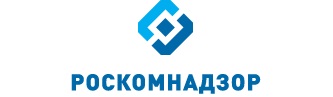 ОТЧЕТо результатах деятельностиУправления Роскомнадзора по Ростовской областиво 2 квартале 2018 годаг. Ростов-на-ДонуСОДЕРЖАНИЕСведения о выполнении полномочий, возложенных на территориальный орган Роскомнадзора      По состоянию на 29.06.2018 г. Управление Роскомнадзора по Ростовской области (далее - Управление) располагает информацией о следующем количестве поднадзорных субъектов и объектов на территории Ростовской области:На 29.06.2018 количество зарегистрированных и действующих в регионе СМИ ниже соответствующего уровня 2017 года на 65, при этом количество действующих печатных СМИ уменьшилось на 39 изданий, электронных СМИ – уменьшилось на 6. При этом количество информационных агентств увеличилось на 3. Кроме того, 26 средств массовой информации в настоящее время приостановили свою деятельность.По видам изданий зарегистрированные СМИ распределены следующим образом:Зафиксировано уменьшение числа предметов надзора в сфере телевизионного и радиовещания на 25 лицензии, количество лицензий на осуществление деятельности в области воспроизведения аудиовизуальных произведений и фонограмм осталось неизменным. Количество лицензий на осуществление деятельности в области оказания услуг связи, действие которых распространяется на регион, уменьшилось на 124. Состав лицензий по группам услуг приведен на диаграмме.	Количество РЭС и ВЧУ, состоящих на учете в территориальном органе, по сравнению с прошлым годом увеличилось на 158. Отмечен рост по РЭС лицензиатов на 3264, а также РЭС радиолюбительской службы на 5. Снижено количество РЭС технологических сетей связи на 3111, ВЧУ на 4.Значительно (со 91 до 19) уменьшилось количество франкировальных машин. Число операторов персональных данных, осуществляющих деятельность на территории региона, внесенных в реестр увеличилось на 1208:		1.1. Результаты проведения плановых мероприятий по контролю (надзору)В отчетном периоде было запланировано проведение 69 мероприятий по контролю (надзору), из них: проверок во взаимодействии с проверяемыми лицами – 9 (проверки в отношении органа местного самоуправления за отчетный период не проводились) и 60 мероприятия систематического наблюдения. Фактически проведено 66 мероприятий (9 проверки во взаимодействии с проверяемыми лицами и 57 мероприятий систематического наблюдения). Причины отмены либо не проведения плановых мероприятий по контролю (надзору) приведены в таблице:   Доля результативных плановых мероприятий по контролю (надзору) в отчетном периоде в сравнении с соответствующим периодом прошлого года уменьшилась на 2%:По результатам плановых мероприятий по контролю (надзору) в отчетном периоде выявлено 60 нарушений норм действующего законодательства, в том числе по сферам контроля (надзора), в сравнении с соответствующим периодом 2017 года:По фактам выявленных нарушений выдано 8 предписаний, составлено 24 протокола об административных правонарушениях.1.2. Результаты проведения внеплановых мероприятий по контролю (надзору)В отчетном периоде проведено 19 внеплановых мероприятий по контролю (надзору), из них во взаимодействии с проверяемыми лицами – 7, мероприятий систематического наблюдения – 12, в том числе по сферам контроля:Внеплановые проверки проводились по основаниям, указанным в п. 2 ст.10 Федерального закона от 26.12.2008 № 294-ФЗ «О защите прав юридических лиц и индивидуальных предпринимателей при осуществлении государственного контроля (надзора) и муниципального контроля», и ст. 27 Федерального закона от 07.07.2003 № 126-ФЗ «О связи». В 2018 году проведение внеплановых выездных проверок с органами прокуратуры не согласовывалось ввиду отсутствия оснований. По сравнению с прошлым годом доля документарных проверок уменьшилась на 1%:Доля результативных внеплановых мероприятий по контролю (надзору) в отчетном периоде снизилась на 25%:По результатам внеплановых мероприятий по контролю (надзору) выявлено 14 нарушений норм действующего законодательства, в том числе по сферам контроля (надзора), в сравнении с соответствующим периодом 2017 года:По фактам выявленных нарушений выдано 3 предписания, составлено 7 протоколов об административных правонарушениях.1.3. Выполнение полномочий в установленных сферах деятельности1.3.1. Основные функции1.3.1.1. В сфере средств массовых коммуникаций (СМИ, вещатели)  Количество сотрудников, в должностных регламентах которых установлено исполнение полномочия – 9 сотрудников (с учетом вакантных должностей).Фактически полномочия выполняют – 7 сотрудников.Государственный контроль и надзор за соблюдением законодательства Российской Федерации в сфере электронных СМИ (сетевые издания)	По результатам плановых мероприятий в отношении сетевых изданий в трех случаях фиксировалось нарушение ст. 15 Закона РФ о СМИ. По результатам внепланового мероприятия систематического наблюдения в отношении сетевого издания «Bloknot.ru» выявлено нарушение ст. 4 Закона о СМИ (нецензурная брань). В отношении главного редактора и юридического лица сетевого издания составлены протоколы об административных правонарушениях, направлено письмо в Центральный аппарат Роскомнадзора о решении вопроса о вынесении предупреждения о недопустимости злоупотребления свободой массовой информации. Информация о вынесении предупреждений в адрес Управления не поступала.Обращения об удалении или редактировании комментариев читателей с признаками злоупотребления свободой массовой информации в адрес сетевых изданий не направлялись в отчетном периоде.Кроме того, в отчетном периоде в рамках взаимодействия по проведению мониторинга средств массовых коммуникаций филиалом ФГУП «ГРЧЦ» в Южном и Северо-Кавказском федеральных округах (далее – ГРЧЦ) выявлено 25 фактов нарушения действующего законодательства Российской Федерации в сфере массовых коммуникаций.  Посредством системы регистрации нарушений «СИРЕНА» данная информация поступила в Управление.По результатам проверки информации, полученной из ГРЧЦ, сотрудниками Управления во всех 23 случаях подтверждена информация о фактах нарушений. По всем подтвержденным признакам предприняты следующие меры: по признакам распространения информации о способах совершения самоубийства заполнена форма в единой автоматизированной информационной системе «Единый реестр доменных имен, указателей страниц сайтов в сети «Интернет» и сетевых адресов, позволяющих идентифицировать сайты в сети «Интернет», содержащие информацию, распространение которой в Российской Федерации запрещено»; проведена профилактическая работа с редакторами сетевых изданий об удалении или редактировании комментариев пользователей, имеющих признаки злоупотребления свободы массовой информации; информация о публикации сведений о несовершеннолетних, пострадавших в результате противоправных действия без согласия законных представителей не подтвердилась.В сравнении с I кварталом 2017 года наблюдается снижение количества комментариев пользователей сетевых изданий, содержащих злоупотребление свободой массовой информации, что свидетельствует об эффективности проведенной профилактики в отношении данных СМИ. Государственный контроль и надзор за соблюдением законодательства Российской Федерации в сфере СМИ в отношении ЭПИВо 2 квартале 2018 года проведено 3 плановых мероприятия в отношении электронных периодических изданий. По результатам всех проведённых плановых мероприятий систематического наблюдения в отношении электронных периодических изданий были выявлены нарушения ст. 15 Закона о СМИ. В адрес учредителей СМИ были направлены письма для уточнения периода невыхода изданий в свет. В случае не подтверждения деятельности средств массовой информации более года Управлением направляются исковые заявления в суд о признании регистрации СМИ недействительной. По итогам внепланового мероприятия в отношении ЭПИ также зафиксировано нарушение ст. 15 Закона о СМИ.Государственный контроль и надзор за соблюдением законодательства Российской Федерации в сфере печатных СМИВо 2 квартале 2018 года проведено 32 мероприятия систематического наблюдения в отношении печатных средств массовой информации. В результате проведенных мероприятий было выявлено 36 нарушений и составлено 8 протоколов об административных правонарушениях, еще 1 протокол об АП составлен за не уведомление об исполнении представления по итогам мероприятия, проведенного в марте 2018 года.Во 2 квартале 2018 года было зафиксировано 14 фактов нарушения ст. 15 Закона Российской Федерации от 27.12.1991 № 2124-1 «О средствах массовой информации» (невыход средства массовой информации в свет более одного года) (во 2 квартале 2017 года – 16), всем учредителям направлены письма с запросом информации о выходе изданий в свет. Было направлено в суд 8 административных исковых заявлений о признании регистрации СМИ недействительной. Ряд учредителей самостоятельно приняли решение о прекращении деятельности СМИ и предоставили в Управление необходимые документы для прекращения деятельности СМИ. Для исключения из Реестра СМИ в Центральный аппарат Роскомнадзора направлялись документы по итогам плановых мероприятий в отношении печатных периодических изданий, в ходе которых было установлено, что учредитель был ликвидирован более года, предшествующего СН. Кроме того, в ходе СН выявлялись такие нарушения как выход в свет без перерегистрации, а именно, выход в свет журнала с публикацией материалов на иностранном языке, не заявленном при регистрации. Помимо этого, в отчетном период выявлено 12 нарушений требований ст. 20 Закона о СМИ (во 2 квартале 2017 года – 25). Всем учредителям средств массовой информации направлены письма о необходимости внесения изменений в уставы редакции. Кроме того, часть выявленных нарушений связана с несоблюдением требований о предоставлении обязательных экземпляров документов, не направлением уведомлений об изменении местонахождения редакции, а также нарушением порядка объявления выходных данных периодического печатного издания.Трижды фиксировалось нарушение 11 статьи Закона РФ о СМИ: не уведомление об изменении тиража, выход в свет без перерегистрации, не уведомление об изменении местонахождения редакции). По результатам мероприятий был составлен 1 протокол об административном правонарушении, предусмотренном ст. 13.23 КоАП РФ. Другие протоколы будут составлены в июле 2018 года, направлены уведомления телеграфом.Также во 2 квартале 2018 года было зафиксировано 5 нарушений ст. 27 Закона о СМИ.  Как правило, в выходных данных не указываются сведения о главном редакторе издания, адресе издателя, редакции и типографии, отметке о цене издания, сведений о дате выхода в свет. За нарушение ст. 27 Закона о СМИ было составлено 2 протокола об административных правонарушениях, предусмотренных ст. 13.22 КоАП РФ. Вынесено 2 представления об устранении нарушений. В трех случаях срок давности привлечения к административной ответственности истек.Во 2 квартале 2018 года было выявлено 3 нарушения порядка доставки обязательных экземпляров документов (во 2 квартале 2017 – 3), в том числе за нарушение ч.ч. 1 и 2 ст. 7 Федерального закона от 29 декабря 1994 г. № 77-ФЗ «Об обязательном экземпляре документов». Составлено 4 протокола об АП по ст. 13.23 КоАП РФ. Составление еще 4 протоколов назначено на июль 2018 года.Внеплановые мероприятия систематического наблюдения в отношении печатных периодических изданий не проводились.В целом наблюдается положительная динамика снижения количества выявленных нарушений с формальным составом. Это стало возможным благодаря проведению профилактических мероприятия в отношении СМИ, в отношении которых запланированы мероприятия систематического наблюдения на текущий год.Государственный контроль и надзор за соблюдением законодательства Российской Федерации в сфере телерадиовещанияГосударственный контроль и надзор за представлением обязательного федерального экземпляра документов в установленной сфере деятельности Федеральной службы по надзору в сфере связи, информационных технологий и массовых коммуникацийГосударственный контроль и надзор за соблюдением лицензионных требований владельцами лицензий на телерадиовещаниеВ апреле-июне 2018 г. проведено 13 мероприятий по контролю в сфере телерадиовещания, в т.ч. 9 мероприятий – внеплановых. По результатам проведенных мероприятий выявлено 4(4) нарушений лицензионных и обязательных требований, составлено в общей сложности 8(10) протоколов об административных правонарушениях.               Внеплановые мероприятия в отношении ООО «Экслайн Медиа», ООО «ААА» и ООО «Редакция СМИ «Радио-103» проводились с целью проверки исполнения выданных предписаний. По результатам мероприятий было установлено, что ни один из перечисленных лицензиатов не устранил ранее выявленные нарушения в части территории вещания. ООО «Редакция СМИ «Радио-103», кроме того, забыло в установленном порядке проинформировать лицензионный орган о мерах, принятых для устранения выявленного нарушения. По всем перечисленным фактам (за исключением ООО «Экслайн Медиа») составлены протоколы об административном правонарушении, предусмотренном ст. 19.5 КоАП РФ. Еще два протокола по ст. 19.7 КоАП РФ составлены в отношении юридического и должностного лиц ООО «Редакция СМИ «Радио-103». Что касается ООО «Экслайн Медиа», то данное юридическое лицо находится в Воронежской области. Поэтому материалы проверки были направлены в Центральный аппарат Роскомнадзора для принятия соответствующих мер реагирования.Внеплановые мероприятия по контролю в отношении в отношении ООО «ЭНЕРГИЯ», ООО «Центр новых технологий», ООО «ТРК «Мираж» и ООО Предприятие «АВТОРАДИО» были проведены по поручению Роскомнадзора с целью проверки осуществления вещания на не заявленной в лицензиях территории конкурсного города Таганрога. Нарушений лицензионных требований не выявлено.Еще два внеплановых мероприятия в отношении ЗАО «ТВ ДАРЬЯЛ» (проводилось в составе многотерриториального систематического наблюдения на основе приказа головного Управления по Центральному федеральному округу) и ЗАО «Южный Регион-Телекоммуникации» (проводилось с целью подтверждения нарушения лицензионных требований, выявленных по результатам мониторинга в конкурсных городах Ростовской области) также не выявили нарушений. За отчетный период проведено всего 4 плановых систематических наблюдения (примерно 1,3 СНВ в месяц). Относительно небольшое количество мероприятий связано с началом чемпионата мира по футболу, который проходит в т.ч. и в г. Ростове-на-Дону, и отвлечением сотрудников Управления и филиала ФГУП «ГРЧЦ» в ЮСФО на обслуживание соревнований. По итогам трех мероприятий в отношении ООО «Юг Медиа» и МУП «Студия ДТВ» (г. Шахты), ООО «Новая волна» (г. Каменск-Шахтинский) нарушений лицензионных и обязательных требований не выявлено. В ходе систематического наблюдения в отношении ООО «Ростовские кабельные сети» выявлено нарушение программной концепции вещания. В соответствии с приложением № 1 к лицензии ТВ № 20505 в рамках собственных программ лицензиата на телеканале «Ростов-ПАПА» должны транслироваться информационные, культурно-просветительские, детские, спортивные, религиозные и музыкально-развлекательные программы. По результатам анализа записи эфира за период с 19 по 25 марта 2018 года установлено, что на телеканале «Ростов-ПАПА» транслируются информационные, культурно-просветительские, детские, религиозные и музыкально-развлекательные программы. Спортивные сюжеты в недельном объеме вещания отсутствуют. За нарушение программной концепции вещания в отношении юридического и должностного лиц составлены протоколы об административном правонарушении, предусмотренном ч. 3 ст. 14.1 КоАП РФ. Информация о результатах систематического наблюдения оперативно направлена в Роскомнадзор. Особенностью отчетного периода следует считать отсутствие так называемых формальных нарушений. За весь второй квартал не выявлено ни одного нарушения в части объявления выходных данных и рассылки обязательных экземпляров аудиовизуальной продукции транслируемых в эфире СМИ. С одной стороны, это свидетельствует о возросшей исполнительской дисциплине при работе в эфире, безусловном исполнении лицензиатами требований действующего законодательства. С другой, положительный результат приносит планомерная профилактическая работа (семинары, беседы, разъяснения, в т.ч. в телефонном режиме) сотрудников Управления с местными вещателями.Управлением на постоянной основе осуществляется мониторинг вещания на территории конкурсных городов Ростовской области. В настоящий момент Управление ежемесячно получает от филиала «ГРЧЦ» в ЮСКФО 59 суточных записей в целях анализа транслируемого контента, нарушения в ходе анализа записей не выявлялись. Мониторинг федеральных телерадиоканалов проводится в соответствии с методическими рекомендациями Роскомнадзора без осуществления записи. Так, в период с апреля по июнь ежемесячно выявлялось неосуществление вещания федерального лицензиата ОАО «Первый канал» (лицензия ТВ № 21299, СМИ – «Первый канал» - 31 ТВК в. г. Новочеркасске).Кроме того, по результатам мониторинга вещания федеральных телерадиоканалов на территории конкурсных городов Ростовской области выявлялось отсутствие вещание на территории указанной в лицензии регионального лицензиата ЗАО «Телеком-Азов» (лицензия ТВ № 23164, СМИ – «Телеканал «REN-TV» - 3 ТВК) в г. Таганроге. По итогам мониторинга в ноябре 2017 года по факту неосуществления вещания в отношении указанного лицензиата проведено ВНПЛ СН Вещ. Составлены протоколы об АП. Вручено предписание Роскомнадзора.Информация по всем фактам неосуществления вещания федеральных телерадиоканалов оперативно направлялась в Центральный аппарат Роскомнадзора.Во втором квартале 2018 года проведена инвентаризация полосы частот в конкурсных городах Ростовской области в соответствии с п. 17 раздела 3 протокола заседания коллегии Роскомнадзора от 20.02.2018 № 1-кс. По итогам инвентаризации подтверждено нарушение территории распространения радиоканала лицензиатом ООО «Связь-Информ-Сервис» (вещание в г. Ростове-на-Дону, в лицензии указано вещание в г. Таганрог), что было выявлено ранее в ходе плановых и внеплановых СН Вещ. В отношении лицензиата составлены ранее протоколы об АП, вручены предписания ЦА Роскомнадзора. Кроме того, выявлено вещание в г. Батайске Ростовской области лицензиата ОАО ВС РФ «ЗВЕЗДА» (В лицензии территорией вещание являются Ростов-на-Дону и Новочеркасск). Информация направляется в окружное Управление для обобщения и последующего перенаправления в Центральный аппарат Роскомнадзора.Государственный контроль и надзор в сфере защиты детей от информации, причиняющей вред их здоровью и (или) развитию, - за соблюдением требований законодательства Российской Федерации в сфере защиты детей от информации, причиняющей вред их здоровью и (или) развитию, к производству и выпуску средств массовой информации, вещанию телеканалов, радиоканалов, телепрограмм и радиопрограмм, а также к распространению информации посредством информационно-телекоммуникационных сетей (в том числе сети интернет) и сетей подвижной радиотелефонной связиВо 2 квартале 2018 года проведен мониторинг информации (операторов связи, предоставляющих телематические услуги связи), содержащейся в ЕИС Роскомнадзора («Факты авторизации ОС для получения выгрузки из реестра для ТО»).Сведения об авторизации операторов связи:многотерриториальных операторов связи – 26;однотерриториальных операторов в Ростовской области – 51.Сведения о регистрации ОС в Едином реестре Ростовская областьВ результате мониторинга ФГУП «РЧЦ ЦФО» ограничения доступа к информационным ресурсам в сети «Интернет» с использованием автоматизированной системы «Ревизор» установлено, что операторами связи ООО «РТО-ДОН», ИП Витер Евгений Васильевич, ИП Куницын Игорь Александрович не в полном объеме ограничивается доступ к информационным ресурсам, распространяемым посредством информационно-коммуникационной сети «Интернет», тем самым нарушены лицензионные условия и обязательные требования в сфере связи – оператором связи и не выполняются требования по блокированию доступа к указателям страниц сайтов, внесенных в «Единый реестр доменных имен, указателей страниц сайтов в информационно-телекоммуникационной сети «Интернет», содержащие информацию, распространение которой в Российской Федерации запрещено».Во 2 квартале 2018 года в отношении виновных лиц составлено 4 протокола об административных правонарушениях по ст. 13.34 КоАП РФ.Государственный контроль и надзор за соблюдением лицензионных требований владельцами лицензий на изготовление экземпляров аудиовизуальных произведений, программ для ЭВМ, баз данных и фонограмм на любых видах носителей Организация проведения экспертизы информационной продукции в целях обеспечения информационной безопасности детейРазрешительная и регистрационная деятельность Полномочие выполняют – 4 единицы (с учетом вакантных должностей)Ведение реестра средств массовой информации, продукция которых предназначена для распространения на территории субъекта Российской Федерации, муниципального образованияГосударственный реестр ведётся в соответствии с Порядком ведения регистрирующим органом реестра зарегистрированных СМИ, утвержденным приказом Роскомнадзора от 21.11.2011 № 1036, зарегистрированным в Минюсте РФ 20.02.2012, регистрационный № 23273, на бумажных и электронных носителях. Все данные должностными лицами своевременно вносятся в ЕИС Роскомнадзора.Регистрация средств массовой информации, продукция которых предназначена для распространения преимущественно на территории субъекта (субъектов) Российской Федерации, территории муниципального образованияКоличество заявок и количество выданных свидетельств указано с учетом заявок на получение дубликатаРегистрация СМИ производилась в строгом соответствии с нормами Закона Российской Федерации от 27.12.1991 № 2124-1 «О средствах массовой информации». Документы рассматривались в порядке, определенном Административным регламентом предоставления Федеральной службой по надзору в сфере связи, информационных технологий и массовых коммуникаций государственной услуги по регистрации средств массовой информации, утвержденным приказом Министерства связи и массовых коммуникаций Российской Федерации от 29 декабря 2011 года № 362 «Об утверждении».Во 2 квартале 2018 года от учредителей средств массовой информации поступило 13 заявок на регистрацию, внесение изменений в реестр зарегистрированных СМИ. В отчётном периоде:1) зарегистрировано 3 средства массовой информации, в том числе: газет – 1,телепрограмм – 2, 2) внесено изменений в реестр 9 зарегистрированных средства массовой информации, в том числе: газет – 1,журналов – 2, радиоканалов – 6, Возвращено без рассмотрения 1 заявление и приложенные к нему документы, поступившее в конце 1 квартала, в соответствии с ч. 3 ст. 13 Закона о СМИ (госпошлина не уплачена или уплачена в неполном объеме (изменение тематики путем перерегистрации); нарушение требований части первой ст. 10 Закона о СМИ.Необоснованных отказов в регистрации не было. Обжалований отказов в регистрации и возвратов без рассмотрения не было.Во 2 квартале 2018 года 20 средств массовой информации прекратили свою деятельность (по решению суда – 9, по решению учредителя – 10, по ликвидации учредителя - 1).В отчётном периоде в суды направлено 20 исковых заявлений о признании недействительными свидетельств о регистрации СМИ по основанию п. 2 ст. 15 Закона РФ – невыход в свет СМИ более одного года. За отчетный период в Управление Роскомнадзора по Ростовской области от учредителей средств массовой информации поступило 13 заявок на регистрацию, внесение изменений в реестр зарегистрированных СМИ. Из них 12 средств массовой информации по результатам оказания государственной услуги получили выписку из реестра зарегистрированных СМИ. В сравнении со 2 кварталом прошлого года, количество поступивших в Управление заявок увеличилось на 38,5%. А количество выданных в результате оказания государственной услуги выписок из реестра зарегистрированных СМИ увеличилось на 75% в сравнении с уровнем прошлого года. Общее количество действующих СМИ продолжает снижаться на протяжении последних 4 лет. По состоянию на 30 июня текущего года их насчитывается 420 (без учета приостановивших деятельность), что на 13% ниже аналогичного показателя прошлого года. Происходит это и из-за уменьшения количества впервые зарегистрированных СМИ, и из-за увеличения количества аннулированных свидетельств о регистрации средств массовой информации. Так за отчетный период 20 средств массовой информации прекратили свою деятельность. При этом впервые зарегистрированы были только 3 средства массовой информации. Остальные услуги оказывались уже существующим СМИ. Таким образом, общее количество действующих СМИ стремительно сокращается. Причем, большая часть - это периодические печатные издания. Если количество электронных СМИ сократилось всего на 13, то количество периодических печатных СМИ сократилось на 54.1.3.1.2. В сфере связи лицензии на оказание услуг в области связи						- 8352;РЭС												- 53346ВЧУ												- 47франкировальные машины								- 19Полномочия выполняют – 21 единица (с учетом вакантных должностей) При выполнении полномочий в отношении операторов связи структурировать информацию по количеству плановых мероприятий в разрезе полномочий информация не может быть представлена, так как проверки – это совокупность мероприятий государственного контроля (надзора).Государственный контроль и надзор за выполнением операторами связи требований по внедрению системы оперативно-розыскных мероприятий:Государственный контроль и надзор за использованием в сети связи общего пользования, технологических сетях и сетях связи специального назначения (в случае их присоединения к сети связи общего пользования) средств связи, прошедших обязательное подтверждение соответствия установленным требованиямГосударственный контроль и надзор за соблюдением операторами связи требований к метрологическому обеспечению оборудования, используемого для учета объема оказанных услуг (длительности соединения и объема трафика)Государственный контроль и надзор за выполнением операторами связи требований к защите сетей связи от несанкционированного доступа к ним и передаваемой по ним информацииГосударственный контроль и надзор за соблюдением операторами связи требований к оказанию услуг связиГосударственный контроль и надзор за соблюдением требований к построению сетей электросвязи и почтовой связи, требований к проектированию, строительству, реконструкции и эксплуатации сетей и сооружений связиГосударственный контроль и надзор за соблюдением установленных лицензионных условий и требований (далее - лицензионные условия) владельцами лицензий на деятельность по оказанию услуг в области связиГосударственный контроль и надзор за соблюдением операторами связи требований к пропуску трафика и его маршрутизацииГосударственный контроль и надзор за соблюдением требований к порядку распределения ресурса нумерации единой сети электросвязи Российской ФедерацииГосударственный контроль и надзор за соблюдением операторами связи требований к использованию выделенного им ресурса нумерации в соответствии с установленным порядком использования ресурса нумерации единой сети электросвязи Российской ФедерацииГосударственный контроль и надзор за соблюдением требований к присоединению сетей электросвязи к сети связи общего пользования, в том числе к условиям присоединенияРассмотрение обращений операторов связи по вопросам присоединения сетей электросвязи и взаимодействия операторов связи, принятие по ним решения и выдача предписания в соответствии с федеральным закономПо результатам мероприятий государственного контроля (надзора) во 2 квартале 2018 года:выдано 5 предписаний об устранении выявленных нарушений;составлено 69 протоколов об административных правонарушениях.Также результаты проведенных мероприятий систематического наблюдения в отношении операторов связи универсального обслуживания во 2 квартале 2018 года.По результатам мероприятия систематического наблюдения в деятельности оператора универсального обслуживания выявлены нарушения обязательных требований при оказании универсальных услуг:ПАО «Ростелеком»:- лицензия № 135989 «Услуги местной телефонной связи с использованием таксофонов».Проверкой охвачены 3 муниципальных района Ростовской области.На основании результатов систематического наблюдения в отношении юридического и должностного лиц ПАО «Ростелеком» составлено 2 протокола административного правонарушения.Взаимодействие с силовыми структурами, правоохранительными органами, органами прокуратуры.На основании полученных данных из УФСБ России по Ростовской области за нарушение требований постановления Правительства Российской Федерации от 27.08.2005 № 538 «О порядке взаимодействия операторов связи с уполномоченными органами, осуществляющими оперативно-розыскную деятельность» и условий осуществления деятельности в соответствии с имеющимися у оператора связи лицензиями во 2 квартале 2018 года проведена проверка ООО «МСН Телеком», в результате проверки нарушений не выявлено.Взаимодействие с Федеральным агентством связиВо 2 квартале 2018 года, на основании полученных данных из Федерального агентства связи за нарушения требований приказа Минкомсвязи России от 16.09.2008 № 41 «Об утверждении Порядка предоставления сведений о базе расчета обязательных отчислений (неналоговых платежей) в резерв универсального обслуживания», составлен 91 протокол об административных правонарушениях по ч.3 ст.14.1 КоАП РФ, вынесено 3 определения об отказе, также на основании полученных данных из Федерального агентства связи за несвоевременную или неполную уплаты оператором сети связи общего пользования обязательных отчислений (неналоговых платежей) в резерв универсального обслуживания, составлено 2 протокола об административных правонарушениях по ст. 13.38 КоАП РФ.Государственный контроль и надзор за соблюдением нормативов частоты сбора письменной корреспонденции из почтовых ящиков, ее обмена, перевозки и доставки, а также контрольных сроков пересылки почтовых отправлений и почтовых переводов денежных средствПри проведении мероприятий систематического наблюдения в отношении ФГУП «Почта России» выявлено: Ростовская область: За 2 квартал 2018 года письменная корреспонденция межобластного потока была замедлена на этапах пересылки в г. Ростов-на-Дону и из г. Ростов-на-Дону. Из 801 учтенного письма, 245 писем замедлено при пересылке от 1 до 9 дней, в контрольный срок поступило 556 писем или 69,41%. Материалы по выявленным нарушениям направлены в Управление Роскомнадзора по ЦФО для принятия мер в соответствии с действующим законодательством Российской Федерации.По внутриобластному потоку:Выявлено несоблюдение требований п.  8 Правил оказания услуг почтовой связи, утвержденных приказом Минкомсвязи России от 31.07.2014   № 234:нарушен порядок оформления почтовых ящиков, установленные на территории Зимовниковского почтамта УФПС Ростовской области-филиала ФГУП «Почта России», не указаны номера и время выемки.   По выявленным нарушениям в отношении должностного лица УФПС Ростовской области и юридического лица ФГУП «Почта России» составлено 2 протокола об административных правонарушениях в области связи по ч. 3 ст. 14.1 КоАП РФ.При проведении систематического наблюдения обследована письменная корреспонденция внутриобластного потока в количестве 3570 писем, в контрольные сроки прошло 3445 писем, т. е. 96,5%. Нарушений контрольных сроков пересылки письменной корреспонденции внутриобластного потока не выявлено.Сравнительный анализ соблюдения контрольных сроков пересылки письменной корреспонденции за 2 квартал 2017 и 2 квартал 2018 приведен в таблице.Государственный контроль и надзор за соблюдением организациями почтовой связи порядка фиксирования, хранения и представления информации о денежных операциях, подлежащих контролю в соответствии с законодательством Российской Федерации, а также организации ими внутреннего контроляПолномочия выполняют – 3 единицы (с учетом вакантных должностей)Во 2 квартале 2018 году была запланирована и проведена проверка государственного контроля и надзора за соблюдением организациями почтовой связи порядка фиксирования, хранения и представления информации о денежных операциях, подлежащих контролю в соответствии с законодательством Российской Федерации, а также организации ими внутреннего контроля. При проведении проверки были выявлены нарушения:- В отделении почтовой связи Ростов-на-Дону 344022 Ростовского-на-Дону почтамта УФПС Ростовской области – филиала ФГУП «Почта России» выявлено нарушение идентификации физических лиц при приеме и оплате почтовых переводов денежных средств: - при выплате почтовых переводов денежных средств по доверенности   не проставляется дата и номер документа, подтверждающие наличие соответствующих полномочий (доверенности);- не заполняется лист опроса физическими лицами, не являющими гражданами Российской Федерации и не прикрепляется к бланкам почтовых переводов денежных средств;- не указывается гражданство, - не указываются данные миграционной карты: серия, номер карты, дата начала срока пребывания и дата окончания;- не осуществляется контроль за обязательным заполнением физическим лицом на бланке почтового перевода денежных средств о его принадлежности к категории должностных лиц публичных международных организаций и Российских публичных должностных лиц отметки «да/нет».      - УФПС Ростовской области-филиалом ФГУП «Почта России» три формализованные электронные сообщения были направлены в Росфинмониторинг с несоблюдением сроков предоставления информации по замораживанию (блокированию) и приостановлению   переводов денежных средств, получателями   которых являются лица, включенные в перечень организаций и физических лиц, в отношении которых имеются сведения об их причастности к экстремисткой деятельности или терроризму: почтовый перевод денежных средств № 317131 на сумму 16350,33 рублей, отправителем, которого является филиал № 3 Ростовского отделения ФСС, поступивший в ОПС Нижнекугоейский 347728 Зерноградского почтамта УФПС Ростовской области-филиала ФГУП «Почта России», на имя лица, указанного в Перечне, применены меры по приостановлению операции по оплате перевода денежных средств в соответствии с действующим законодательством 14.09.2017. Внутреннее сообщение о принятии мер по приостановлению   оплаты почтового перевода денежных средств №317131 было сформировано и направлено специальным должностным лицом (далее-СДЛ) Зерноградского почтамта   незамедлительно СДЛ филиала 14.09.2017, однако в УФПС Ростовской области-филиала ФГУП «Почта России» ФЭС сформировано и направлено в уполномоченный орган 15.09.2017, с нарушением установленных сроков;при оплате приостановленного почтового перевода денежных средств  № 317131 на сумму 16350,33 рублей было составлено внутреннее сообщение ОПС Нижнекугоейский 347728     Зерноградского почтамта УФПС Ростовской области-филиала ФГУП «Почта России» 02.10.2017 и  направлено  специальному должностному лицу Зерноградского почтамта, который    незамедлительно отправил сообщение   СДЛ филиала 02.10.2017, однако в УФПС Ростовской области-филиала ФГУП «Почта России» ФЭС сформировано и направлено в уполномоченный орган 06.10.2017, с нарушением установленных сроков;    почтовый перевод денежных средств № 68301 на сумму 10000 рублей, поступивший в ОПС Ростов-на-Дону 344082 Ростовского-на-Дону почтамта УФПС Ростовской области-филиала ФГУП «Почта России», на имя лица, указанного в Перечне, применены меры по замораживанию (блокированию) перевода денежных средств в соответствии с действующим законодательством 23.04.2018. Внутреннее сообщение о принятии мер по замораживанию (блокированию) почтового перевода денежных средств № 68301 было сформировано СДЛ Ростовского-на-Дону почтамта и незамедлительно отправлено СДЛ филиала 23.04.2018, однако в УФПС Ростовской области-филиала ФГУП «Почта России» ФЭС сформировано и направлено в уполномоченный орган 25.04.2018, с нарушением установленных сроков.По выявленным нарушениям в отношении должностных лиц УФПС Ростовской области: руководителя Департамента безопасности, руководителя отдела почтовой безопасности, начальника Ростовского-на-Дону Почтамта; начальника отделения почтовой связи 344022 Ростов-на-Дону Ростовского-на-Дону Почтамта были составлены 4 протокола об административных правонарушениях по ч.1 ст. 15.27 КоАП РФ;По результатам рассмотрения административных дел должностные лица УФПС Ростовской области – филиал ФГУП «Почта России» привлечены к административной ответственности по ч.1 ст. 15.27 в виде предупреждения. Материалы по выявленным нарушениям направлены в Управление Роскомнадзора по ЦФО для принятия мер в соответствии с действующим законодательством Российской Федерации.Государственный контроль и надзор за соблюдением пользователями радиочастотного спектра требований к порядку его использования, норм и требований к параметрам излучения (приема) радиоэлектронных средств и высокочастотных устройств гражданского назначения В отношении операторов связи и владельцев производственно-технологических сетей связиГосударственный контроль и надзор за соблюдением пользователями радиочастотного спектра требований к порядку его использования, норм и требований к параметрам излучения (приема) радиоэлектронных средств и высокочастотных устройств гражданского назначения, включая надзор с учетом сообщений (данных), полученных в процессе проведения радиочастотной службой радиоконтроляРезультаты работы Управления во взаимодействии с предприятиями радиочастотной службы при осуществлении контрольно-надзорной деятельности приведены в таблице:Во втором квартале 2018 года проведена 1 плановая выездная проверка, по результатам которой нарушений обязательных требований в области связи не выявлено. По результатам рассмотрения сообщений радиочастотной службы было составлено 767 протоколов об АПН без проведения проверок. По результатам рассмотрения протоколов вынесено 527 Постановлений о привлечении к административной ответственности с назначением административных наказаний на общую сумму 2650,4 тыс. руб., юридическим и должностным лицам внесено 107 Представлений об устранении причин и условий, способствовавших совершению административных правонарушений.Общая доля выявленных нарушений по рассмотренным материалам, полученным в ТО из радиочастотной службы, составила 100%.За отчетный период была получена информация из филиала ФГУП «ГРЧЦ» в ЮСКФО об использовании 9 РЭС технологических сетей и сетей широкополосного доступа, с признаками нарушений, владелец которых не установлен. По всем случаям нарушений, с целью установления владельцев РЭС, были направлены запросы в органы МВД России, при этом, ответ получен на 1 запрос. По 1 РЭС без установленного владельца, где срок ответа на запрос из ГУ МВД России по Ростовской области составляет более 1 месяца, направлен повторный запрос.Подвижная связь (радио- и радиотелефонная)Во втором квартале 2018 года в рамках осуществления полномочий в отношении операторов подвижной радиотелефонной связи проведена 1 плановая выездная проверка в отношении оператора связи ПАО «МТС». По результатам проведенной проверки нарушений обязательных требований в области связи выявлено не было.При проведении плановой проверки Управлением Роскомнадзора по Ростовской области в качестве экспертной организации привлекался филиал ФГУП «ГРЧЦ» в ЮСКФО, аккредитованный в национальной системе аккредитации в качестве органа инспекции, приказ Федеральной службы по аккредитации от 07.04.2017
№ Аа-406.ПОД/ФТВ соответствии с п. 7.1.2.15 Положения об Управлении Федеральной службе по надзору в сфере связи, информационных технологий и массовых коммуникаций по Ростовской области, утвержденного приказом Роскомнадзора от 25.01.2016 № 32, Управление осуществляет на подведомственной территории государственный контроль и надзор за деятельностью юридических лиц, индивидуальных предпринимателей, физических лиц и редакций средств массовой информации на территории субъекта (субъектов) Российской Федерации за исполнением организациями федеральной почтовой связи и операторами связи, имеющими право самостоятельно оказывать услуги подвижной радиотелефонной связи, а также операторами связи, занимающими существенное положение в сети связи общего пользования, которые имеют право самостоятельно оказывать услуги связи по передаче данных и оказывают услуги связи на основании договоров с абонентами – физическими лицами, Федерального закона от 07.08.2001
№ и 115-ФЗ «О противодействии легализации (отмыванию) доходов, полученных преступным путем, и финансированию терроризма» в части фиксирования, хранения и представления информации об операциях, подлежащих обязательному контролю, а также за организацией и осуществлением ими внутреннего контроля.Во втором квартале 2018 года, было проведено отдельное мероприятие по контролю в отношении филиала общества с ограниченной ответственностью «Газпром телеком» в г. Ростове-на-Дону в составе планового мероприятия государственного контроля (надзора) за соблюдением обществом с ограниченной ответственностью «Газпром телеком» порядка фиксирования, хранения и представления информации о денежных операциях, подлежащих контролю в соответствии с законодательством Российской Федерации, а также организацией внутреннего контроля.В ходе проведения отдельного мероприятия по контролю было выявлено нарушение абз. 11 п. 2 ст. 7 Федерального закона от 07.08.2001 № 115-ФЗ «О противодействии легализации (отмыванию) доходов, полученных преступным путем, и финансированию терроризма», пп. «а» п. 1 Постановления Правительства РФ от 29.05.2014 № 492 «О квалификационных требованиях к специальным должностным лицам, ответственным за реализацию правил внутреннего контроля, а также требованиях к подготовке и обучению кадров, идентификации клиентов, представителей клиента, выгодоприобретателей и бенефициарных владельцев в целях противодействия легализации (отмыванию) доходов, полученных преступным путем, и финансированию терроризма и признании утратившими силу некоторых актов Правительства Российской Федерации», заключающееся в том, что специальное должностное лицо (начальник отдела по работе с клиентами Е.А. Палеева), назначенное приказом директора филиала ООО «Газпром телеком» в г. Ростове-на-Дону не соответствует предъявляемым должностным требования к специальным должностным лицам, а именно имеет квалификацию – инженер, опыт работы не менее 2 лет на должностях, связанных с исполнением обязанностей по противодействию легализации (отмыванию) доходов, полученных преступным путем, и финансированию терроризма - отсутствует.В отношении допустившего нарушение должностного лица филиала ООО «Газпром телеком» в г. Ростове-на-Дону составлен протокол об административном правонарушении по ч. 1 ст. 15.27 КоАП РФ.Взаимодействие с правоохранительными органами.Во исполнение поручения Правительства Российской Федерации и п. 1.6 протокола заседания Межведомственной комиссии по противодействию экстремизма в Российской Федерации от 30.09.15 № 23 при обеспечении проведения совместных с правоохранительными органами мероприятий направленных на противодействие незаконной реализации SIM-карт на территории Ростовской области за 2 квартал 2018 года проведено 13 совместных рейдов, в ходе которых, нарушений предусмотренных ст. 13.29 и ст. 13.30 КоАП РФ выявлено не было.Также, в процессе мониторинга информационно-телекоммуникационной сети Интернет Управлением Федеральной службы по надзору в сфере связи, информационных технологий и массовых коммуникаций (Роскомнадзор) по Ростовской области выявлены факты продажи SIM-карт через Интернет-ресурсы.В связи с отсутствием полномочий на проведение оперативно-разыскных мероприятий и с целью пресечения нарушений законодательства РФ в области связи – требований ст. 44 Федерального закона от 07.07.2003 № 126 – ФЗ «О связи» в части незаконной реализации сим-карт, вышеуказанные материалы были направлены в ГУ МВД России по Ростовской области для реализации установленным порядком.Одновременно в адрес операторов связи были направлены письма с разъяснениями в части порядка реализации SIM-карт.Государственный контроль и надзор за соблюдением требований к порядку использования франкировальных машин и выявления франкировальных машин, не разрешенных к использованиюПолномочия выполняют – 3 специалиста (с учетом вакантных должностей).Почтовая связьПри рассмотрении поступивших обращений в отношении УФПС Ростовской области-филиала ФГУП «Почта России» и анализа полученной информации из ФГУП «Почта России» и УФПС Ростовской области выявлены нарушения п.п. 32, 34, 46 «а», «б», «в» Правил оказания услуг почтовой связи, утвержденных приказом Минкомсвязи России от 31.07.2014 № 234:  - порядка вручения регистрируемых почтовых отправлений и срока их доставки;- контрольных сроков пересылки почтовых отправлений и осуществления почтовых переводов;- контрольных сроков пересылки международных почтовых отправлений;- сроков хранения почтовых отправлений;- порядка рассмотрения претензий; - необеспечение сохранности международных и внутренних почтовых отправлений;За 2 квартал 2018 года выявлено – 7 нарушений. За 2 квартал 2018 года в ходе правоприменительной деятельности сотрудниками Управления Роскомнадзора по Ростовской области в сфере почтовой связи, было составлено 14 протоколов об административных правонарушениях по ч. 3 ст. 14.1 КоАП РФ. В целях профилактических мероприятий в отчетном периоде Управлением Роскомнадзора по Ростовской области были проведены 2 совещания с руководством макрорегиона «Южный» ФГУП «Почта России» и представителями Аксайского, Азовского, Волгодонского, Зерноградского, Константиновского, Каменоломнинского Новочеркасского, Новошахтинского, Ростовского-на-Дону, Сальского, Таганрогского почтамтов УФПС Ростовской области, на котором были затронуты проблемные вопросы по качественному оказанию услуг почтовой связи, а также  требованиям  Федерального закона от 07.08.2001 № 115-ФЗ "О противодействии легализации (отмыванию) доходов, полученных преступным путем, и финансированию терроризма", в части  соблюдения организациями почтовой связи порядка фиксирования, хранения и представления информации о денежных операциях, подлежащих контролю в соответствии с законодательством Российской Федерации, а также организации ими внутреннего контроляРостовским МСЦ и отделениями почтовой связи Азовского, Волгодонского, Зерноградского, Красносулинского, Каменоломнинского, Покровского, Ростовского-на-Дону, Таганрогского почтамтов УФПС Ростовской области-филиала ФГУП «Почта России».Разрешительная и регистрационная деятельностьВыдача разрешений на применение франкировальных машин: Полномочия выполняют – 3 единицы (с учетом вакантных должностей)Выдача разрешений на судовые радиостанции, используемые на морских судах, судах внутреннего плавания и судах смешанного (река-море) плаванияПолномочия выполняют – 3 единицы (с учетом вакантных должностей)Регистрация радиоэлектронных средств и высокочастотных устройств гражданского назначенияПолномочие выполняют – 3 единицы (с учетом вакантных должностей) Во 2 квартале 2018 года были выданы 448 мотивированных отказов в регистрации РЭС и ВЧУ. Сравнительные данные о количестве отказов в выдаче свидетельств о регистрации РЭС и ВЧУ в соответствии с постановлением Правительства РФ от 12.10.2004 № 539 и причинах отказов приведены в таблице:Основаниями для отказов в регистрации радиоэлектронных средств и высокочастотных устройств во 2 квартале 2018 года явились:а) несоответствие представляемых документов требованиям, установленным Правилами регистрации РЭС и ВЧУ – 190;б) непредставление документов, необходимых для регистрации радиоэлектронных средств и высокочастотных устройств в соответствии с настоящими Правилами – 0;в) наличие в документах, представленных заявителем, недостоверной или искаженной информации – 1;г) несоответствие сведений о технических характеристиках и параметрах излучений радиоэлектронных средств и высокочастотных устройств, а также условий их использования требованиям, установленным в разрешении на использование радиочастот (радиочастотных каналов), техническим регламентам и национальным стандартам – 14;д) невыполнение заявителем условия, установленного в разрешении на использование радиочастот или радиочастотных каналов, в части предельного срока регистрации радиоэлектронного средства, несоответствие сведений в заявлениях разрешениям на использование радиочастот, а также свидетельствам о присвоении позывного сигнала – 243.Участие в работе приемочных комиссий по вводу сетей электросвязи (фрагментов сетей электросвязи) в эксплуатацию Полномочие выполняют – 15 специалистов (с учетом вакантных должностей)1.3.1.3. В сфере защиты персональных данных 1.3.1.3.1 Государственный контроль и надзор за соответствием обработки персональных данных требованиям законодательства Российской Федерации в области персональных данныхВ отчетном периоде эксперты и экспертные организации для проведения мероприятий по контролю не привлекались.Нарушений сотрудниками административных процедур и требований нормативных правовых актов, указаний руководства Роскомнадзора при выполнении полномочия, не было. Полномочие исполняется своевременно и в полном объёме. Результаты контрольно-надзорных мероприятий операторами не обжаловались. Во 2 квартале 2018 года по результатам плановых проверок Управлением было составлено 2 протокола об административном правонарушении по ст. 19.7 КоАП РФ в отношении:ООО «Комбайновый завод «Ростсельмаш»;должностного лица ООО «Комбайновый завод «Ростсельмаш».Данные протоколы находятся на рассмотрении в суде.1.3.1.3.2 Ведение реестра операторов, осуществляющих обработку персональных данныхВ целом Управление эффективно выполняет полномочия по ведению Реестра операторов, осуществляющих обработку персональных данных. Во 2 квартале 2018 г. в Управлении Роскомнадзора по Ростовской области увеличилось количество информационных писем о внесении изменений в Реестр на 85 %.Нарушений Методических рекомендаций по уведомлению уполномоченного органа о начале обработки персональных данных и о внесении изменений в ранее представленные сведения, утвержденных приказом Роскомнадзора от 30.05.2017 № 94, Руководства по ведению реестра операторов, осуществляющих обработку персональных данных, для территориальных органов Роскомнадзора от 26.04.2018, сотрудниками отдела не было.1.3.1.3.3 Сведения о реализации Стратегии институционального развития и информационно-публичной деятельности в области защиты прав субъектов персональных данных на период до 2020 годаВ целях реализации Стратегии институционального развития и информационно-публичной деятельности в области защиты прав субъектов персональных данных на период до 2020 года (далее – Стратегия) в Управлении Роскомнадзора по Ростовской области утвержден План мероприятий по реализации Стратегии до 2020 года.В рамах данного плана Управлением Роскомнадзора по Ростовской области с целью определения конкретных мероприятий, сроков, ответственных за исполнение был разработан и утвержден План мероприятий по реализации Стратегии на 2018 год (Докладная записка от 29.12.2017 № 2970-дз).Все мероприятия, запланированные на 2 квартал 2018 год, исполнены в установленный Планом срок.Информация об исполнении мероприятий, запланированных на 2 квартал 2018 года, представлена в нижеследующей таблице.Во 2 квартале 2018 года к «Кодексу добросовестных практик. Кодексу этической деятельности (работы) в сети «Интернет» присоединилась Администрация Рассветовского сельского поселения Ростовской области.1.3.2. Обеспечивающие функции  Административно-хозяйственное обеспечение - организация эксплуатации и обслуживания зданий РоскомнадзораПолномочие выполняют – 2 единицы (с учетом вакантных должностей)Во 2 квартале 2018 г. в целях административно-хозяйственного обеспечения деятельности Управления заключено 10 государственных контрактов и 11 договоров.Все обязательства по государственным контрактам и договорам выполнены в полном объеме.Ежедневно проводятся предрейсовые и послерейсовые медицинские осмотры водителей.Ежемесячно проводятся ТО охранной и пожарной сигнализации.Подготовлен отчет по энергоэффективности за 2 квартал.Проведен ремонт двух автомобилей марки Форд Мондео и УАЗ Патриот.Выполнение функций государственного заказчика - размещение в установленном порядке заказов на поставку товаров, выполнение работ, оказание услуг, проведение нир, окр и технологических работ для государственных нужд и обеспечения нужд РоскомнадзораПолномочие выполняют – 1 единица (с учетом вакантных должностей)За 2 квартал 2018 год осуществлено 9 закупок конкурентными способами, в том числе: открытый конкурс – 1 (Услуги по страхованию гражданской ответственности владельцев автотранспортных средств);электронный аукцион – 5 (Шины автомобильные, Картридж для принтера, Масла автомобильные, Системный блок, Монитор);запрос котировок – 3 (Выполнение работ по подготовке систем отопления двух объектов к отопительному сезону, Источник бесперебойного питания, Услуги по заправке картриджей для принтеров и МФУ).Не состоялись из-за отсутствия заявок участников 4 закупки, в том числе:электронный аукцион – 2 (Спецжидкости автомобильные, Бензин автомобильный АИ-95 экологического класса не ниже К5 (розничная реализация));запрос котировок – 2 (Принтер, Выполнение работ по техническому обслуживанию сплит-систем).Защита государственной тайны - обеспечение в пределах своей компетенции защиты сведений, составляющих государственную тайнуСобственное режимно-секретное подразделение в Управлении не организовано. Услуги по защите государственной тайны оказывает ООО РЭАЦ «Эксперт» по договорам от 15.01.2018 № СО-64/12, от 20.03.2018 № 20/3. Работа по допуску и сохранению сведений, относящихся к государственной тайне проводится в Управлении в соответствии с требованиями Федерального закона «О государственной тайне» от 21.07.1993 № 5485-1–ФЗ, Инструкции по обеспечению режима секретности в Российской Федерации, утвержденной постановлением Правительства РФ от 05.01.2004 № 3-1, постановления Правительства Российской Федерации «Об утверждении инструкции о порядке допуска должностных лиц и граждан Российской Федерации к государственной тайне» от 06.02.2010 № 63. Иные функции - организация внедрения достижений науки, техники и положительного опыта в деятельность подразделений и территориальных органов РоскомнадзораВ отчетном периоде мероприятия не проводились.Иные функции - осуществление организации и ведение гражданской обороныПолномочие выполняют – 1 единица (с учетом вакантных должностей)Обучение сотрудников Управления по подготовке к защите населения, материальных и культурных ценностей от опасностей военного характера, чрезвычайных ситуаций и пожаров осуществлялось в соответствии с утвержденным на 2018 год планом по 19-часовой программе.Иные функции - работа по охране трудаПолномочие выполняют – 1 специалист (с учетом вакантных должностей)Охрана труда в Управлении Роскомнадзора по Ростовской области (далее Управление) организована в соответствии с требованиями Конституции Российской Федерации, Трудового Кодекса Российской Федерации, нормативных правовых актов по охране труда.	В Управлении штатных подразделений по охране труда нет. Решение организационных вопросов охраны труда, вопросов контроля ее состояния возложено на Руководителя Управления.	В Управлении создана постоянно действующая комиссия:	по проверке знаний охраны труда и электробезопасности и контроля состояния охраны труда.Численность работников в Управлении на 30.06.2018 составляет:- по штату							78 единиц;- фактически						65 единиц.В Управлении во 2 квартале 2018 году несчастных случаев, производственного травматизма и профессиональных заболеваний не было, работы с тяжелыми и вредными условиями труда не производились.Состояние условий и охраны труда соответствуют требованиям Трудового кодекса Российской Федерации. Потерь рабочего времени по причинам, связанным с травматизмом и профзаболеваниями, не было.	Во 2 квартале 2018 году в Управлении проведены следующие мероприятия по охране труда.Организационные мероприятия:проведены повторные инструктажи по охране труда и электробезопасности во всех подразделениях и со всеми категориями работников Управления с оформлением в журналах регистрации инструктажа на рабочем месте под роспись;проведены вводные инструктажи и обучение по охране труда на рабочем месте вновь принятых работников с оформлением в журналах регистрации вводного инструктажа и регистрации инструктажа на рабочем месте под роспись;при проведении всех видов инструктажей со всеми категориями работников Управления особое внимание уделяется недопущению несчастных случаев, производственного и бытового травматизма, а также профессиональных заболеваний; в должностных регламентах определены права и обязанности работников в области охраны труда;медицинские аптечки проверены и укомплектованы медикаментами, определены места их хранения;в здании Управления на всех этажах вывешены планы эвакуации на случай пожара;водительский состав и уборщики помещений обеспечены необходимыми средствами индивидуальной защиты и моющими средствами.Технические мероприятия:обеспечено проведение периодического технического обслуживания охранно-пожарной сигнализации; выполнен текущий ремонт и проведено техническое обслуживание легковых автомобилей;обеспечено проведение периодического технического обслуживания сплит систем. Экологические мероприятия:помещения и здание Управления содержатся в чистоте и порядке, организован вывоз ТБО;	Во 2 квартале 2018 года на улучшение условий и охрану труда, противопожарной безопасности в Управлении Роскомнадзора по Ростовской области израсходовано – 316492,26 руб.Работники Управления обеспечены сертифицированными средствами индивидуальной защиты. Коллективных средств защиты Управление не имеет.Во 2 квартале 2018 года обучение и проверка знаний по охране труда и электробезопасности проводилась у всех вновь принятых сотрудников Управления.Обучение по вопросам охраны труда и электробезопасности проводится в системе технической учебы, как в масштабе управления, так и в структурных подразделениях по тематике программ обучения. В Управлении используется автоматизированная система проверки знаний по охране труда и электробезопасности.Кадровое обеспечение деятельности - документационное сопровождение кадровой работыПолномочия выполняет 1 специалист (с учетом вакантных должностей).Подготовка  отчетности:Отчет о кадровой работе во втором квартале 2018;Отчет о ходе реализации мероприятий по противодействию коррупции во втором квартале 2018.Ведение кадрового делопроизводства:1. Принято на работу – 4 человека.2. Уволено – 3 человека.3. Переведены на другие должности – 1 человек.4. Присвоено классных чинов – 5.5. Оформлено отпусков – 63.6. Выслуги лет – 2.7. Командирование – 9 приказов в отношении 18 сотрудников, командировочных листов – 18.8. Подготовлены проекты приказов по основной деятельности – 12.9. Подготовлены служебные контракты и трудовые договоры для вновь принятых сотрудников - 4, дополнительные соглашения – 57.10. Ведение трудовых книжек: записи о приеме, увольнениях, перемещениях, присвоении классных чинов, поощрениях – 12.11. Формирование личных дел вновь принятых работников – 4.12. Ведение личных дел, дополнение необходимыми документами – 54.13. Оформление личных карточек на вновь принятых сотрудников – 4.14. Ведение личных карточек Т-2 и Т-2ГС, внесение изменений – 12.15. Проведение работы по занесению сведений по кадровому составу в ЕИС, регулярное внесение изменений – 7, размещение актуальных версий должностных регламентов - 54.16. Работа по ведению и проверке табелей учета рабочего времени – 42.17. Подготовка справок, копий трудовых книжек, выписок из приказов – 4. 18. Подготовка и отправка писем – 91, в том числе посредством СЭД – 67, почты – 10.  фельдсвязь - 1, вручено на руки – 13.19. Ведение записей в журналах регистрации – 126 (приказов, трудовых книжек, служебных контрактов, служебных удостоверений, листков нетрудоспособности, командировочных листков).20. Оформление листков нетрудоспособности – 8, протоколов комиссии по социальному страхованию – 3; протоколов по исчислению стажа – 2.21. Использование в работе информационно-справочной системы «Гарант», АИС «1С:Зарплата и кадры».22. В отчетном периоде проведена работа по переходу на новую версию 3.0 АИС «1С:Зарплата и Кадры бюджетного учреждения 8».23. Проведена работа по размещению в ЕИСУКС сведений о составе аттестационной (конкурсной) комиссии.24. Во втором квартале 2018 1 гражданский служащий и 2 граждан назначены из кадрового резерва Управления на вакантные должности. Проведена работа по исключению их из кадрового резерва по установленным основаниям.25. Проведена работа по актуализации штатной расстановки.Проведение конкурсов на включение в кадровый резерв Управления:Во втором квартале 2018 года в Управлении завершен второй этап конкурса на включение в кадровый резерв Управления. Подведены итоги – в кадровый резерв включены 8 кандидатов, двое из которых назначены на должности гражданской службы в отчетном периоде.Итоги проведения конкурса своевременно размещены в соответствующем разделе на интернет-странице Управления официального сайта Роскомнадзора и в Единой информационной системе управления кадровым составом государственной гражданской службы РФ.Ведение воинского учета: 1. В 2 квартале 2018 года проведена сверка учетных данных граждан, пребывающих в запасе, работающих в Управлении, с учетными данными военных комиссариатов г. Ростова-на-Дону и Ростовской области - направлены письма в 6 военных комиссариатов в отношении 14 сотрудников. Направлены сообщения в военные комиссариаты об увольнении 1 сотрудника и приеме 1 сотрудника. Проведена работа по бронированию 2 сотрудников, аннулированию отсрочки от призыва 1 сотрудника, по сверке с военным комиссариатом Пролетарского и Первомайского районов г. Ростова-на-Дону количества бланков строгой отчетности. Постановка на воинский учет гражданина, принятого на работу. Проверка наличия документов воинского учета и отметок военного комиссариата о постановке на воинский учет.Кадровое обеспечение деятельности - организация мероприятий по борьбе с коррупциейПолномочия выполняет 1 специалист (с учетом вакантных должностей).1. В целях профилактики коррупционных и иных правонарушений, контроля за соблюдением гражданскими служащими ограничений и запретов, связанных с государственной гражданской службой и во исполнение требований приказа Роскомнадзора от 18.03.2014 № 40, увольняющимся гражданским служащим разъяснялись правила, утвержденные постановлением Правительства РФ от 21.01.2015 № 29 - о сообщении работодателем о заключении трудового договора; вручались памятки для госслужащего и его потенциального работодателя, разработанные на основе указанного постановления, а также Федеральных законов от 27.07.2004 № 79-ФЗ и от 25.12.2008 № 273-ФЗ. Вручена 1 памятка уволившемуся гражданскому служащему.2. С госслужащими Управления постоянно проводились собеседования, консультации по соблюдению установленных законодательством ограничений и запретов, по надлежащему исполнению обязанностей   в целях противодействия коррупции.    Обеспечивалось доведение и разъяснение требований федеральных законов и внутриведомственных приказов, методических рекомендаций, предусматривающих меры по противодействию коррупции лицам вновь принятым на гражданскую службу – 2, и гражданским служащим. 3. В соответствии с приказом Управления от 05.02.2018 № 21 «О проведении инструктажей» перед проведением проверок во взаимодействии с проверяемым лицом в 2 квартале 2018 года проведено 17 инструктажей сотрудников, уполномоченных на проведение проверки, по вопросам соблюдения антикоррупционного законодательства.4. В соответствии с законодательством Российской Федерации в области противодействия коррупции завершена работа по представлению гражданскими служащими Управления справок о доходах, расходах, об имуществе и обязательствах имущественного характера своих, супруги (супруга) и несовершеннолетних детей – 49 справок. Соответствующие сведения в отношении руководителя и заместителей руководителя направлены в Минкомсвязи РФ и Роскомнадзор, а также размещены на интернет-странице Управления официального сайта Роскомнадзора. Гражданскими служащими также представлены сведения об адресах сайтов в сети «Интернет», на которых размещалась общедоступная информация, позволяющая идентифицировать госслужащего.5. В Управление Роскомнадзора по Южному федеральному округу представлен отчет о ходе реализации мер по противодействию коррупции за 1 квартал 2018 годы. Проведено 1 заседание комиссии по служебному поведению и урегулированию конфликта интересов по вопросу согласования трудоустройства.6. Посредством СЭД гражданским служащим в апреле 2018 года доведены: - письмо Минтруда России от 11.04.2018 № 18-2/10/в-2575 по разъяснению антикоррупционного законодательства РФ, которым отдельным категориям лиц установлены запреты приобретать ценные бумаги в случае, если владение такими ценными бумагами приводит или может привести к конфликту интересов; прямо или косвенно владеть и (или) пользоваться иностранными финансовыми инструментами;- постановление Правительства РФ от 05.03.2018 № 228 «О реестре лиц, уволенных в связи с утратой доверия»;- письмо Минтруда России от 29.03.2018 № 18-0/10/П-2061 «Об Обзоре практики правоприменения в сфере конфликта интересов № 1»;- информация Минтруда России от 04.04.2018 № 18-0/10/В-2355 «О Методических рекомендациях по вопросам соблюдения ограничений, налагаемых на гражданина, замещавшего должность государственной или муниципальной должности, при заключении им трудового или гражданско-правового договора с организацией. 7. 11.04.2018 проведено совещание государственных гражданских служащих Управления с повесткой дня «Проведение профилактического мероприятия по предупреждению преступлений коррупционной направленности». В совещании приняли участие 44 гражданских служащих.12.04.2018 государственные гражданские служащие Управления приняли участие в совещании территориальных Управлений Роскомнадзора в Южном федеральном округе, проведенное в режиме видеоконференцсвязи и направленное на обсуждение вопросов по предупреждению преступлений коррупционной направленности в рамках осуществления функций подразделения Южного федерального округа по профилактике коррупционных и иных правонарушений.8. 28.04.2018 в структурных подразделениях Управления проведены дополнительные занятия по изучению нормативно-правовых актов и рекомендаций Роскомнадзора, устанавливающих порядок работы с документами, представленными гражданами через Портал государственных услуг.9. Раздел интернет-страницы Управления официального сайта Роскомнадзора, посвященный вопросам прохождения госслужбы, противодействия коррупции, сформирован в соответствии с едиными требованиями к размещению и исполнению подразделов официальных сайтов федеральных государственных органов и актуализировался в отчетном периоде. Обновляются сведения о наличии вакантных должностей.Кадровое обеспечение деятельности - организация профессиональной подготовки государственных служащих, их переподготовка, повышение квалификации и стажировкаПолномочия выполняет 1 специалист (с учетом вакантных должностей).В соответствии с Перечнем мероприятий по повышению квалификации, семинаров, коллегий сотрудников Роскомнадзора и его территориальных органов в отчетном периоде приняли участие в выездных семинарах 5 гражданских служащих, в режиме ВКС 2 гражданских служащих.Контроль исполнения планов деятельностиПолномочие выполняют – 1 единица (с учетом вакантных должностей).План деятельности Управления на 2018 год утвержден приказом руководителя от 16.11.2017 № 232. В течение отчетного периода в План деятельности Управления вносились необходимые изменения по основаниям, предусмотренным действующим законодательством. Данные о внесенных изменениях в раздел плана «I. Выполнение основных задач и функций» приведены в разделе 1.1. настоящего отчета. Контроль исполнения порученийПолномочие выполняют – 2 единица (с учетом вакантных должностей).Мобилизационная подготовка - обеспечение мобилизационной подготовки, а также контроль и координация деятельности подразделений и территориальных органов по их мобилизационной подготовкеПолномочие выполняют – 1 единица (с учетом вакантных должностей).Мобилизационная подготовка проводится по отдельному плану, утверждённому руководителем Управления. Организация делопроизводства - организация работы по комплектованию, хранению, учету и использованию архивных документовПолномочие выполняют – 1 единица (с учетом вакантных должностей).В численность обслуживающего персонала	входит 4 единицы делопроизводителей.			В отчетном периоде проведена работа по экспертизе ценности документов, отбору и подготовке к передаче документов на постоянное хранение в архив Управления.Отобраны дела постоянного и временного хранения (свыше 10 лет) хранения. Проведены работы по группировке исполненных документов в дела в соответствии с номенклатурой дел управления, и оформлению дел постоянного и временного (свыше 10 лет) хранения. Составлены проекты описей дел постоянного хранения за 2015-2016 годы и Описей дел по личному составу за 2016 год.Ниже приведен отчет об объемах документооборота во 2 квартале 2018 года, сформированный системой электронного документооборота ЕИС Роскомнадзора.Организация прогнозирования и планирования деятельностиПолномочие выполняют – 2 единицы (с учетом вакантных должностей).По мере необходимости в течение отчетного периода вносились изменения в План деятельности Управления в 2018 году, утвержденный приказом руководителя от 16.11.2017 № 232.План проведения проверок деятельности органов местного самоуправления и должностных лиц местного самоуправления на 2018 год утвержден приказом руководителя от 22.09.2017 № 185. План проведения плановых проверок юридических лиц и индивидуальных предпринимателей на 2017 год утвержден приказом руководителя от 27.10.2017 № 218.В сроки, установленные законодательством, проекты планов были направлены на согласование в Прокуратуру Ростовской области. Планы дорабатывались в соответствии с предложениями Прокуратуры Ростовской области о проведении совместных проверок.Каждый из планов, включая внесенные изменения, размещен на Интернет-странице Управления официального сайта Роскомнадзора. Организация работы по организационному развитиюПолномочие выполняют – 1 единица (с учетом вакантных должностей).Организация работы по реализации мер, направленных на повышение эффективности деятельностиПолномочие выполняют – 1 единица (с учетом вакантных должностей).В целях обеспечения полноты, своевременности и достоверности сведений, размещенных сотрудниками Управления в ЕИС Роскомнадзора и подсистеме электронного документооборота, в соответствии с установочным приказом от 03.12.2013 № 207-ах «Об организации регулярного внутреннего контроля деятельности Управления Федеральной службы по надзору в сфере связи, информационных технологий и массовых коммуникаций по Ростовской области», мониторинг велся на постоянной основе по основным направлениям:полнота и достоверность учета документов, образованных в ходе осуществления полномочий по контролю (надзору);исполнение требований к оформлению документов, образованных в ходе осуществления полномочий по контролю (надзору); исполнение в срок предписаний о выявленных нарушениях и предупреждений о приостановлении деятельности лицензий на осуществление деятельности в области оказания услуг связи;соблюдение установленных сроков рассмотрения протоколов об административных правонарушениях;оплата в установленный срок административных штрафов;своевременность рассмотрения обращений; исполнение действующей Инструкции по делопроизводству в Федеральной службе по надзору в сфере связи, информационных технологий и массовых коммуникаций и её территориальных органах.Правовое обеспечение - организация законодательной поддержки и судебной работы в установленной сфере в целях обеспечения нужд Роскомнадзора           Полномочие выполняют – 3 специалиста (с учетом вакантных должностей).Во 2 квартале 2018 года в ходе правоприменительной деятельности уполномоченными должностными лицами Управления Роскомнадзора по Ростовской области было возбуждено 1126 дел об административных правонарушениях, из которых:в отношении юридических лиц – 632 (56,12%);в отношении должностных лиц – 482 (42,80%);в отношении индивидуальных предпринимателей – 12 (1,06%);в отношении физических лиц – 0 (0%);В сравнении с соответствующим периодом прошлого года количества протоколов об административных правонарушениях увеличилось на 58 протоколов (0,9 раза). Часть протоколов, составленных по правонарушениям, выявленным в ходе проведения мероприятий по контролю (надзору) составила 3,04% (37 протокола), соответственно без проведения мероприятий по контролю (надзору) составлены 96,7% (1089 протокола).По сферам контроля протоколы об административных правонарушениях, составленные во 2 квартале 2018 году, распределились следующим образом:По составам административных правонарушений протоколы можно классифицировать следующим образом: Общее число составленных протоколов об административных правонарушениях распределено по сферам деятельности следующим образом. В сфере средств массовых коммуникаций:  1. Нарушение порядка представления обязательного экземпляра документов, письменных уведомлений, уставов, договоров, ст. 13.23 КоАП РФ – 5 протоколов.2. Нарушение порядка объявления выходных данных, ст. 13.22 КоАП РФ – 3 протокола.3. Несоблюдение программной направленности, объемов эфирного вещания, территории распространения, ст. 14.1 ч. 3 КоАП РФ – 4 протокола.4. Невыполнение в установленный срок законного предписания (постановления, представления, решения) органа (должностного лица), осуществляющего государственный надзор (контроль), муниципальный контроль, об устранении нарушений законодательства, ст. 19.5 ч. 1 КоАП РФ – 4 протокола.5. Непредставление или несвоевременное представление сведений (информации), представление которых предусмотрено законом, ст. 19.7 КоАП РФ – 3 протокола.6. Изготовление или распространение продукции незарегистрированного средства массовой информации, а равно продукции средства массовой информации, не прошедшего перерегистрацию, либо изготовление или распространение такой продукции после решения о прекращении или приостановлении выпуска средства массовой информации в установленном порядке, ст. 13.21 ч. 1 – 1 протокол.7. Изготовление или распространение продукции средства массовой информации, содержащей нецензурную брань ст. 13.21 ч. 3 – 2 протокола.В сфере связи: 1. Нарушение правил эксплуатации РЭС/ВЧУ, правил радиообмена или использования радиочастот, либо несоблюдение государственных стандартов, норм или разрешенных в установленном порядке параметров радиоизлучения, ч.2 ст.13.4 КоАП РФ – 448 протоколов.2. Нарушение правил регистрации РЭС/ВЧУ, ч.1 ст.13.4 КоАП РФ – 327 протоколов.3. Осуществление предпринимательской деятельности с нарушением условий, предусмотренных специальным разрешением (лицензией), ч.3 ст.14.1 КоАП РФ – 119 протоколов.4. Невыполнение в срок законного предписания (постановления, представления, решения) органа (должностного лица), осуществляющего государственный надзор (контроль), ч.1 ст. 19.5 КоАП РФ – 1 протокол.5. Несоблюдение установленных правил и норм, регулирующих порядок проектирования, строительства и эксплуатации сетей и сооружений связи, ст. 13.7 КоАП РФ – 0 протоколов.6. Воспрепятствование законной деятельности должностного лица органа государственного контроля (надзора), ч.1, 2 ст. 19.4.1 КоАП РФ –0 протоколов.7. Уклонение от исполнения административного наказания, ч.1 ст. 20.25 КоАП РФ – 0 протоколов.8. Изготовление, реализация или эксплуатация технических средств, не соответствующих стандартам или нормам, регулирующим допустимые уровни индустриальных радиопомех, ст. 13.8 КоАП РФ – 0 протоколов.9. Неисполнение оператором связи, оказывающих услуг по предоставлению доступа к информационно-телекоммуникационной сети «Интернет», обязанности по ограничению или возобновлению доступа к информации, доступ к которой должен быть ограничен или возобновлён на основании сведений, полученных от федерального органа исполнительной власти, осуществляющего функции по контролю и надзору в сфере связи, информационных технологий и массовых коммуникаций ст. 13.34 КоАП РФ – 4 протокола.10. Нарушение правил охраны линий или сооружений связи ст.13.5 ч.1 КоАП РФ – 0 протоколов.11. Несвоевременная или неполная уплата оператором сети связи общего пользования обязательных отчислений (неналоговых платежей) в резерв универсального обслуживания, ст. 13.38 КоАП РФ- 2 протокола.12. Нарушение законодательства Российской Федерации о защите детей от информации, причиняющей вред их здоровью и (или) развитию, ч. 2 ст. 6.17 КоАП РФ-7 протоколов.13. Непредставление сведений (информации)/ несвоевременное предоставление сведений (информации), ст. 19.7 КоАП РФ – 23 протокола.В сфере защиты персональных данных: Непредставление сведений (информации)/ несвоевременное предоставление сведений (информации), ст. 19.7 КоАП РФ во 2 квартале 2018 г. – 162 протокола.Сведения о взыскании административных штрафов за 2 квартал 2018 год приведены в таблице:В отчетном периоде в отношении правонарушителей, не уплативших административные штрафы по постановлениям Роскомнадзора в сроки, установленные КоАП РФ для добровольной уплаты, не были составлены протоколы об административных правонарушениях по ч.1 ст. 20.25 КоАП РФ. Работа по взаимодействию с региональным подразделением ФССП проводится на постоянной основе: по истечении сроков добровольной уплаты направляются заявления о возбуждении исполнительного производства по постановлениям Роскомнадзора;ежеквартально направляются запросы по судебным решениям/постановлениям в связи с отсутствием в Управлении информации об их исполнении.Сведения о наложенных Управлением Роскомнадзора по Ростовской области штрафах и состоянии их взыскания на 30.06.2018 приведены в приложении № 2 к настоящему отчету.Функции в сфере информатизации - обеспечение информационной безопасности и защиты персональных данных в сфере деятельности РоскомнадзораПолномочие выполняют – 2 специалиста (с учетом вакантных должностей).	Для обеспечения информационной безопасности и защиты персональных данных в 2 квартале 2018 года были запланированы и проведены следующие мероприятия: обновление антивирусных баз данных – настроено на автоматическое обновление с помощью серверов ЦА Роскомнадзора; проверка контроля целостности компонентов СВТ – 13 раз; выборочная проверка системного журнала регистрации событий на предмет попыток НСД к АРМ ГИС ЕИС Роскомнадзора – 13 раз; контроль разрешительной системы доступа ГИС  ЕИС Роскомнадзора – 3 раза; обследование на наличие информации ограниченного доступа на АРМ, не входящих в ГИС  ЕИС Роскомнадзора – 3 раза; выборочное тестирование функций системы разграничения доступа к информации, обрабатываемой в ГИС  ЕИС Роскомнадзора – 3 раза; резервное копирование массивов информации БД 1С Роскомнадзора – настроено автоматически ежедневно; обеспечение смены паролей пользователей ГИС  ЕИС Роскомнадзора – 2 раза;Проверка наличия средств защиты информации на объектах информатизации и их работоспособности – 13 раз; проверка уровня знания и соблюдения требований нормативно-методических и руководящих документов по защите информации ответственных лиц – 1 раз.Функции в сфере информатизации - обеспечение поддержки информационно-коммуникационной технологической инфраструктуры структурных подразделений РоскомнадзораПолномочие выполняют – 2 специалиста (с учетом вакантных должностей).Для выполнения функций по обеспечению поддержки информационно-коммуникационной технологической инфраструктуры структурных подразделений Роскомнадзора в 1 квартале 2018 года были произведены следующие действия: организованы новые рабочие места в ГИС ЕИС и сети интернет Роскомнадзора  для вновь принятых сотрудников Управления; установлены новые периферийные устройства, осуществлена замена устаревшего оборудования; произведены работы по созданию и выдаче квалифицированных сертификатов ЭЦП для нужд Управления.По мере возникновения неисправностей с объектами информатизации Управления проводился их оперативный ремонт.Проведены работы по подготовке технической документации для закупок в сфере информатизации на 2019-2021 года.Созданы учетные записи и логины в домене локальной сети Управления для новых рабочих мест.Проводилось администрирование системы ЕИС 2.0Заменено 17 сертификатов ЭЦП для сотрудников управления.Производилось своевременное обновление информации на сайте Управления.Осуществление приема граждан и обеспечение своевременного и полного рассмотрения устных и письменных обращений граждан, принятие по ним решений и направление заявителям ответов в установленный законодательством Российской Федерации срок Полномочие выполняют – 19 специалистов (без учета вакантных должностей).Сравнительные данные по количеству рассмотренных обращений приведены на диаграмме:обращений в расчете на 1 штатную единицу по сферам деятельности: Далее приведены данные о нагрузке по рассмотрениюВ сфере СМК:В сфере связи:Основные причины обращений граждан:- недостаточные знания гражданами действующего законодательства в области связи;- некомпетентность представителей операторов, взаимодействующих с пользователями услуг связи, по разъяснению их прав и обязанностей в соответствии с требованиями нормативных правовых актов.- нарушение операторами связи требований нормативных правовых актов в области связи и условий договоров.Для решения проблем, порождающих обращения граждан, проводится разъяснительная работа как в письменных ответах на обращения, так и при непосредственном разбирательстве по существу запросов на местах при проведении внеплановых мероприятий по контролю в отношении операторов почтовой связи, к которым предъявляются претензии заявителями.В сфере защиты персональных данных:Информация по результатам рассмотрения обращений по вопросам обработки персональных данных Управлением Роскомнадзора по Ростовской области во 2 квартале 2018 г. представлена в нижеследующей таблице, а также в приложении № 2 к настоящему отчету.Сведения о фактической нагрузке приведены в таблице:Во 2 квартале 2018 г. по результатам рассмотрения трех обращений Управлением составлено 2 протокола об административных правонарушений по ст. 19.7 КоАП РФ: в отношении юридического лица и должностного лица. Решением суда и юридическое лицо и должностное лицо признаны виновным.1.4 Выполнение плана-графика профилактических мероприятий.В сфере массовых коммуникаций.Описание текущего уровня развития профилактических мероприятий (сведения показателей, характеризующие профилактическую работу с объектами надзора, на данном текущем уровне развития профилактических мероприятий, по состоянию на конец отчетного квартала)Во 2 квартале 2018 года: всего проведено 639 профилактических мероприятий в отношении действующих СМИ, при этом в отношении 429 СМИ проведено не более одного профилактического мероприятия, что составляет 42 % от общего количества зарегистрированных СМИ и телерадиовещательных организаций, в том числе:362 в отношении СМИ (35,4%); 67 в отношении телерадиовещательных организаций (67,7%).Сведения о выполнении мероприятий Планов-графиков профилактических мероприятий Профилактические мероприятия проводятся в соответствии с Планом-графиком профилактических мероприятий. Запланированные на 2 квартал 2018 год профилактические мероприятия выполнены.	Сведения об освещении проведенных профилактических мероприятий в публичном доступеИнформация о семинарах размещена на Интернет-странице Управления официального сайта Роскомнадзора.Сведения о наиболее часто встречающихся случаях нарушений обязательных требований, в целях недопущения таких нарушенийСреди наиболее часто встречающихся нарушений обязательных требований можно отметить такие нарушения, как: не выход СМИ в свет (эфир) более одного года несоответствие уставов редакций СМИ требованиям ст. 20 Закона РФ о СМИ.  Количество фактов участий объектов контроля (надзора), в профилактических мероприятиях В 2 квартале 2018 года зарегистрировано 639 факта участия объектов контроля (надзора) в профилактических мероприятиях.Сведения о повышении квалификации, обучении, переобучении, семинарах по обмену лучшими практиками и прочих мероприятий для сотрудников контроль-надзорного блока, осуществляющих в том числе профилактическую деятельность.Повышение квалификации, обучение, переобучение не проводились. Еженедельно проводится рабочие совещания в режиме ВКС с участием Управления Роскомнадзора по Южному федеральному округу и территориальных Управлений Роскомнадзора в Южном федеральном округе. На совещаниях, в том числе, обсуждаются вопросы проведения профилактических мероприятий, проводится обмен практиками и мнениями. Промежуточные (за 1 квартал 2017 г., далее - ежеквартально нарастающим итогом) значения целевых показателей качества, результативности Программы (рассчитанные в соответствии с Программой)В 1 и 2 кварталах 2018 года проведено: 667 (в т.ч. в 1 квартале – 285, во 2 квартале – 382) адресных профилактических мероприятия; 373 (в т.ч. в 1 квартале – 116, во 2 квартале – 257) мероприятий для определенного круга лиц.В ходе проведения профилактических мероприятий представителями СМИ и телерадиовещательных организаций неоднократно отмечалась положительный эффект от проведенных мероприятий, а также необходимость проведение подобных мероприятий в будущем. В сфере персональных данных.Описание текущего уровня развития профилактических мероприятий (сведения показателей, характеризующие профилактическую работу с объектами надзора, на данном текущем уровне развития профилактических мероприятий, по состоянию на конец отчетного квартала)Профилактические мероприятия проводятся в соответствии с Планом-графиком профилактических мероприятий и Планом мероприятий по реализации Стратегии институционального развития и информационно-публичной деятельности в области защиты прав субъектов персональных данных на 2018 год. Все запланированные на 2 квартал 2018 г. мероприятия выполнены.Сведения о выполнении мероприятий Планов-графиков профилактических мероприятий В сфере персональных данных на конец отчетного периода проведены следующие профилактические мероприятия, запланированные на 2 квартал 2018 года:1. Мероприятия для определенного круга лиц.1.1. Заместителем руководителя А. Г. Романов, сотрудниками отдела ОНПД в Управлении Роскомнадзора по Ростовской области проведено 3 обучающих семинара для сотрудников операторов, осуществляющих деятельность в области защиты персональных данных, а именно: 26.04.2018 (протокол совещания от 26.04.2018 № 16-пр/61, количество участников объектов контроля (надзора) - 44), 31.05.2018 (протокол совещания от 31.05.2018 № 23-пр/61, количество участников объектов контроля (надзора) - 22), 21.06.2018 (протокол совещания от 21.06.2018 № 29-пр/61, количество участников объектов контроля (надзора) - 27).1.2. Заместитель руководителя А. Г. Романов, сотрудник ОНПД на мероприятиях, проводимых в Управлении, довели информацию для представителей СМИ о положениях законодательства в области обработки персональных данных, о необходимости направления уведомления об обработке персональных данных. Мероприятия проведены 27.04.2018 (протокол совещания от 27.04.2018 № 17-пр/61, количество участников объектов контроля (надзора) - 46); 18.05.2018 (протокол совещания от 18.05.2018 № 22-пр/61, количество участников объектов контроля (надзора) - 41); 08.06.2018 (протокол совещания от 8.06.2018 № 26-пр/61, количество участников объектов контроля (надзора) - 43).1.3. Сотрудники Управления Роскомнадзора по Ростовской области 25 апреля 2018 г. между учащимися 10-х классов МБОУ г. Ростова-на-Дону «Лицей № 103» были проведены дебаты на тему: «Персональные данные – обязательный элемент общения в социальных сетях». Среди членов жюри присутствовали представители Лицея, Управления Роскомнадзора по Ростовской области, а также Национального центра информационного противодействия терроризму и экстремизму в образовательной среде и сети Интернет. В ходе дебатов учащиеся продемонстрировали на высоком уровне ораторские навыки, а также навыки аргументированного доказывания своей точки зрения. Решением судей победителем дебатов была признана команда 10 «А» класса, команда отрицающей стороны.Количество участников объектов контроля (надзора) – 50.1.4. Управлением Роскомнадзора по Ростовской области совместно с Министерством общего и профессионального образования Ростовской области 15.05.2018 для учащихся 9-11-х классов 37 общеобразовательных учреждений города Ростова-на-Дону был проведен урок в режиме видеоконференцсвязи на тему безопасности персональных данных в сети интернет. Учащимся были озвучены основы законодательства в области персональных данных, принципы безопасного использования социальных сетей и иных интернет сервисов, доведена информация о создании и деятельности молодежной палаты при Консультационном совете Уполномоченного органа.Кроме того, в ходе проведения трансляции была осуществлена видео-запись данного урока. В результате достигнутой договоренности с Министерством общего и профессионального образования Ростовской области видео-запись урока направлена во все общеобразовательные учреждения Ростовской области.Количество участников объектов контроля (надзора) – 14500.1.5. Ведущим специалистом-экспертом ОНПД Д. В. Красноченко 1 июня 2018 г. в пришкольном летнем лагере Рассветовской СОШ Аксайского района Ростовской области для учащихся 1-3-х классов было проведено мероприятие, приуроченное к празднованию Международного дня защиты детей.В ходе мероприятия детям в интерактивной форме раскрыты вопросы, что такое персональные данные, почему их нужно защищать и каким образом это делать, а также продемонстрирован функционал информационного портала «персональныеданные.дети».Количество участников объектов контроля (надзора) – 90.1.6. Главным специалистом-экспертом ОНПД О. Г. Зотовой 26 июня 2018 г. было проведено мероприятие для прибывающих в Детском спортивно-оздоровительном лагере «Солнышко» (Семикаракорский район) в возрасте от 12 до 15 лет, посвященное защите персональных данных детей в сети Интернет, по теме: «Персональные данные в сети «Интернет».Количество участников объектов контроля (надзора) – 60.2. Адресные профилактические мероприятия.2.1. Производилось консультирование операторов, осуществляющих обработку персональных данных, с целью предупреждения нарушений обязательных требований в телефонном режиме. Количество мероприятий – 525.  2.2. Производилось консультирование операторов, осуществляющих обработку персональных данных, с целью предупреждения нарушений обязательных требований при личной беседе. Количество мероприятий - 51.2.3. В адрес юридических лиц направлялись письма, содержащие, в том числе разъяснение законодательства. Количество направленных писем во 2 квартале 2018 года – 1400.2.4. На каждом мероприятии, проведенном для операторов, а также при консультировании в Управлении, при составлении протокола об АП представителям операторов вручаются информационные памятки по соблюдению законодательства Российской Федерации в области персональных данных (для субъектов персональных данных; для представителей операторского сообщества (операторов)). Количество врученных памяток – 610.3. Мероприятия для неопределенного круга лиц.3.1. Обращение в СМИ, к лицам, организующим зрелищные мероприятия и другим организациям с вопросом о содействии в распространении социального ролика, нацеленного на бережное отношение к персональным данным. В результате достигнутой договоренности социальный ролик, посвященный защите персональных данных (далее – социальный ролик), демонстрировался:- с 19.04.18 по 31.05.18 на 30 канале «АНТА» (1 раз в день, всего 43 выхода);- с 18.05.18 по 30.06.18 в эфире телеканала «Видеотон ТВ» (2 раза в день, всего 88 выходов);- с 18.06.18 по 30.06.18 на телеканале «Семикаракорская Ника+ Налетько ТВ» (31 выход);- с 15.06.18 по 25.06.18 на телеканале «Зерноград» (9 выходов).В результате достигнутой договоренности информация о портале «Персональные данные.дети», Мультипликационный ролик «Береги свои персональные данные» (ссылка на ролик) опубликованы на официальных сайтах:- МУК  «Централизованная библиотечная система г. Волгодонска»;- МБУК «Централизованная библиотечная система г. Батайска»;- МБУК Аксайского района «Межпоселенческая центральная библиотека им. Шолохова»; - МБУК «Азовская городская централизованная библиотечная система».3.2 Размещение информации на официальном сайте Управления Роскомнадзора по Ростовской области о проведении семинаров с подконтрольными субъектами по разъяснению обязательных требований (Докладная записка от 6.04.2018 №  590-дз).3.3. В результате взаимодействия с органами власти и СМИ на официальных сайтах Администрации Рассветовского  сельского поселения Аксайского района Ростовской, Администрации Чертковского района Ростовской области на странице Администрации Ольховчанского сельского поселения, Администрации Чертковского района Ростовской области, Администрации Чертковского района Ростовской области на странице Чертковского сельского поселения, Администрации Чертковского района Ростовской области на странице Администрации Михайлово-Александровского сельского поселения, Администрации Чертковского района Ростовской области на странице Сетраковского сельского поселения, Администрации Чертковского района Ростовской области на странице Администрации Осиковского сельского поселения, Администрации Миллеровского района Ростовской области, редакции газеты «Приазовье», редакции газеты Аксайского района «Победа», редакции газеты «Родная сторона»; в газете «Приазовье» № 18 от 02.05.2018 г., в общественно-политической газете Аксайского района «Победа» № 41 от 04.05.2018 г., в газете «Ведомостях Рассветовского сельского поселения» № 6 от 10.05.2018 г., в газете «Светоч» № 052-54 от 11.05.2018 г. размещены требования законодательства Российской Федерации в области обработки персональных данных.3.4. На официальном сайте Управления Роскомнадзора по Ростовской области размещены сведения о типовых нарушениях (20 % и выше от общего количества нарушений), выявленных в ходе проведения проверок (Докладная записка от 4.04.2018 № 580-дз).3.5. На официальном сайте Управления Роскомнадзора по Ростовской области опубликована информация об итогах контрольно-надзорной деятельности (Докладные записки о размещении информации на сайте от 4.04.2018 № 580-дз, 19.04.2018 № 667-дз, 3.05.2018 № 808-дз, 28.06.2018 № 1289-дз).Сведения об освещении проведенных профилактических мероприятий в публичном доступеИнформация о проведении Дебатов между учащимися 10-х классов МБОУ г. Ростова-на-Дону «Лицей № 103», урока в режиме видеоконференцсвязи для школ г. Ростова-на-Дону, мероприятий в пришкольном летнем лагере Рассветовской СОШ Аксайского района Ростовской области, в Детском спортивно-оздоровительном лагере «Солнышко» (Семикаракорский район) размещена на официальном сайте Управления Роскомнадзора по Ростовской области.Сведения о наиболее часто встречающихся случаях нарушений обязательных требований, в целях недопущения таких нарушенийСреди наиболее часто встречающихся нарушений обязательных требований в сфере персональных данных во 2 квартале 2018 года являются нарушения:ч. 4 ст. 9 Федерального закона от 27.07.2006 № 152-ФЗ «О персональных данных»: несоответствие содержания письменного согласия субъекта персональных данных на обработку персональных данных требованиям законодательства Российской Федерации;ч. 7 ст. 22 Федерального закона от 27.07.2006 № 152-ФЗ «О персональных данных»: непредставление в уполномоченный орган сведений о прекращении обработки персональных данных или об изменении информации, содержащейся в уведомлении об обработке персональных данных;ч. 5 ст. 5 Федерального закона от 27.07.2006 № 152-ФЗ «О персональных данных»: обработка персональных данных избыточных по отношению к заявленным целям их обработки.Количество фактов участий объектов контроля (надзора), в профилактических мероприятиях Во 2 квартале 2018 года в адресных профилактических мероприятий в сфере персональных данных приняли участие 2586 субъектов контроля (надзора), в профилактических мероприятий для определенного круга лиц – 14923 субъектов контроля (надзора).Сведения о повышении квалификации, обучении, переобучении, семинарах по обмену лучшими практиками и прочих мероприятий для сотрудников контроль-надзорного блока, осуществляющих в том числе профилактическую деятельность.24.04.2018 ЦА Роскомнадзором проведен образовательно-практический семинар по вопросам защиты прав субъектов персональных данных с территориальными управлениями Роскомнадзора, на котором, в том числе, обсуждались вопросы проведения профилактических мероприятий, проводился обмен практиками и мнениями.Значения целевых показателей качества, результативности Программы (рассчитанные в соответствии с Программой)Во 2 квартале 2018 года отделом по защите прав субъектов персональных данных и надзора в сфере информационных технологий проведено: 2586 адресных профилактических мероприятия; 10 мероприятий для определенного круга лиц (14923 участников субъектов надзора);196 мероприятия для неопределенного круга лиц.Согласно сведениям, представленным на официальном сайте Федеральной налоговой службы Российской Федерации, на территории Ростовской области по состоянию на 01.06.2018 зарегистрировано 83074 субъектов надзора - юридических лиц.В сфере связи.Описание текущего уровня развития профилактических мероприятий (сведения показателей, характеризующие профилактическую работу с объектами надзора, на данном текущем уровне развития профилактических мероприятий, по состоянию на конец отчетного квартала)Профилактические мероприятия проводятся в соответствии с Планом-графиком профилактических мероприятий. Все запланированные на 2 квартал 2018 года мероприятия проведены в полном объеме.Сведения о выполнении мероприятий Планов-графиков профилактических мероприятий Профилактические мероприятия проводятся в соответствии с Планом-графиком от 28.03.2018 г. «Проведения семинаров и совещаний в территориальных органах Федеральной службы по надзору в сфере связи, информационных технологий и массовых коммуникаций в Южном федеральном округе на апрель-июль 2018 года». Запланированные на 2 квартал 2018 года профилактические мероприятия проведены в полном объеме. Профилактические мероприятия были проведены в отношении 34 операторов связи.Сведения об освещении проведенных профилактических мероприятий в публичном доступеООО «ТВ-ШАНС» за непредставление информации о технологических возможностях сетей связи, перспективах их развития, средствах и линиях связи за отчетный период, вследствие чего постановлением мирового судьи судебного участка № 3 Шахтинского судебного района Ростовской области, юридическое лицо привлечено к административной ответственности в виде штрафа в размере 3000 рублей. ООО «Арт-Видео» за непредставление информации о технологических возможностях сетей связи, перспективах их развития, средствах и линиях связи за отчетный период, вследствие чего постановлением мирового судьи судебного участка № 5 Сальского судебного района Ростовской области юридическое лицо привлечено к административной ответственности в виде штрафа в размере 3000 рублей. ООО «Мегамаркет» за неосуществление ограничения доступа к информации, запрещенной к распространению в сети Интернет, вследствие чего постановлениями Мирового суда Первомайского судебного района г. Ростова-на-Дону на судебном участке №7 юридическое лицо привлечено к административной ответственности в виде штрафа в размере 50 000 рублей, должностное лицо ООО «Мегамаркет» привлечено к административной ответственности в виде штрафа в размере 3000 рублей.Филиалом ФГУП «Почта России»  нарушен порядок доставки и сроки хранения международного отправления  ФГУП «Почта России», решением Арбитражного суда Ростовской области юридическое лицо привлечено к административной ответственности в виде наложения административного штрафа в размере 35000 рублей. ООО «Донсвязьстрой» за несвоевременную уплату отчислений (неналоговых платежей) в резерв универсального обслуживания за 4 квартал 2017 года, вследствие чего постановлением Мирового суда судебного участка № 7 Октябрьского судебного района г. Ростова-на-Дону юридическое привлечено к административной ответственности в виде штрафа в размере 50 000 рублей.ООО «Астероид-Р» за несвоевременную уплату отчислений (неналоговых платежей) в резерв универсального обслуживания за 4 квартал 2017 года,  вследствие чего постановлением мирового судьи судебного участка № 2 Ленинского района г. Ростова-на-Дону, юридическое лицо признано виновным в совершении административного правонарушения, вследствие чего назначено наказание в виде административного штрафа в размере 50000 рублей.ООО «Астероид-С» за несвоевременную уплату отчислений (неналоговых платежей) в резерв универсального обслуживания за 4 квартал 2017 года, вследствие чего постановлением мирового судьи судебного участка № 2 Ленинского района г. Ростова-на-Дону, юридическое лицо признано виновным в совершении административного правонарушения, вследствие чего назначено наказание в виде административного штрафа в размере 50000 рублей.ООО «Астероид-К» за несвоевременную уплату отчислений (неналоговых платежей) в резерв универсального обслуживания за 4 квартал 2017 года, вследствие чего постановлением мирового судьи судебного участка № 2 Ленинского района г. Ростова-на-Дону, юридическое лицо признано виновным в совершении административного правонарушения, вследствие чего назначено наказание в виде административного штрафа в размере 50000 рублей.ООО «Астероид-Т» за несвоевременную уплату отчислений (неналоговых платежей) в резерв универсального обслуживания за 4 квартал 2017 года, вследствие чего постановлением мирового судьи судебного участка № 2 Ленинского района г. Ростова-на-Дону, юридическое лицо признано виновным в совершении административного правонарушения, вследствие чего назначено наказание в виде административного штрафа в размере 50000 рублей.ООО «Белая Волна» за непредоставление в Федеральное агентство связи сведений о базе расчета обязательных отчислений (неналоговых платежей) в резерв универсального обслуживания за 4 квартал 2017 года, решением арбитражного суда Ростовской области, юридическое лицо признано виновным в совершении административного правонарушения, вследствие чего назначено наказание в виде административного штрафа в размере 30 000 рублей.ООО «Интеркабель» за несвоевременную уплату отчислений (неналоговых платежей) в резерв универсального обслуживания за 4 квартал 2017 года, постановлением Мирового суда судебного участка № 1 Ленинского судебного района г. Ростова-на-Дону юридическое лицо привлечено к административной ответственности в виде штрафа в размере 50 000 рублей. ООО «Радио-161» за непредоставление в Федеральное агентство связи сведений о базе расчета обязательных отчислений (неналоговых платежей) в резерв универсального обслуживания за 4 квартал 2017 года, решением арбитражного суда Ростовской области, юридическое лицо признано виновным в совершении административного правонарушения, вследствие чего назначено наказание в виде административного штрафа в размере 31 000 рублей.ОАО «Аэропорт Ростов-на-Дону» за не предоставление сведений о базе расчёта обязательных отчислений в резерв универсального обслуживания, постановлениями Первомайского Мирового судебного участка № 9 г. Ростова-на-Дону от 06.04.2018 должностное лицо ОАО «Аэропорт Ростов-на-Дону» привлечено к административной ответственности, предусмотренного ч. 3 ст. 14.1 Кодекса РФ об АП и назначенного в виде административных штрафов в размере 3000 рублей по каждому из дел.Филиалом ФГУП «Почта России» за нарушение сроков пересылки посылки, решением Арбитражного суда Ростовской области юридическое лицо привлечено к административной ответственности в виде наложения административного штрафа в размере 38000 рублей. Гражданин В. за неуплату административного штрафа в срок, постановлением мирового, судьи судебного участка в административно-территориальных границах всего Кваркенского района Оренбургской области, гражданин В. признан виновным в совершении административного правонарушения, предусмотренного ч. 1 ст. 20.25 КоАП РФ, вследствие чего назначено наказание в виде административного штрафа в размере 4 000 рублей.ООО «Простые средства связи» за неосуществление ограничения доступа к информации, запрещенной к распространению в сети Интернет, постановлениями Мирового суда Таганрогского судебного района Ростовской области на судебном участке №1 юридическое лицо ООО «Простые средства связи» привлечено к административной ответственности в виде штрафа в размере 50 000 рублей, должностное лицо ООО «Простые средства связи» привлечено к административной ответственности в виде штрафа в размере 3000 рублей. Сведения о наиболее часто встречающихся случаях нарушений обязательных требований, в целях недопущения таких нарушенийИз 474 выявленных нарушениях – типовыми являются:нарушения п. 1 ст. 24 Федерального закона от 07.07.2003 № 126-ФЗ «О связи» – нарушение правил эксплуатации радиоэлектронных средств и (или) высокочастотных устройств, правил радиообмена или использования радиочастот либо несоблюдение государственных стандартов, норм или разрешенных в установленном порядке параметров радиоизлучения – 224 нарушения (47%). нарушения п. 5 ст. 22 ФЗ от 07.07.2003 № 126-ФЗ "О связи" - использование не зарегистрированных РЭС, ВЧУ гражданского назначения – 163нарушения (34,4%). Количество фактов участий объектов контроля (надзора), в профилактических мероприятиях За 2 квартал 2018 года было проведено 8 профилактических мероприятий, принято участие представителями 34 операторов связи.Сведения о повышении квалификации, обучении, переобучении, семинарах по обмену лучшими практиками и прочих мероприятий для сотрудников контроль-надзорного блока, осуществляющих в том числе профилактическую деятельность.Повышение квалификации, обучение, переобучение не проводились. В семинарах по обмену лучшими практиками и прочих мероприятий сотрудники контроль-надзорного блока, осуществляющие в том числе профилактическую деятельность, участия не принимали.Промежуточные (за 1 квартал 2018 г., далее - ежеквартально нарастающим итогом) значения целевых показателей качества, результативности Программы (рассчитанные в соответствии с Программой)За 2 квартал 2018 года было проведено:- профилактических мероприятий для определенного круга лиц - 8;- адресных профилактических мероприятий -540;- профилактических мероприятий для неопределенного круга лиц – 16.*увеличение, в 1 квартале 2017 нарушения в плановых проверках- 0, нарушения в мероприятиях систематического наблюдения 7(6 СН ОС, 1 СН почта); в 1 квартал 2018 нарушения в плановых проверках- 10, нарушения в мероприятиях систематического наблюдения 3 (2 СН ОС, 1 СН почта)Сведения о показателях эффективности деятельности  В ходе проведения 51 мероприятие государственного контроля (60% от числа проведенных во 2 квартале 2018 года) зафиксировано 74 нарушения норм действующего законодательства, в результате чего в отчетном периоде:выдано 13 предписания об устранении выявленных нарушений;предупреждения о приостановлении действия лицензии не выносились;составлено 1126 протокола об административных правонарушениях;вынесено 115 представлений об устранении причин и условий, способствовавших совершению административного правонарушения;наложено административных наказаний в виде штрафов на общую сумму 4,905,900 тыс. руб.Таким образом, на 1 мероприятие государственного контроля (надзора) приходится:При осуществлении возложенных на Управление полномочий по большинству позиций обеспечен рост относительных показателей эффективности (результативности).Выводы по результатам деятельности предложения по ее совершенствованию                                       В сфере связиПредложения по направлению в сфере связи направлялись ранее.В сфере средств массовых коммуникацийПредложения по направлению в сфере связи направлялись ранее.Приложение:1. Сведения о наложенных Управлением Роскомнадзора по Ростовской области штрафах и состоянии их взыскания на 01.07.2018.2. Информация по результатам рассмотрения обращений по вопросам обработки персональных данных во 2 квартале 2018 г.Руководитель 									      И.Н. Сидорцов	Приложение 2Информация по результатам рассмотрения обращений по вопросам обработки персональных данных Управлением Роскомнадзора по Ростовской области во 2 квартале 2018 годаI.Сведения о выполнении полномочий, возложенных на территориальный орган Роскомнадзора…………………………………31.1.Результаты проведения плановых мероприятий по контролю (надзору)……………………………………………………………………71.2.Результаты проведения внеплановых мероприятий по контролю (надзору)……………………………………………………………………91.3.Выполнение полномочий в установленных сферах деятельности……………………………………………………………….111.3.1.Основные функции………………………………………………………...111.3.1.1.в сфере средств массовых коммуникаций (СМИ, вещатели)…………...111.3.1.2.в сфере связи……………………………………………………………….251.3.1.3.в сфере защиты персональных данных…………………………………..471.3.1.3.1.Государственный контроль и надзор за соответствием обработки персональных данных требованиям законодательства Российской Федерации в области персональных данных…………………………….471.3.1.3.2.Ведение реестра операторов, осуществляющих обработку персональных данных……………………………………………………..571.3.1.3.3.Сведения о реализации Стратегии институционального развития и информационно-публичной деятельности в области защиты прав субъектов персональных данных на период до 2020 года………………591.3.2.Обеспечивающие функции………………………………………………..681.4.Выполнение плана-графика профилактических мероприятий…………99II.Сведения о показателях эффективность деятельности…………………117III.Выводы по результатам деятельности за год и предложения по ее совершенствованию……………………………………………………….118Субъекты надзораОбъекты надзораВ сфере средств массовой информации420В сфере телевизионного и радиовещания99183В сфере связи: оказание услуг связи38338352радиоэлектронные средства306253346высокочастотные устройства647франкировальные машины119В сфере персональных данных 29481Осуществление деятельности в области воспроизведения аудиовизуальных произведений и фонограмм35№ п/пТип мероприятияОтменено/ не проведеноНаименованиепроверяемого лица/Наименование СМИНаименованиепроверяемого лица/Наименование СМИПричина отменылибо не проведения1 квартал 2018 года1 квартал 2018 года1 квартал 2018 года1 квартал 2018 года1 квартал 2018 года1 квартал 2018 года1мероприятие СНотмененорадиоканала «Великокняжеское радио» (свидетельство о регистрации СМИ ЭЛ № ТУ 61 - 01269 от 06.03.2017)радиоканала «Великокняжеское радио» (свидетельство о регистрации СМИ ЭЛ № ТУ 61 - 01269 от 06.03.2017)действие СМИ прекращено по решению учредителя (приказ от 12.03.2018 № 33-нд)2мероприятие СНотмененотелепрограммы «Мегаполис социальный» (свидетельство о регистрации СМИ от 24.02.2015 ЭЛ № ТУ 61 – 01123)телепрограммы «Мегаполис социальный» (свидетельство о регистрации СМИ от 24.02.2015 ЭЛ № ТУ 61 – 01123)действие СМИ прекращено по решению учредителя (приказ от 06.02.2018 № 9-нд)3мероприятие СНотмененоРадиоканал «На орловской волне» (свидетельство о регистрации СМИ ЭЛ № ТУ 61 - 01219 от 21.04.2016)действие СМИ прекращено по решению учредителя (приказ от 20.12.2017 № 390-нд)действие СМИ прекращено по решению учредителя (приказ от 20.12.2017 № 390-нд)2 квартал 2018 года2 квартал 2018 года2 квартал 2018 года2 квартал 2018 года2 квартал 2018 года2 квартал 2018 года1мероприятие СНотмененоальманаха «Футбольный альманах» (свидетельство о регистрации СМИ ПИ № ФС 77 - 51714 от 02.11.2012)альманаха «Футбольный альманах» (свидетельство о регистрации СМИ ПИ № ФС 77 - 51714 от 02.11.2012)действие СМИ прекращено по решению учредителя (приказ от 01.03.2018 № 27-нд)2мероприятие СНотмененогазета «Живи и Думай» (свидетельство о регистрации СМИ ПИ № ТУ 61 - 01149 от 17.06.2015)газета «Живи и Думай» (свидетельство о регистрации СМИ ПИ № ТУ 61 - 01149 от 17.06.2015)действие СМИ прекращено по решению учредителя (приказ от 23.04.2018 № 63-нд)3мероприятие СНотмененорадиоканала «Новое радио Ростов-на-Дону» (свидетельство о регистрации СМИ ЭЛ № ТУ 61 - 01214 от 17.03.2016)действие СМИ прекращено по решению учредителя (приказ от 20.02.2018 № 20-нд)действие СМИ прекращено по решению учредителя (приказ от 20.02.2018 № 20-нд)Предметы надзораПредметы надзораПредметы надзора30.06.201729.06.2018Количество СМИ / на 1 сотрудника511/73446/63,7Количество лицензий на вещание / на 1 сотрудника1072/153,1183/26,1Плановые мероприятияПлановые мероприятияПлановые мероприятияПлановые мероприятияПлановые мероприятияПлановые мероприятияПлановые мероприятияПлановые мероприятияПлановые мероприятияПлановые мероприятияПлановые мероприятия1 квартал 20172 квартал 20173 квартал 20174 квартал 20720171 квартал 20182 квартал 20183 квартал 20184 квартал 20182018Проведено42475455198484593Нагрузка на 1 сотрудника66,76,86,924,75,36,413,3Внеплановые мероприятия Внеплановые мероприятия Внеплановые мероприятия Внеплановые мероприятия Внеплановые мероприятия Внеплановые мероприятия Внеплановые мероприятия Внеплановые мероприятия Внеплановые мероприятия Внеплановые мероприятия Внеплановые мероприятия 1 квартал 20172 квартал 20173 квартал 20174 квартал 20720171 квартал 20182 квартал 20183 квартал 20184 квартал 20182018Проведено10727176171219Нагрузка на 1 сотрудника1,413,42,17,60,81,72,7Плановые мероприятияПлановые мероприятияПлановые мероприятияПлановые мероприятияПлановые мероприятияПлановые мероприятияПлановые мероприятияПлановые мероприятияПлановые мероприятияПлановые мероприятияПлановые мероприятияПлановые мероприятияПлановые мероприятияПлановые мероприятияПлановые мероприятия1 квартал 20172 квартал 20173 квартал 20174 квартал 201720171 квартал 20181 квартал 20182 квартал 20182 квартал 20183 квартал 20184 квартал 20184 квартал 20184 квартал 20182018Запланировано23321000555Проведено2331900555Выявлено нарушений0421700444Выдано предписаний0000000000Составлено протоколов об АПН0000000111Внеплановые мероприятияВнеплановые мероприятияВнеплановые мероприятияВнеплановые мероприятияВнеплановые мероприятияВнеплановые мероприятияВнеплановые мероприятияВнеплановые мероприятияВнеплановые мероприятияВнеплановые мероприятияВнеплановые мероприятияВнеплановые мероприятияВнеплановые мероприятияВнеплановые мероприятияВнеплановые мероприятия1 квартал 20172 квартал 20173 квартал 20174 квартал 207201720171 квартал 20181 квартал 20182 квартал 20183 квартал 20183 квартал 20184 квартал 201820182018Проведено61150222222133Выявлено нарушений51150212122133Выдано предписаний00000000000Составлено протоколов об АПН7030101044266Плановые мероприятияПлановые мероприятияПлановые мероприятияПлановые мероприятияПлановые мероприятияПлановые мероприятияПлановые мероприятияПлановые мероприятияПлановые мероприятияПлановые мероприятияПлановые мероприятияПлановые мероприятияПлановые мероприятияПлановые мероприятияПлановые мероприятия1 квартал 20172 квартал 20173 квартал 20174 квартал 201720171 квартал 20181 квартал 20182 квартал 20182 квартал 20183 квартал 20184 квартал 20184 квартал 20184 квартал 20182018Запланировано233210773310Проведено23319773310Выявлено нарушений04217883311Выдано предписаний0000000000Составлено протоколов об АПН0000000000Внеплановые мероприятияВнеплановые мероприятияВнеплановые мероприятияВнеплановые мероприятияВнеплановые мероприятияВнеплановые мероприятияВнеплановые мероприятияВнеплановые мероприятияВнеплановые мероприятияВнеплановые мероприятияВнеплановые мероприятияВнеплановые мероприятияВнеплановые мероприятияВнеплановые мероприятияВнеплановые мероприятия1 квартал 20172 квартал 20173 квартал 20174 квартал 207201720171 квартал 20181 квартал 20182 квартал 20183 квартал 20183 квартал 20184 квартал 201820182018Проведено61150222200111Выявлено нарушений51150212100111Выдано предписаний00000000000Составлено протоколов об АПН7030101000000Плановые мероприятияПлановые мероприятияПлановые мероприятияПлановые мероприятияПлановые мероприятияПлановые мероприятияПлановые мероприятияПлановые мероприятияПлановые мероприятияПлановые мероприятияПлановые мероприятия1 квартал 20172 квартал 20173 квартал 20174 квартал 201720171 квартал 20182 квартал 20183 квартал 20184 квартал 20182018Запланировано36434850177353469Проведено29364245152353267Выявлено нарушений47453054176483684Выдано предписаний00000000Составлено протоколов об АПН501393811Внеплановые мероприятияВнеплановые мероприятияВнеплановые мероприятияВнеплановые мероприятияВнеплановые мероприятияВнеплановые мероприятияВнеплановые мероприятияВнеплановые мероприятияВнеплановые мероприятияВнеплановые мероприятияВнеплановые мероприятия1 квартал 20172 квартал 20173 квартал 20174 квартал 201720171 квартал 20182 квартал 20183 квартал 20184 квартал 20182018Проведено3132523101Выявлено нарушений3531021202Выдано предписаний00000000Составлено протоколов об АПН330713505Плановые мероприятияПлановые мероприятияПлановые мероприятияПлановые мероприятияПлановые мероприятияПлановые мероприятияПлановые мероприятияПлановые мероприятияПлановые мероприятияПлановые мероприятияПлановые мероприятияПлановые мероприятияПлановые мероприятияПлановые мероприятияПлановые мероприятия1 квартал 20172 квартал 20172 квартал 20173 квартал 20174 квартал 201720171 квартал 20182 квартал 20182 квартал 20183 квартал 20183 квартал 20184 квартал 20184 квартал 20182018Запланировано33333123225Проведено3111160111Выявлено нарушений1110130111Выдано предписаний0000000000Составлено протоколов об АПН0000000000Внеплановые мероприятияВнеплановые мероприятияВнеплановые мероприятияВнеплановые мероприятияВнеплановые мероприятияВнеплановые мероприятияВнеплановые мероприятияВнеплановые мероприятияВнеплановые мероприятияВнеплановые мероприятияВнеплановые мероприятияВнеплановые мероприятияВнеплановые мероприятияВнеплановые мероприятияВнеплановые мероприятия1 квартал 20171 квартал 20172 квартал 20173 квартал 20174 квартал 201720171 квартал 20181 квартал 20182 квартал 20182 квартал 20183 квартал 20183 квартал 20184 квартал 20182018Проведено11000100000Выявлено нарушений22000200000Выдано предписаний00000000000Составлено протоколов об АПН33000300000Плановые мероприятияПлановые мероприятияПлановые мероприятияПлановые мероприятияПлановые мероприятияПлановые мероприятияПлановые мероприятияПлановые мероприятияПлановые мероприятияПлановые мероприятияПлановые мероприятия1 квартал 20172 квартал 20173 квартал 20174 квартал 201720171 квартал 20182 квартал 20183 квартал 20184 квартал 20182018Запланировано48576166232484189Проведено41475455141483886Выявлено нарушений5513326033Выдано предписаний00000000Составлено протоколов об АПН5411626044Внеплановые мероприятияВнеплановые мероприятияВнеплановые мероприятияВнеплановые мероприятияВнеплановые мероприятияВнеплановые мероприятияВнеплановые мероприятияВнеплановые мероприятияВнеплановые мероприятияВнеплановые мероприятияВнеплановые мероприятия1 квартал 20172 квартал 20173 квартал 20174 квартал 201720171 квартал 20182 квартал 20183 квартал 20184 квартал 20182018Проведено017311112Выявлено нарушений01226000Выдано предписаний00000000Составлено протоколов об АПН01236000Плановые мероприятияПлановые мероприятияПлановые мероприятияПлановые мероприятияПлановые мероприятияПлановые мероприятияПлановые мероприятияПлановые мероприятияПлановые мероприятияПлановые мероприятияПлановые мероприятияПлановые мероприятияПлановые мероприятияПлановые мероприятия1 квартал 20172 квартал 20173 квартал 20174 квартал 201720171 квартал 20182 квартал 20182 квартал 20183 квартал 20183 квартал 20184 квартал 20184 квартал 20182018Запланировано77883064410Проведено77883064410Выявлено нарушений2734164115Выдано предписаний000001001Составлено протоколов об АПН4846224448Количество уведомлений о выявленных нарушениях лицензионных и обязательных требований, направленных в ЦА2323103114Внеплановые мероприятияВнеплановые мероприятияВнеплановые мероприятияВнеплановые мероприятияВнеплановые мероприятияВнеплановые мероприятияВнеплановые мероприятияВнеплановые мероприятияВнеплановые мероприятияВнеплановые мероприятияВнеплановые мероприятияВнеплановые мероприятияВнеплановые мероприятияВнеплановые мероприятия1 квартал 20172 квартал 20173 квартал 20174 квартал 201720171 квартал 20181 квартал 20182 квартал 20182 квартал 20183 квартал 20183 квартал 20184 квартал 20182018Проведено2171626449913Выявлено нарушений11591600333Выдано предписаний0012300000Составлено протоколов об АПН206202800444Количество уведомлений о выявленных нарушениях лицензионных и обязательных требований, направленных в ЦА105152100333Плановые мероприятияПлановые мероприятияПлановые мероприятияПлановые мероприятияПлановые мероприятияПлановые мероприятияПлановые мероприятияПлановые мероприятияПлановые мероприятияПлановые мероприятияПлановые мероприятия1 квартал 20172 квартал 20173 квартал 20174 квартал 201720171 квартал 20182 квартал 20183 квартал 20184 квартал 20182018Запланировано48576171166484189Проведено41475363141483886Выявлено нарушений31004000Выдано предписаний00000000Составлено протоколов об АПН50005000Внеплановые мероприятияВнеплановые мероприятияВнеплановые мероприятияВнеплановые мероприятияВнеплановые мероприятияВнеплановые мероприятияВнеплановые мероприятияВнеплановые мероприятияВнеплановые мероприятияВнеплановые мероприятияВнеплановые мероприятия1 квартал 20172 квартал 20173 квартал 20174 квартал 201720171 квартал 20182 квартал 20183 квартал 20184 квартал 20182018Проведено00112000Выявлено нарушений00011000Выдано предписаний00000000Составлено протоколов об АПН00011000Плановые мероприятияПлановые мероприятияПлановые мероприятияПлановые мероприятияПлановые мероприятияПлановые мероприятияПлановые мероприятияПлановые мероприятияПлановые мероприятияПлановые мероприятияПлановые мероприятия1 квартал 20172 квартал 20173 квартал 20174 квартал 201720171 квартал 20182 квартал 20183 квартал 20184 квартал 20182018Запланировано00000000Проведено00000000Выявлено нарушений00000000Выдано предписаний00000000Составлено протоколов об АПН00000000Внеплановые мероприятияВнеплановые мероприятияВнеплановые мероприятияВнеплановые мероприятияВнеплановые мероприятияВнеплановые мероприятияВнеплановые мероприятияВнеплановые мероприятияВнеплановые мероприятияВнеплановые мероприятияВнеплановые мероприятия1 квартал 20172 квартал 20173 квартал 20174 квартал 201720171 квартал 20182 квартал 20183 квартал 20184 квартал 20182018Проведено00000000Выявлено нарушений00000000Выдано предписаний00000000Составлено протоколов об АПН00000000Плановые мероприятияПлановые мероприятияПлановые мероприятияПлановые мероприятияПлановые мероприятияПлановые мероприятияПлановые мероприятияПлановые мероприятияПлановые мероприятияПлановые мероприятияПлановые мероприятия1 квартал 20172 квартал 20173 квартал 20174 квартал 201720171 квартал 20182 квартал 20183 квартал 20184 квартал 20182018Запланировано00000000Проведено00000000Выявлено нарушений00000000Выдано предписаний00000000Составлено протоколов об АПН00000000Внеплановые мероприятияВнеплановые мероприятияВнеплановые мероприятияВнеплановые мероприятияВнеплановые мероприятияВнеплановые мероприятияВнеплановые мероприятияВнеплановые мероприятияВнеплановые мероприятияВнеплановые мероприятияВнеплановые мероприятия1 квартал 20172 квартал 20173 квартал 20174 квартал 201720171 квартал 20182 квартал 20183 квартал 20184 квартал 20182018Проведено00000000Выявлено нарушений00000000Выдано предписаний00000000Составлено протоколов об АПН000000001 квартал 20172 квартал 20173 квартал 20174 квартал 201720171 квартал 20182 квартал 20183 квартал 20184 квартал 20182018Количество поступивших заявок20817176291322Количество выданных свидетельств16714155281220Количество отказов413210000Нарушения сроков рассмотрения000000001 квартал 20172 квартал 20173 квартал 20174 квартал 201720171 квартал 20182 квартал 20183 квартал 20184 квартал 20182018Количество поступивших заявок20817176291322Количество выданных свидетельств16714155281220Количество отказов413210000Нарушения сроков рассмотрения00000000Описание услуги связикол-во лицензийколичество операторовТелематические услуг связи28352828Услуги внутризоновой телефонной связи7373Услуги междугородной и международной телефонной связи6060Услуги местной телефонной связи с использованием средств коллективного доступа6666Услуги местной телефонной связи с использованием таксофонов33Услуги местной телефонной связи, за исключением услуг местной телефонной связи с использованием таксофонов и средств коллективного доступа591590Услуги подвижной радиосвязи в выделенной сети связи1010Услуги подвижной радиосвязи в сети связи общего пользования33Услуги подвижной радиотелефонной связи5644Услуги подвижной спутниковой радиосвязи55Услуги почтовой связи467467Услуги связи для целей кабельного вещания311311Услуги связи для целей проводного радиовещания4848Услуги связи для целей эфирного вещания298113Услуги связи по передаче данных для целей передачи голосовой информации774765Услуги связи по передаче данных, за исключением услуг связи по передаче данных для целей передачи голосовой информации18671858Услуги связи по предоставлению каналов связи868864Услуги телеграфной связи88Услуги телефонной связи в выделенной сети99Предметы надзораПредметы надзораПредметы надзора30.06.201730.06.2018Количество лицензий / на 1 сотрудника8476 / 403,68352/397Количество РЭС и ВЧУ / на 1 сотрудника53220/253453393/2542Количество ФМ / на 1 сотрудника91/4,319/0,9Плановые мероприятия в сфере связиПлановые мероприятия в сфере связиПлановые мероприятия в сфере связиПлановые мероприятия в сфере связиПлановые мероприятия в сфере связиПлановые мероприятия в сфере связиПлановые мероприятия в сфере связиПлановые мероприятия в сфере связиПлановые мероприятия в сфере связиПлановые мероприятия в сфере связиПлановые мероприятия в сфере связи1 квартал 20172 квартал 20173 квартал 20174 квартал 201720171 квартал 20182 квартал 20183 квартал 20184 квартал 20182018Проведено112374711Нагрузка на 1 сотрудника0,050.050,090,140,330,190,330,52Внеплановые мероприятия в сфере связиВнеплановые мероприятия в сфере связиВнеплановые мероприятия в сфере связиВнеплановые мероприятия в сфере связиВнеплановые мероприятия в сфере связиВнеплановые мероприятия в сфере связиВнеплановые мероприятия в сфере связиВнеплановые мероприятия в сфере связиВнеплановые мероприятия в сфере связиВнеплановые мероприятия в сфере связиВнеплановые мероприятия в сфере связи1 квартал 20172 квартал 20173 квартал 20174 квартал 201720171 квартал 20182 квартал 20183 квартал 20184 квартал 20182018Проведено302437251168715Нагрузка на 1 сотрудника1,361,141,681,145,320,380,330,71Плановые мероприятияПлановые мероприятияПлановые мероприятияПлановые мероприятияПлановые мероприятияПлановые мероприятияПлановые мероприятияПлановые мероприятияПлановые мероприятияПлановые мероприятияПлановые мероприятия1 квартал 20172 квартал 20173 квартал 20174 квартал 201720171 квартал 20182 квартал 20183 квартал 20184 квартал 20182018Запланированоотдельный учет не ведетсяотдельный учет не ведетсяотдельный учет не ведетсяотдельный учет не ведетсяотдельный учет не ведетсяотдельный учет не ведетсяотдельный учет не ведетсяотдельный учет не ведетсяотдельный учет не ведетсяотдельный учет не ведетсяПроведеноотдельный учет не ведетсяотдельный учет не ведетсяотдельный учет не ведетсяотдельный учет не ведетсяотдельный учет не ведетсяотдельный учет не ведетсяотдельный учет не ведетсяотдельный учет не ведетсяотдельный учет не ведетсяотдельный учет не ведетсяВыявлено нарушений0303610313Выдано предписаний0303610313Вынесено предупреждений0000000Составлено протоколов об АПН06061218422Внеплановые мероприятияВнеплановые мероприятияВнеплановые мероприятияВнеплановые мероприятияВнеплановые мероприятияВнеплановые мероприятияВнеплановые мероприятияВнеплановые мероприятияВнеплановые мероприятияВнеплановые мероприятияВнеплановые мероприятия1 квартал 20172 квартал 20173 квартал 20174 квартал 201720171 квартал 20182 квартал 20183 квартал 20184 квартал 20182018Проведено10110425022Выявлено нарушений2128940022Выдано предписаний913215000Вынесено предупреждений1007219000Составлено протоколов об АПН1128425000Плановые мероприятияПлановые мероприятияПлановые мероприятияПлановые мероприятияПлановые мероприятияПлановые мероприятияПлановые мероприятияПлановые мероприятияПлановые мероприятияПлановые мероприятияПлановые мероприятия1 квартал 20172 квартал 20173 квартал 20174 квартал 201720171 квартал 20182 квартал 20183 квартал 20184 квартал 20182018Запланированоотдельный учет не ведетсяотдельный учет не ведетсяотдельный учет не ведетсяотдельный учет не ведетсяотдельный учет не ведетсяотдельный учет не ведетсяотдельный учет не ведетсяотдельный учет не ведетсяотдельный учет не ведетсяотдельный учет не ведетсяПроведеноотдельный учет не ведетсяотдельный учет не ведетсяотдельный учет не ведетсяотдельный учет не ведетсяотдельный учет не ведетсяотдельный учет не ведетсяотдельный учет не ведетсяотдельный учет не ведетсяотдельный учет не ведетсяотдельный учет не ведетсяВыявлено нарушений00000000Выдано предписаний00000000Вынесено предупреждений00000000Составлено протоколов об АПН00000000Внеплановые мероприятияВнеплановые мероприятияВнеплановые мероприятияВнеплановые мероприятияВнеплановые мероприятияВнеплановые мероприятияВнеплановые мероприятияВнеплановые мероприятияВнеплановые мероприятияВнеплановые мероприятияВнеплановые мероприятия1 квартал 20172 квартал 20173 квартал 20174 квартал 201720171 квартал 20182 квартал 20183 квартал 20184 квартал 20182018Проведено00000000Выявлено нарушений00000000Выдано предписаний00000000Вынесено предупреждений00000000Составлено протоколов об АПН00000000Плановые мероприятияПлановые мероприятияПлановые мероприятияПлановые мероприятияПлановые мероприятияПлановые мероприятияПлановые мероприятияПлановые мероприятияПлановые мероприятияПлановые мероприятияПлановые мероприятия1 квартал 20172 квартал 20173 квартал 20174 квартал 201720171 квартал 20182 квартал 20183 квартал 20184 квартал 20182018Запланированоотдельный учет не ведетсяотдельный учет не ведетсяотдельный учет не ведетсяотдельный учет не ведетсяотдельный учет не ведетсяотдельный учет не ведетсяотдельный учет не ведетсяотдельный учет не ведетсяотдельный учет не ведетсяотдельный учет не ведетсяПроведеноотдельный учет не ведетсяотдельный учет не ведетсяотдельный учет не ведетсяотдельный учет не ведетсяотдельный учет не ведетсяотдельный учет не ведетсяотдельный учет не ведетсяотдельный учет не ведетсяотдельный учет не ведетсяотдельный учет не ведетсяВыявлено нарушений00000000Выдано предписаний00000000Вынесено предупреждений00000000Составлено протоколов об АПН00000000Внеплановые мероприятияВнеплановые мероприятияВнеплановые мероприятияВнеплановые мероприятияВнеплановые мероприятияВнеплановые мероприятияВнеплановые мероприятияВнеплановые мероприятияВнеплановые мероприятияВнеплановые мероприятияВнеплановые мероприятия1 квартал 20172 квартал 20173 квартал 20174 квартал 201720171 квартал 20182 квартал 20183 квартал 20184 квартал 20182018Проведено00000000Выявлено нарушений00000000Выдано предписаний00000000Вынесено предупреждений00000000Составлено протоколов об АПН00000000Плановые мероприятияПлановые мероприятияПлановые мероприятияПлановые мероприятияПлановые мероприятияПлановые мероприятияПлановые мероприятияПлановые мероприятияПлановые мероприятияПлановые мероприятияПлановые мероприятия1 квартал 20172 квартал 20173 квартал 20174 квартал 201720171 квартал 20182 квартал 20183 квартал 20184 квартал 20182018Запланированоотдельный учет не ведетсяотдельный учет не ведетсяотдельный учет не ведетсяотдельный учет не ведетсяотдельный учет не ведетсяотдельный учет не ведетсяотдельный учет не ведетсяотдельный учет не ведетсяотдельный учет не ведетсяотдельный учет не ведетсяПроведеноотдельный учет не ведетсяотдельный учет не ведетсяотдельный учет не ведетсяотдельный учет не ведетсяотдельный учет не ведетсяотдельный учет не ведетсяотдельный учет не ведетсяотдельный учет не ведетсяотдельный учет не ведетсяотдельный учет не ведетсяВыявлено нарушений00000000Выдано предписаний00000000Вынесено предупреждений00000000Составлено протоколов об АПН00000000Внеплановые мероприятияВнеплановые мероприятияВнеплановые мероприятияВнеплановые мероприятияВнеплановые мероприятияВнеплановые мероприятияВнеплановые мероприятияВнеплановые мероприятияВнеплановые мероприятияВнеплановые мероприятияВнеплановые мероприятия1 квартал 20172 квартал 20173 квартал 20174 квартал 201720171 квартал 20182 квартал 20183 квартал 20184 квартал 20182018Проведено00437033Выявлено нарушений00202066Выдано предписаний00101033Вынесено предупреждений00000000Составлено протоколов об АПН00000000Плановые мероприятияПлановые мероприятияПлановые мероприятияПлановые мероприятияПлановые мероприятияПлановые мероприятияПлановые мероприятияПлановые мероприятияПлановые мероприятияПлановые мероприятияПлановые мероприятия1 квартал 20172 квартал 20173 квартал 20174 квартал 201720171 квартал 20182 квартал 20183 квартал 20184 квартал 20182018Запланированоотдельный учет не ведетсяотдельный учет не ведетсяотдельный учет не ведетсяотдельный учет не ведетсяотдельный учет не ведетсяотдельный учет не ведетсяотдельный учет не ведетсяотдельный учет не ведетсяотдельный учет не ведетсяотдельный учет не ведетсяПроведеноотдельный учет не ведетсяотдельный учет не ведетсяотдельный учет не ведетсяотдельный учет не ведетсяотдельный учет не ведетсяотдельный учет не ведетсяотдельный учет не ведетсяотдельный учет не ведетсяотдельный учет не ведетсяотдельный учет не ведетсяВыявлено нарушений00000000Выдано предписаний00000000Вынесено предупреждений00000000Составлено протоколов об АПН00000000Внеплановые мероприятияВнеплановые мероприятияВнеплановые мероприятияВнеплановые мероприятияВнеплановые мероприятияВнеплановые мероприятияВнеплановые мероприятияВнеплановые мероприятияВнеплановые мероприятияВнеплановые мероприятияВнеплановые мероприятия1 квартал 20172 квартал 20173 квартал 20174 квартал 201720171 квартал 20182 квартал 20183 квартал 20184 квартал 20182018Проведено30003000Выявлено нарушений10001000Выдано предписаний10001000Вынесено предупреждений10001000Составлено протоколов об АПН00000000Плановые мероприятияПлановые мероприятияПлановые мероприятияПлановые мероприятияПлановые мероприятияПлановые мероприятияПлановые мероприятияПлановые мероприятияПлановые мероприятияПлановые мероприятияПлановые мероприятия1 квартал 20172 квартал 20173 квартал 20174 квартал 201720171 квартал 20182 квартал 20183 квартал 20184 квартал 20182018Запланированоотдельный учет не ведетсяотдельный учет не ведетсяотдельный учет не ведетсяотдельный учет не ведетсяотдельный учет не ведетсяотдельный учет не ведетсяотдельный учет не ведетсяотдельный учет не ведетсяотдельный учет не ведетсяотдельный учет не ведетсяПроведеноотдельный учет не ведетсяотдельный учет не ведетсяотдельный учет не ведетсяотдельный учет не ведетсяотдельный учет не ведетсяотдельный учет не ведетсяотдельный учет не ведетсяотдельный учет не ведетсяотдельный учет не ведетсяотдельный учет не ведетсяВыявлено нарушений00000000Выдано предписаний00000000Вынесено предупреждений00000000Составлено протоколов об АПН00000000Внеплановые мероприятияВнеплановые мероприятияВнеплановые мероприятияВнеплановые мероприятияВнеплановые мероприятияВнеплановые мероприятияВнеплановые мероприятияВнеплановые мероприятияВнеплановые мероприятияВнеплановые мероприятияВнеплановые мероприятия1 квартал 20172 квартал 20173 квартал 20174 квартал 201720171 квартал 20182 квартал 20183 квартал 20184 квартал 20182018Проведено350412000Выявлено нарушений360918000Выдано предписаний22048000Вынесено предупреждений00022000Составлено протоколов об АПН6601426000Плановые мероприятияПлановые мероприятияПлановые мероприятияПлановые мероприятияПлановые мероприятияПлановые мероприятияПлановые мероприятияПлановые мероприятияПлановые мероприятияПлановые мероприятияПлановые мероприятия1 квартал 20172 квартал 20173 квартал 20174 квартал 201720171 квартал 20182 квартал 20183 квартал 20184 квартал 20182018Запланированоотдельный учет не ведетсяотдельный учет не ведетсяотдельный учет не ведетсяотдельный учет не ведетсяотдельный учет не ведетсяотдельный учет не ведетсяотдельный учет не ведетсяотдельный учет не ведетсяотдельный учет не ведетсяотдельный учет не ведетсяПроведеноотдельный учет не ведетсяотдельный учет не ведетсяотдельный учет не ведетсяотдельный учет не ведетсяотдельный учет не ведетсяотдельный учет не ведетсяотдельный учет не ведетсяотдельный учет не ведетсяотдельный учет не ведетсяотдельный учет не ведетсяВыявлено нарушений00000224Выдано предписаний00000000Вынесено предупреждений00000000Составлено протоколов об АПН00000426Внеплановые мероприятияВнеплановые мероприятияВнеплановые мероприятияВнеплановые мероприятияВнеплановые мероприятияВнеплановые мероприятияВнеплановые мероприятияВнеплановые мероприятияВнеплановые мероприятияВнеплановые мероприятияВнеплановые мероприятия1 квартал 20172 квартал 20173 квартал 20174 квартал 201720171 квартал 20182 квартал 20183 квартал 20184 квартал 20182018Проведено22116101Выявлено нарушений22105000Выдано предписаний22105000Вынесено предупреждений01001000Составлено протоколов об АПН03205000Плановые мероприятияПлановые мероприятияПлановые мероприятияПлановые мероприятияПлановые мероприятияПлановые мероприятияПлановые мероприятияПлановые мероприятияПлановые мероприятияПлановые мероприятияПлановые мероприятия1 квартал 20172 квартал 20173 квартал 20174 квартал 201720171 квартал 20182 квартал 20183 квартал 20184 квартал 20182018Запланированоотдельный учет не ведетсяотдельный учет не ведетсяотдельный учет не ведетсяотдельный учет не ведетсяотдельный учет не ведетсяотдельный учет не ведетсяотдельный учет не ведетсяотдельный учет не ведетсяотдельный учет не ведетсяотдельный учет не ведетсяПроведеноотдельный учет не ведетсяотдельный учет не ведетсяотдельный учет не ведетсяотдельный учет не ведетсяотдельный учет не ведетсяотдельный учет не ведетсяотдельный учет не ведетсяотдельный учет не ведетсяотдельный учет не ведетсяотдельный учет не ведетсяВыявлено нарушений00000000Выдано предписаний00000000Вынесено предупреждений00000000Составлено протоколов об АПН00000000Внеплановые мероприятияВнеплановые мероприятияВнеплановые мероприятияВнеплановые мероприятияВнеплановые мероприятияВнеплановые мероприятияВнеплановые мероприятияВнеплановые мероприятияВнеплановые мероприятияВнеплановые мероприятияВнеплановые мероприятия1 квартал 20172 квартал 20173 квартал 20174 квартал 201720171 квартал 20182 квартал 20183 квартал 20184 квартал 20182018Проведено00000112Выявлено нарушений00000101Выдано предписаний00000101Вынесено предупреждений00000000Составлено протоколов об АПН00000000Плановые мероприятияПлановые мероприятияПлановые мероприятияПлановые мероприятияПлановые мероприятияПлановые мероприятияПлановые мероприятияПлановые мероприятияПлановые мероприятияПлановые мероприятияПлановые мероприятия1 квартал 20172 квартал 20173 квартал 20174 квартал 201720171 квартал 20182 квартал 20183 квартал 20184 квартал 20182018Запланированоотдельный учет не ведетсяотдельный учет не ведетсяотдельный учет не ведетсяотдельный учет не ведетсяотдельный учет не ведетсяотдельный учет не ведетсяотдельный учет не ведетсяотдельный учет не ведетсяотдельный учет не ведетсяотдельный учет не ведетсяПроведеноотдельный учет не ведетсяотдельный учет не ведетсяотдельный учет не ведетсяотдельный учет не ведетсяотдельный учет не ведетсяотдельный учет не ведетсяотдельный учет не ведетсяотдельный учет не ведетсяотдельный учет не ведетсяотдельный учет не ведетсяВыявлено нарушений00000000Выдано предписаний00000000Вынесено предупреждений00000000Составлено протоколов об АПН00000000Внеплановые мероприятияВнеплановые мероприятияВнеплановые мероприятияВнеплановые мероприятияВнеплановые мероприятияВнеплановые мероприятияВнеплановые мероприятияВнеплановые мероприятияВнеплановые мероприятияВнеплановые мероприятияВнеплановые мероприятия1 квартал 20172 квартал 20173 квартал 20174 квартал 201720171 квартал 20182 квартал 20183 квартал 20184 квартал 20182018Проведено00000000Выявлено нарушений00000000Выдано предписаний00000000Вынесено предупреждений00000000Составлено протоколов об АПН00000000Плановые мероприятияПлановые мероприятияПлановые мероприятияПлановые мероприятияПлановые мероприятияПлановые мероприятияПлановые мероприятияПлановые мероприятияПлановые мероприятияПлановые мероприятияПлановые мероприятия1 квартал 20172 квартал 20173 квартал 20174 квартал 201720171 квартал 20182 квартал 20183 квартал 20184 квартал 20182018Запланированоотдельный учет не ведетсяотдельный учет не ведетсяотдельный учет не ведетсяотдельный учет не ведетсяотдельный учет не ведетсяотдельный учет не ведетсяотдельный учет не ведетсяотдельный учет не ведетсяотдельный учет не ведетсяотдельный учет не ведетсяПроведеноотдельный учет не ведетсяотдельный учет не ведетсяотдельный учет не ведетсяотдельный учет не ведетсяотдельный учет не ведетсяотдельный учет не ведетсяотдельный учет не ведетсяотдельный учет не ведетсяотдельный учет не ведетсяотдельный учет не ведетсяВыявлено нарушений00000000Выдано предписаний00000000Вынесено предупреждений00000000Составлено протоколов об АПН00000000Внеплановые мероприятияВнеплановые мероприятияВнеплановые мероприятияВнеплановые мероприятияВнеплановые мероприятияВнеплановые мероприятияВнеплановые мероприятияВнеплановые мероприятияВнеплановые мероприятияВнеплановые мероприятияВнеплановые мероприятия1 квартал 20172 квартал 20173 квартал 20174 квартал 201720171 квартал 20182 квартал 20183 квартал 20184 квартал 20182018Проведено00000000Выявлено нарушений00000000Выдано предписаний00000000Вынесено предупреждений00000000Составлено протоколов об АПН00000000Плановые мероприятияПлановые мероприятияПлановые мероприятияПлановые мероприятияПлановые мероприятияПлановые мероприятияПлановые мероприятияПлановые мероприятияПлановые мероприятияПлановые мероприятияПлановые мероприятия1 квартал 20172 квартал 20173 квартал 20174 квартал 201720171 квартал 20182 квартал 20183 квартал 20184 квартал 20182018Запланированоотдельный учет не ведетсяотдельный учет не ведетсяотдельный учет не ведетсяотдельный учет не ведетсяотдельный учет не ведетсяотдельный учет не ведетсяотдельный учет не ведетсяотдельный учет не ведетсяотдельный учет не ведетсяотдельный учет не ведетсяПроведеноотдельный учет не ведетсяотдельный учет не ведетсяотдельный учет не ведетсяотдельный учет не ведетсяотдельный учет не ведетсяотдельный учет не ведетсяотдельный учет не ведетсяотдельный учет не ведетсяотдельный учет не ведетсяотдельный учет не ведетсяВыявлено нарушений00000000Выдано предписаний00000000Вынесено предупреждений00000000Составлено протоколов об АПН00000000Внеплановые мероприятияВнеплановые мероприятияВнеплановые мероприятияВнеплановые мероприятияВнеплановые мероприятияВнеплановые мероприятияВнеплановые мероприятияВнеплановые мероприятияВнеплановые мероприятияВнеплановые мероприятияВнеплановые мероприятия1 квартал 20172 квартал 20173 квартал 20174 квартал 201720171 квартал 20182 квартал 20183 квартал 20184 квартал 20182018Проведено00000000Выявлено нарушений00000000Выдано предписаний00000000Вынесено предупреждений00000000Составлено протоколов об АПН00000000Плановые мероприятияПлановые мероприятияПлановые мероприятияПлановые мероприятияПлановые мероприятияПлановые мероприятияПлановые мероприятияПлановые мероприятияПлановые мероприятияПлановые мероприятияПлановые мероприятияПлановые мероприятияПлановые мероприятияПлановые мероприятияПлановые мероприятияПлановые мероприятия1 квартал 20171 квартал 20172 квартал 20172 квартал 20173 квартал 20173 квартал 20174 квартал 20174 квартал 201720171 квартал 20182 квартал 20183 квартал 20184 квартал 20182018ЗапланированоЗапланированоотдельный учет не ведетсяотдельный учет не ведетсяотдельный учет не ведетсяотдельный учет не ведетсяотдельный учет не ведетсяотдельный учет не ведетсяотдельный учет не ведетсяотдельный учет не ведетсяотдельный учет не ведетсяотдельный учет не ведетсяотдельный учет не ведетсяотдельный учет не ведетсяотдельный учет не ведетсяотдельный учет не ведетсяПроведеноПроведеноотдельный учет не ведетсяотдельный учет не ведетсяотдельный учет не ведетсяотдельный учет не ведетсяотдельный учет не ведетсяотдельный учет не ведетсяотдельный учет не ведетсяотдельный учет не ведетсяотдельный учет не ведетсяотдельный учет не ведетсяотдельный учет не ведетсяотдельный учет не ведетсяотдельный учет не ведетсяотдельный учет не ведетсяВнеплановые мероприятияВнеплановые мероприятияВнеплановые мероприятияВнеплановые мероприятияВнеплановые мероприятияВнеплановые мероприятияВнеплановые мероприятияВнеплановые мероприятияВнеплановые мероприятияВнеплановые мероприятияВнеплановые мероприятияВнеплановые мероприятияВнеплановые мероприятияВнеплановые мероприятияВнеплановые мероприятияВнеплановые мероприятия1 квартал 20171 квартал 20172 квартал 20172 квартал 20173 квартал 20173 квартал 20174 квартал 20174 квартал 2017201720171 квартал 20182 квартал 20183 квартал 20184 квартал 20182018Проведено0000000000000Выявлено нарушений0000000000000Выдано предписаний0000000000000Вынесено предупреждений0000000000000Составлено протоколов об АПН0000000000000Плановые мероприятияПлановые мероприятияПлановые мероприятияПлановые мероприятияПлановые мероприятияПлановые мероприятияПлановые мероприятияПлановые мероприятияПлановые мероприятияПлановые мероприятияПлановые мероприятия1 квартал 20172 квартал 20173 квартал 20174 квартал 201720171 квартал 20182 квартал 20183 квартал 20184 квартал 20182018Запланировано11114112Проведено11114112Выявлено нарушений31217516Выдано предписаний00000000Вынесено предупреждений00000000Составлено протоколов об АПН62421410212Внеплановые мероприятия не проводилисьВнеплановые мероприятия не проводилисьВнеплановые мероприятия не проводилисьВнеплановые мероприятия не проводилисьВнеплановые мероприятия не проводилисьВнеплановые мероприятия не проводилисьВнеплановые мероприятия не проводилисьВнеплановые мероприятия не проводилисьВнеплановые мероприятия не проводилисьВнеплановые мероприятия не проводилисьВнеплановые мероприятия не проводились1 квартал 20172 квартал 20173 квартал 20174 квартал 201720171 квартал 20182 квартал 20183 квартал 20184 квартал 20182018Проведено00000000Выявлено нарушений00000000Выдано предписаний00000000Вынесено предупреждений00000000Составлено протоколов об АПН00000000Потоки2 квартал 2017 года2 квартал 2017 года2 квартал 2017 года2 квартал 2018 года2 квартал 2018 года2 квартал 2018 годаПотокивсегов контрольный срок%всегов контрольный срок%Внутриобластной  (Ростовская область)3926353590,043570344596,5Межобластной (Ростовская область)82543052,1280155669,41Межобластной (ЕМS-отправления)000000Предметы надзораПредметы надзораПредметы надзора30.06.2017 30.06.2018Количество лицензий на оказание услуг связи11Количество проверенных лицензий11Нагрузка на 1 сотрудника0,30,31 квартал 20172 квартал 20173 квартал 20174 квартал 201720171 квартал 20182 квартал 20183 квартал 20184 квартал 20182018Запланировано01001011Проведено01001011Выявлено нарушений03003033Выдано предписаний01001000Составлено протоколов об АПН03003044Внеплановые мероприятияВнеплановые мероприятияВнеплановые мероприятияВнеплановые мероприятияВнеплановые мероприятияВнеплановые мероприятияВнеплановые мероприятияВнеплановые мероприятияВнеплановые мероприятияВнеплановые мероприятияВнеплановые мероприятия1 квартал 20172 квартал 20173 квартал 20174 квартал 201720171 квартал 20182 квартал 20183 квартал 20184 квартал 20182018Проведено00101000Выявлено нарушений00000000Выдано предписаний00000000Составлено протоколов об АПН00000000Плановые мероприятияПлановые мероприятияПлановые мероприятияПлановые мероприятияПлановые мероприятияПлановые мероприятияПлановые мероприятияПлановые мероприятияПлановые мероприятияПлановые мероприятияПлановые мероприятия1 квартал 20172 квартал 20173 квартал 20174 квартал 201720171 квартал 20182 квартал 20183 квартал 20184 квартал 20182018Запланированоотдельный учет не ведетсяотдельный учет не ведетсяотдельный учет не ведетсяотдельный учет не ведетсяотдельный учет не ведетсяотдельный учет не ведетсяотдельный учет не ведетсяотдельный учет не ведетсяотдельный учет не ведетсяотдельный учет не ведетсяПроведеноотдельный учет не ведетсяотдельный учет не ведетсяотдельный учет не ведетсяотдельный учет не ведетсяотдельный учет не ведетсяотдельный учет не ведетсяотдельный учет не ведетсяотдельный учет не ведетсяотдельный учет не ведетсяотдельный учет не ведетсяВыявлено нарушений00000000Выдано предписаний00000000Вынесено предупреждений00000000Составлено протоколов об АПН00000000Внеплановые мероприятияВнеплановые мероприятияВнеплановые мероприятияВнеплановые мероприятияВнеплановые мероприятияВнеплановые мероприятияВнеплановые мероприятияВнеплановые мероприятияВнеплановые мероприятияВнеплановые мероприятияВнеплановые мероприятия1 квартал 20172 квартал 20173 квартал 20174 квартал 201720171 квартал 20182 квартал 20183 квартал 20184 квартал 20182018Проведено00101000Выявлено нарушений00202000Выдано предписаний00101000Вынесено предупреждений00000000Составлено протоколов об АПН00404000Плановые мероприятияПлановые мероприятияПлановые мероприятияПлановые мероприятияПлановые мероприятияПлановые мероприятияПлановые мероприятияПлановые мероприятияПлановые мероприятияПлановые мероприятияПлановые мероприятия1 квартал 20172 квартал 20173 квартал 20174 квартал 201720171 квартал 20182 квартал 20183 квартал 20184 квартал 20182018Запланированоотдельный учет не ведетсяотдельный учет не ведетсяотдельный учет не ведетсяотдельный учет не ведетсяотдельный учет не ведетсяотдельный учет не ведетсяотдельный учет не ведетсяотдельный учет не ведетсяотдельный учет не ведетсяотдельный учет не ведетсяПроведеноотдельный учет не ведетсяотдельный учет не ведетсяотдельный учет не ведетсяотдельный учет не ведетсяотдельный учет не ведетсяотдельный учет не ведетсяотдельный учет не ведетсяотдельный учет не ведетсяотдельный учет не ведетсяотдельный учет не ведетсяВыявлено нарушений00202000Выдано предписаний00000000Вынесено предупреждений00000000Составлено протоколов об АПН00000000Внеплановые мероприятияВнеплановые мероприятияВнеплановые мероприятияВнеплановые мероприятияВнеплановые мероприятияВнеплановые мероприятияВнеплановые мероприятияВнеплановые мероприятияВнеплановые мероприятияВнеплановые мероприятияВнеплановые мероприятия1 квартал 20172 квартал 20173квартал 20174квартал 201720171 квартал 20182 квартал 20183 квартал 20184 квартал 20182018Проведено1217241669606Выявлено нарушений38511157327737037Выдано предписаний914181253404Вынесено предупреждений00000000Составлено протоколов об АПН7610223014655474074Показатель2 квартал 2017 (%)2 квартал 2018 (%)доля протоколов об административных правонарушениях порядка, требований и условий, относящихся к использованию РЭС или ВЧУ, составленных по материалам радиоконтроля, полученным в ТО из радиочастотной службы (в процентах от общего числа составленных протоколов об административных правонарушениях порядка, требований и условий, относящихся к использованию РЭС или ВЧУ). В данном показателе не должны учитываться результаты мероприятий по контролю, осуществляемых экспертами и экспертными организациями, при проведении проверок и мероприятий систематического наблюдения100,0%100,0%доля выданных ТО предписаний об устранении выявленных радиочастотной службой при проведении радиоконтроля нарушений порядка, требований и условий, относящихся к использованию РЭС или ВЧУ (в процентах от общего числа нарушений, выявленных радиочастотной службой при проведении радиоконтроля, сообщения о которых были направлены в ТО в отчетном периоде)100,0%100,0%доля сообщений (данных) о признаках нарушений порядка, требований и условий, относящихся к использованию РЭС или ВЧУ, полученных в процессе проведения радиочастотной службой радиоконтроля и поступивших в ТО, которые при проверке ТО не подтвердились (в процентах от общего числа сообщений (данных) о признаках нарушений, полученных из радиочастотной службы в отчетном периоде)0%0%Плановые мероприятия (ПОД/ФТ)Плановые мероприятия (ПОД/ФТ)Плановые мероприятия (ПОД/ФТ)Плановые мероприятия (ПОД/ФТ)Плановые мероприятия (ПОД/ФТ)Плановые мероприятия (ПОД/ФТ)Плановые мероприятия (ПОД/ФТ)Плановые мероприятия (ПОД/ФТ)Плановые мероприятия (ПОД/ФТ)Плановые мероприятия (ПОД/ФТ)Плановые мероприятия (ПОД/ФТ)1 квартал 20172 квартал 20173 квартал 20174 квартал 201720171 квартал 20182 квартал 20183 квартал 20184 квартал 20182018Запланировано10113000Проведено10113000Выявлено нарушений00011000Выдано предписаний00000000Вынесено предупреждений00000000Составлено протоколов об АПН00011000Внеплановые мероприятияВнеплановые мероприятияВнеплановые мероприятияВнеплановые мероприятияВнеплановые мероприятияВнеплановые мероприятияВнеплановые мероприятияВнеплановые мероприятияВнеплановые мероприятияВнеплановые мероприятияВнеплановые мероприятия1 квартал 20172 квартал 20173 квартал 20174 квартал 201720171 квартал 20182 квартал 20183 квартал 20184 квартал 20182018Проведено00000011Выявлено нарушений00000011Выдано предписаний00000000Вынесено предупреждений00000000Составлено протоколов об АПН00000011Предметы надзораПредметы надзораПредметы надзора30.06.201730.06.2018Количество ФМ9119Нагрузка на 1 сотрудника30,336,3Плановые мероприятияПлановые мероприятияПлановые мероприятияПлановые мероприятияПлановые мероприятияПлановые мероприятияПлановые мероприятияПлановые мероприятияПлановые мероприятияПлановые мероприятияПлановые мероприятия1 квартал 20172 квартал 20173 квартал 20174 квартал 201720171 квартал 20182 квартал 20183 квартал 20184 квартал 20182018Запланировано00000000проведено00000000Выявлено нарушений00000000Выдано предписаний00000000Составлено протоколов об АПН00000000Внеплановые мероприятияВнеплановые мероприятияВнеплановые мероприятияВнеплановые мероприятияВнеплановые мероприятияВнеплановые мероприятияВнеплановые мероприятияВнеплановые мероприятияВнеплановые мероприятияВнеплановые мероприятияВнеплановые мероприятия1 квартал 20172 квартал 20173 квартал 20174 квартал 201720171 квартал 20182 квартал 20183 квартал 20184 квартал 20182018Проведено00000000Выявлено нарушений00000000Выдано предписаний00000000Составлено протоколов об АПН00000000Предметы надзораПредметы надзораПредметы надзора30.06.201730.06.2018Количество ФМ9119Нагрузка на 1 сотрудника30,336,3Количество выданных разрешений10Нагрузка на 1 сотрудника00,661 квартал 20172 квартал 20173 квартал 20174 квартал 201720171 квартал 20182 квартал 20183 квартал 20184 квартал 20182018Количество поступивших заявок78161950202Количество выданных разрешений0171220202Количество отказов00000000Нарушения сроков 000000002 квартал 2017 года2 квартал 2018 годаКоличество выданных разрешений82108Нагрузка на 1 сотрудника27,33361 квартал 20172 квартал 20173 квартал 20174 квартал 201720171 квартал 20182 квартал 20183 квартал 20184 квартал 20182018Количество поступивших заявок648150522474196137Количество выданных разрешений5582594624247105152Количество отказов00000101Нарушения сроков рассмотрения  заявок00000000Оплачено госпошлины, тыс. руб.192,5287,0206,5161,0847,0164,5367,55322 квартал 2017 года2 квартал 2018 годаКоличество зарегистрированных (перерегистрированных) средств43568051Нагрузка на 1 сотрудника145,226831 квартал 20172 квартал 20173 квартал 20174 квартал 201720171 квартал 20182 квартал 20183 квартал 20184 квартал 20182018Количество поступивших заявок на регистрацию2303134484181409405417822Количество выданных впервые свидетельств139140752640218610292179724134210Количество отказов142461833941040448488Количество перерегистрированных РЭС26928121322198446156396100Прекращено действие свидетельств724186982313484764145364327885Нарушения сроков рассмотрения заявок00000000Пункты ППРФ № 539п.12а)п.12б)п.12в)п.12г)п.12д)Итого2 квартал 2017 года13001716462 квартал 2018 года19001142434481 квартал 20172 квартал 20173 квартал 20174 квартал 201720171 квартал 20182 квартал 20183 квартал 20184 квартал 20182018Количество приемочных комиссий66812325510Количество сетей электросвязи, введенных в эксплуатацию2024162080181432Количество выданных писем-уведомлений о возможности эксплуатации сетей электросвязи223320148912719№ ппКоличество объектов, в отношении которых исполняется полномочие1 квартал 20172 квартал 20173 квартал 20174 квартал 201720171 квартал 20182 квартал 20183 квартал 20184 квартал 201820181Количество операторов, включенных в реестр, и осуществляющих обработку персональных данных на территории субъекта1419914772155121591115911161491598015980№ ппКоличество сотрудников, в должностных регламентах которых установлено исполнение полномочия1 квартал 20172 квартал 20173 квартал 20174 квартал 201720171 квартал 20182 квартал 20183 квартал 20184 квартал 201820181штатные единицы777777772фактическое количество22222222№ ппОбъемы и результаты выполнения мероприятий по исполнению полномочия1 квартал 20172 квартал 20173 квартал 20174 квартал 201720171 квартал 20182 квартал 20183 квартал 20183 квартал 20184 квартал 20184 квартал 2018201820181количество проведенных плановых мероприятий, из них:5676244610101.1количество проведенных плановых проверок5676244610101.2количество проведенных мероприятий по контролю в составе комплексных плановых проверок0000000002количество отмененных плановых мероприятий0000000003количество не проведенных плановых мероприятий 0000000004количество проведенных внеплановых проверок (в том числе в составе комплексных проверок), из них:0000000004.1по контролю за исполнением предписаний0000000004.2по рассмотрению обращений0000000004.3по требованию прокурора0000000005количество проведенных мероприятий систематического наблюдения, из них:6886286814145.1в сети Интернет4664204610105.2в части оценки информации, размещенной в общественных местах1111411225.3по выявлению в местах розничной торговли фактов незаконной реализации баз данных1111411226количество выявленных нарушений норм законодательства в сфере персональных данных, в том числе:111820126118927276.1при проведении плановых проверок612873313821216.2при проведении внеплановых проверок0000000006.3при проведении мероприятий систематического наблюдения561252851667количество выданных предписаний об устранении выявленных нарушений в сфере персональных данных, в том числе:34531544887.1при проведении плановых проверок34531544887.2при проведении внеплановых проверок0000000008количество составленных протоколов об административных правонарушениях в сфере персональных данных, в том числе:0041552778.1. по ст. 19.7 КоАП РФ0030342668.1.1при проведении плановых проверок0030342668.1.2при проведении внеплановых проверок0000000008.1.3при проведении мероприятий систематического наблюдения0000000008.2количество рассмотренных протоколов об АП по ст. 19.7 КоАП РФ, из них:0030340448.2.1лицо признано виновным:0030340448.2.1.1предупреждение0010120228.2.1.2штраф0020220228.2.2производство по делу прекращено0000000008.3по ст. 13.11 КоАП РФ0011210118.3.1при проведении плановых проверок0011210118.3.2при проведении внеплановых проверок0000000008.3.3при проведении мероприятий систематического наблюдения0000000008.4количество рассмотренных протоколов об АП по ст. 13.11 КоАП РФ, из них:0011210118.4.1лицо признано виновным:0011210118.4.1.1предупреждение0011210118.4.1.2штраф0000000008.4.2производство по делу прекращено0000000009сумма наложенных и взысканных административных штрафов, по ст. 19.5КоАП РФ, тыс. руб.00000000010количество и результаты рассмотрения материалов, направленных в органы прокуратуры по ст. 13.11 КоАП РФ по плановым проверкам:№ ппОценка эффективности контрольно-надзорной деятельности ТО в сфере персональных данных1 квартал 20172 квартал 20173 квартал 20174 квартал 201720171 квартал 20182 квартал 20182 квартал 20183 квартал 20183 квартал 20184 квартал 20184 квартал 201820181выполнение плана проведения проверок, (%)1001001001001001001001001002доля плановых проверок, по итогам которых выявлены правонарушения0,60,660,70,50,61,00,660,660,833доля внеплановых проверок, по итогам которых выявлены правонарушения0000000004доля мероприятий систематического наблюдения, по итогам которых выявлены правонарушения 0,660,50,50,50,50,660,120,120,395доля отмененных проверок, из них по причинам: 0000000005.1прекращения деятельности оператора0000000005.2др. причины0000000006доля не проведенных проверок, из них по причинам: 0000000006.1отсутствия оператора по месту регистрации0000000006.2прекращения деятельности оператора0000000007доля проверок, в ходе проведения которых выявлены правонарушения, связанные с неисполнением предписаний.000000000№ ппНарушения, допускаемые операторами в области персональных данных, выявленные при проведении плановых проверок,а также при проведении мероприятий систематического наблюденияХарактер возможного вреда (ущерба) от нарушения1 квартал 20172 квартал 20173 квартал 20174 квартал 201720171 квартал 20182 квартал 20183 квартал 20184 квартал 201820181ПД1: обработка персональных данных в случаях, непредусмотренных Федеральным законом «О персональных данных»(ч. 1  ст. 6 Федерального закона от 27.07.2006 № 152-ФЗ «О персональных данных»)нарушение прав и свобод человека и гражданина на неприкосновенность частной жизни, личную и семейную тайну при обработке его персональных данных001122022ПД4: непредставление и (или) несвоевременное представление уведомления по обработке персональных данных при осуществлении деятельности по обработке персональных данных, не попадающей под исключения ч. 2 ст. 22 Федерального закона «О персональных данных» (ч. 1  ст. 22 Федерального закона от 27.07.2006 № 152-ФЗ «О персональных данных»)нарушение прав и свобод человека и гражданина на неприкосновенность частной жизни, личную и семейную тайну при обработке его персональных данных000001013ПД6: представление в уполномоченный орган уведомления об обработке персональных данных, содержащего неполные и (или) недостоверные сведения(ч. 3  ст. 22 Федерального закона от 27.07.2006 № 152-ФЗ «О персональных данных»)нарушение прав и свобод человека и гражданина на неприкосновенность частной жизни, личную и семейную тайну при обработке его персональных данных001010114ПД7: несоответствие содержания письменного согласия субъекта персональных данных на обработку персональных данных требованиям законодательства Российской Федерации (ч. 4  ст. 9 Федерального закона от 27.07.2006 № 152-ФЗ «О персональных данных»)нарушение прав и свобод человека и гражданина на неприкосновенность частной жизни, личную и семейную тайну при обработке его персональных данных120031235ПД8: непредставление в уполномоченный орган сведений о прекращении обработки персональных данных или об изменении информации, содержащейся в уведомлении об обработке персональных данных(ч. 7  ст. 22 Федерального закона от 27.07.2006 № 152-ФЗ «О персональных данных»)нарушение прав и свобод человека и гражданина на неприкосновенность частной жизни, личную и семейную тайну при обработке его персональных данных013372246ПД11: обработка специальных категорий персональных данных за исключением случаев, предусмотренных ч. 2 ст. 10 Федерального закона "О персональных данных" (ч. 1  ст. 10 Федерального закона от 27.07.2006 № 152-ФЗ «О персональных данных») нарушение прав и свобод человека и гражданина на неприкосновенность частной жизни, личную и семейную тайну при обработке его персональных данных220261017ПД14: нарушение требований конфиденциальности при обработке персональных данных(ст. 7 Федерального закона от 27.07.2006 № 152-ФЗ «О персональных данных»)нарушение прав и свобод человека и гражданина на неприкосновенность частной жизни, личную и семейную тайну при обработке его персональных данных200021018ПД16: несоответствие типовых форм документов, характер информации в которых предполагает или допускает включение в них персональных данных, требованиям законодательства Российской Федерации (п. 7 Положения об особенностях обработки персональных данных, осуществляемой без использования средств автоматизации, утвержденного постановления Правительства РФ от 15.09.2008 № 687)нарушение прав и свобод человека и гражданина на неприкосновенность частной жизни, личную и семейную тайну при обработке его персональных данных000001019ПД18: локальными актами оператора не установлены места хранения персональных данных (материальных носителей) и не определен перечень лиц, осуществляющих обработку персональных данных без использования средств автоматизации, либо имеющих к ним доступ (п. 13 Положения об особенностях обработки персональных данных, осуществляемой без использования средств автоматизации, утвержденного постановления Правительства РФ от 15.09.2008 № 687)нарушение прав и свобод человека и гражданина на неприкосновенность частной жизни, личную и семейную тайну при обработке его персональных данных00101000	10ПД20: несоблюдение оператором установленных требований обработки персональных данных после достижения цели обработки (ч. 4  ст. 21 Федерального закона от 27.07.2006 № 152-ФЗ «О персональных данных»)нарушение прав и свобод человека и гражданина на неприкосновенность частной жизни, личную и семейную тайну при обработке его персональных данных0000010111ПД22: в поручении (тексте договора) на основании которого оператор поручает обработку персональных данных другому лицу не определена обязанность такого лица соблюдать конфиденциальность персональных данных и обеспечивать безопасность персональных данных при их обработке, не указаны требования к защите обрабатываемых персональных данных в соответствии со ст. 19 Федерального закона от 27.07.2006 № 152-ФЗ «О персональных данных» (ч. 3  ст. 6 Федерального закона от27.07.2006 № 152-ФЗ «О персональных данных»)нарушение прав и свобод человека и гражданина на неприкосновенность частной жизни, личную и семейную тайну при обработке его персональных данных0100121312ПД28: фиксация на одном материальном носителе персональных данных, цели обработки которых заведомо не совместимы (п. 5 Положения об особенностях обработки персональных данных, осуществляемой без использования средств автоматизации, утвержденного постановления Правительства РФ от 15.09.2008 № 687)нарушение прав и свобод человека и гражданина на неприкосновенность частной жизни, личную и семейную тайну при обработке его персональных данных0000010113ПД40: непредставление в уполномоченный орган операторами, которые осуществляли обработку персональных данных до 1.07.2011 года, изменений информации, содержащейся в уведомлении об обработке персональных данных, не позднее 1.01.2013 года. (ч. 2.1  ст. 25 Федерального закона от 27.07.2006 № 152-ФЗ «О персональных данных»)нарушение прав и свобод человека и гражданина на неприкосновенность частной жизни, личную и семейную тайну при обработке его персональных данных0001100014ПД31: обработка персональных данных избыточных по отношению к заявленным целям их обработки (ч. 5  ст. 5 Федерального закона от 27.07.2006 № 152-ФЗ «О персональных данных»)нарушение прав и свобод человека и гражданина на неприкосновенность частной жизни, личную и семейную тайну при обработке его персональных данных3400702215ПД38: непринятие оператором мер, необходимых и достаточных для обеспечения выполнения обязанностей, предусмотренных Федеральным законом от 27 июля 2006 г. № 152-ФЗ "О персональных данных" и принятыми в соответствии с ним нормативными правовыми актами(ч. 1  ст. 18.1 Федерального закона от 27.07.2006 № 152-ФЗ «О персональных данных»)нарушение прав и свобод человека и гражданина на неприкосновенность частной жизни, личную и семейную тайну при обработке его персональных данных0120310116ПД39: непринятие оператором мер по опубликованию или обеспечению неограниченного доступа к документу, определяющему его политику в отношении обработки персональных данных, к сведениям о реализуемых требованиях к защите персональных данных(ч. 2  ст. 18.1 Федерального закона от 27.07.2006 № 152-ФЗ «О персональных данных»)нарушение прав и свобод человека и гражданина на неприкосновенность частной жизни, личную и семейную тайну при обработке его персональных данных371252741517ПД43: непринятие государственным или муниципальным органом мер по утверждению документов, регламентирующих обработку персональных данных(п.п. б) п. 1 Перечня мер, направленных на обеспечение выполнения обязанностей, предусмотренных Федеральным законом "О персональных данных" и принятыми в соответствии с ним нормативными правовыми актами, операторами, являющимися государственными или муниципальными органами, утвержденного постановлением Правительства Российской Федерации от 21 марта 2012 г. № 211)00000000ВСЕГО:111820126118927№ ппСредняя нагрузка на сотрудника1 квартал 20172 квартал 20173 квартал 20174 квартал 201720171 квартал 20182 квартал 20183 квартал 20184 квартал 201820181общее количество мероприятий11141512521014242трудоемкость на одно мероприятие (чел./час.)50505050505050503общие трудозатраты (чел./час.)550700750600260050070012004фактическое количество сотрудников (чел.)222222225средняя нагрузка на сотрудника (чел./час)2753503753001300250350600№ ппКоличество объектов, в отношении которых исполняется полномочие1 квартал 20172 квартал 20173 квартал 20174 квартал 201720171 квартал 20182 квартал 20183 квартал 20184 квартал 201820181общее количество операторов включённых в Реестр по состоянию на отчетный период1419914772155121591115911161491598015980№ ппКоличество сотрудников, в должностных регламентах которых установлено исполнение полномочия1 квартал 20172 квартал 20173 квартал 20174 квартал 201720171 квартал 20182 квартал 20183 квартал 20184 квартал 201820181штатные единицы888888882фактическое количество23333333№ ппОбъемы и результаты выполнения мероприятий по исполнению полномочия.За отчетный период введено в ЕИС1 квартал 20172 квартал 20173 квартал 20174 квартал 201720171 квартал 20182 квартал 20183 квартал 20184 квартал 201820181уведомления об обработке персональных данных, из них:38567979346923263784127901.1поступившие по направленным письмам в адрес операторов о необходимости представления уведомления37649866344219793503897392информационные письма о внесении изменений в Реестр 219113476758627062153986133заявления об исключении сведений из Реестра5353952150154заявления на предоставление выписки из Реестра6975274155количество внесенных сведений в Реестр33157474543720873273686956количество внесенных изменений  в Реестр219113476758627062113926077количество исключённых сведений из Реестра, в том числе:5353952895376267.1по условию5353952895376267.2по сроку 000000008Количество предоставленных выписок из Реестра3043104159приказы по ведению Реестра:272927311143334679.1о внесении сведений в Реестр12131313511213259.2о внесении изменений в Реестр12131313511213259.3об исключении из Реестра3315129817№ ппМероприятия по активизации работы с операторами1 квартал 20172 квартал 20173 квартал 20174 квартал 201720171 квартал 20182 квартал 20183 квартал 20184 квартал 201820181количество направленных операторам писем о необходимости предоставления уведомления 900800900900350090090018002количество направленных операторам писем о необходимости предоставления дополнительных сведений20021550040013153505008503количество сайтов, на которых была размещена информация о необходимости уведомления уполномоченного органа4546459411154количество объявлений, статей, интервью руководителя, заместителей руководителя и др. сотрудников в СМИ3427165495количество проведенных мероприятий для операторов с участием руководителя, заместителей руководителя и др. сотрудников 49762666126количество составленных административных протоколов по ст. 19.7 КоАП РФ за не предоставление ответов на запросы Управления9411096118418127158285№ ппСредняя нагрузка на сотрудника1 квартал 20172 квартал 20173 квартал 20174 квартал 201720171 квартал 20182 квартал 20183 квартал 20184 квартал 201820181общее количество мероприятий (документов)90012001200120045001200120024002трудоемкость на одно мероприятие (чел./час.)1,11,11,11,11,11,11,11,13общие трудозатраты (чел./час.)99013201320132049501320132026404фактическое количество сотрудников (чел.)333333335средняя нагрузка на сотрудника (чел./час)3304404404401650440440880№п/пМероприятияСрок реализацииСрок реализацииОжидаемые результатыОжидаемые результатыОтметка об исполнении1Повышение правовой грамотности населения Российской ФедерацииПовышение правовой грамотности населения Российской ФедерацииПовышение правовой грамотности населения Российской ФедерацииПовышение правовой грамотности населения Российской ФедерацииПовышение правовой грамотности населения Российской ФедерацииПовышение правовой грамотности населения Российской Федерации1.1.1) Проведение в общеобразовательных школах Ростовской области «открытых» уроков, на тему «Безопасность персональных данных (в сети интернет)»2) Проведение семинаров с обучающимися Высших учебных заведений на тему практики применения законодательства в области персональных данныхдо 29 декабря 2018(не менее 4 раз в год)до 30 ноября 2018до 29 декабря 2018(не менее 4 раз в год)до 30 ноября 2018Повышение уровня правовой информированности граждан и операторов, осуществляющих обработку персональных данныхПовышение уровня правовой информированности граждан и операторов, осуществляющих обработку персональных данных1 квартал:1.1) Сотрудником ОНПД 20 марта 2018 г. с учащимися 10 класса МБОУ г. Ростова-на-Дону «Лицей № 103 имени Сергея Козлова» был проведен «открытый» урок на тему «Безопасность персональных данных (в сети интернет)».В ходе мероприятия детям в интерактивной форме были доведены угрозы персональным данным в сети Интернет и меры по их предотвращению, а также продемонстрирован функционал информационного портала «персональныеданные.дети» и мультипликационный ролик «Береги свои персональных данные». (информация о проведении мероприятия направлена в ЦА Роскомнадзора исх. от 21.03.2018 № 4601-07/61).2 квартал:1.2) Сотрудниками ОНПД 25 апреля 2018 г. между учащимися 10-х классов МБОУ г. Ростова-на-Дону «Лицей № 103» были проведены дебаты на тему: «Персональные данные – обязательный элемент общения в социальных сетях» (информация о проведении мероприятия направлена в ЦА Роскомнадзора исх. от 25.04.2018 № 6768-07/61).1.3) 15.05.2018 Управлением Роскомнадзора по Ростовской области совместно с Министерством общего и профессионального образования Ростовской области для учащихся 9-11-х классов 37 общеобразовательных учреждений г. Ростова-на-Дону был проведен урок в режиме видеоконференцсвязи на тему безопасности персональных данных в сети интернет. Кроме того, в ходе проведения трансляции была осуществлена видео-запись данного урока. В результате достигнутой договоренности с Министерством общего и профессионального образования Ростовской области видео-запись урока направлена во все общеобразовательные учреждения Ростовской области(информация о проведении направлена в Управление Роскомнадзора по ЮФО исх. от 16.05.2018 №  7909-07/61).2) срок исполнения мероприятия не наступил1.2.Вручение информационных памяток по соблюдению законодательства Российской Федерации в области персональных данныхдо 28 декабря 2018 (ежемесячно)до 28 декабря 2018 (ежемесячно)Повышение уровня правовой информированности граждан и операторов, осуществляющих обработку персональных данныхПовышение уровня правовой информированности граждан и операторов, осуществляющих обработку персональных данныхНа каждом мероприятии, проведенном для операторов, а также при консультировании в Управлении, при составлении протокола об АП представителям операторов вручаются информационные памятки по соблюдению законодательства Российской Федерации в области персональных данных (для субъектов персональных данных; для представителей операторского сообщества (операторов)). Количество врученных памяток – 1 квартал – 420;2 квартал – 610 (из них 274 - для представителей операторского сообщества (операторов); 336 - для субъектов персональных данных).1.3.Проведение единого «Дня открытых дверей» в целях консультирования субъектов персональных данных и операторов, осуществляющих обработку персональных данных, по вопросам законодательства в области персональных данных в Управлении Роскомнадзора по Ростовской области с выступлением на тему: «Практика применения законодательства Российской Федерации в области персональных данных» 26 января, 27 июля 201826 января, 27 июля 2018Повышение уровня правовой информированности граждан и операторов, осуществляющих обработку персональных данныхПовышение уровня правовой информированности граждан и операторов, осуществляющих обработку персональных данныхВ связи с проведением ЦА Роскомнадзора Дня открытых дверей, приуроченного к Международному дню защиты персональных данных 30.01.2018, в Управлении День открытых дверей был проведен также 30.01.2018 (Протокол совещания от  30.01.2018 № 4-пр/61)1.4.Обращение к организациям, осуществляющим зрелищные мероприятия, с предложением  трансляции тематических роликов социальной рекламы, посвященных защите персональных данных.ежеквартальноежеквартальноПовышение уровня правовой информированности граждан и операторов, осуществляющих обработку персональных данныхПовышение уровня правовой информированности граждан и операторов, осуществляющих обработку персональных данныхВ результате достигнутой договоренности социальный ролик, посвященный защите персональных данных (далее – социальный ролик), демонстрировался:1 квартал:- с 21.02.2018 по 21.03.2018 на канале «Волгодонский вестник» (ТНТ) г. Волгодонск (по 5 выходов в день, всего 145 выходов);- с 08.02.2018 по 09.02.2018 (2 выхода), с 12.02.2018 по 13.02.2018 (2 выхода) на канале «Дельта-Целина» (Дон24) г. Морозовск;2 квартал:- с 19.04.18 по 31.05.18 на 30 канале «АНТА» (1 раз в день, всего 43 выхода);- с 18.05.18 по 30.06.18 в эфире телеканала «Видеотон ТВ» (2 раза в день, всего 88 выходов);- с 18.06.18 по 30.06.18 на телеканале «Семикаракорская Ника+ Налетько ТВ» (31 выход);- с 15.06.18 по 25.06.18 на телеканале «Зерноград» (9 выходов).2Пропаганда образа жизни, направленного на ответственное отношение к личным данным, среди несовершеннолетних, в том числе, посредством создания молодежного медийного пространстваПропаганда образа жизни, направленного на ответственное отношение к личным данным, среди несовершеннолетних, в том числе, посредством создания молодежного медийного пространстваПропаганда образа жизни, направленного на ответственное отношение к личным данным, среди несовершеннолетних, в том числе, посредством создания молодежного медийного пространстваПропаганда образа жизни, направленного на ответственное отношение к личным данным, среди несовершеннолетних, в том числе, посредством создания молодежного медийного пространстваПропаганда образа жизни, направленного на ответственное отношение к личным данным, среди несовершеннолетних, в том числе, посредством создания молодежного медийного пространстваПропаганда образа жизни, направленного на ответственное отношение к личным данным, среди несовершеннолетних, в том числе, посредством создания молодежного медийного пространства2.1Проведение для детей в оздоровительных лагерях Ростовской области мероприятии, посвященных защите персональных данных на тему «Персональные данные, опасности глобальной сети», направленных на ответственное отношение к персональным данным при размещении их в сети Интернет Проведение для детей в оздоровительных лагерях Ростовской области мероприятии, посвященных защите персональных данных на тему «Персональные данные, опасности глобальной сети», направленных на ответственное отношение к персональным данным при размещении их в сети Интернет до 31 августа 2018(не менее 2 раз)до 31 августа 2018(не менее 2 раз)Минимизация числа  нарушений прав и законных интересов несовершеннолетних лиц при обработке их персональных данных2 квартал:1) Сотрудником Управления Роскомнадзора по Ростовской области 01.06.2018 г. в пришкольном летнем лагере Рассветовской СОШ Аксайского района Ростовской области для учащихся 1-3-х классов (90 учащихся) было проведено мероприятие, приуроченное к празднованию Международного дня защиты детей (информация о проведении мероприятия направлена в ЦА Роскомнадзора исх. от 4.06.2018 № 9179-07/61).2) 26.06.2018 г. было проведено мероприятие для прибывающих в Детском спортивно-оздоровительном лагере «Солнышко» (Семикаракорский район) в возрасте от 12 до 15 лет, посвященное защите персональных данных детей в сети Интернет, по теме: «Персональные данные в сети «Интернет» (информация о проведении мероприятия направлена в ЦА Роскомнадзора исх. от 27.06.2018 №  10537-07/61).2.2.Обращение в образовательные учреждения Ростовской области с предложением о проведении среди учащихся общеобразовательных учреждений конкурсов на лучший сценарий социального ролика и лучший плакат, посвященные тематике защиты персональных данных. В случае согласования – принятие участия в проведенииОбращение в образовательные учреждения Ростовской области с предложением о проведении среди учащихся общеобразовательных учреждений конкурсов на лучший сценарий социального ролика и лучший плакат, посвященные тематике защиты персональных данных. В случае согласования – принятие участия в проведениидо 31 октября 2018до 31 октября 2018Минимизация числа  нарушений прав и законных интересов несовершеннолетних лиц при обработке их персональных данныхсрок исполнения мероприятия не наступил2.3.Организация сотрудничества с администрациями интернет-сайтов общеобразовательных учреждений Ростовской области, интернет-ресурсов, пользующихся популярностью среди несовершеннолетних, с целью размещения информации о необходимости бережного отношения к личным данным, и ознакомления с порталом «Персональные данные.дети»Организация сотрудничества с администрациями интернет-сайтов общеобразовательных учреждений Ростовской области, интернет-ресурсов, пользующихся популярностью среди несовершеннолетних, с целью размещения информации о необходимости бережного отношения к личным данным, и ознакомления с порталом «Персональные данные.дети»ежеквартальноежеквартальноМинимизация числа  нарушений прав и законных интересов несовершеннолетних лиц при обработке их персональных данныхВ результате достигнутой договоренности информация о портале «Персональные данные.дети», Мультипликационный ролик «Береги свои персональные данные» (ссылка на ролик) опубликованы на официальных сайтах:1 квартал:- ГБУК РО «Ростовская областная детская библиотека им В.М. Величкиной»;- МБУК МР Муниципальная центральная библиотека Мясниковского района;- МБУК Орловской межпоселенческой библиотеки;- МБУК «Ростовская-на-Дону городская Централизованная библиотечная система». Также по сведениям, представленным МБУК «Ростовская-на-Дону городская Централизованная библиотечная система» информация о портале и ролике была передана в методический отдел Центральной городской библиотеки им. В.И. Ленина для использования в мероприятиях по работе с детьми.Центральная библиотека им. М.В. Наумова разместила мультипликационный ролик «Береги свои персональные данные» на своих 4 страничках в социальных сетях.2 квартал:- МУК «Централизованная библиотечная система г. Волгодонска»;- МБУК «Централизованная библиотечная система г. Батайска»;- МБУК Аксайского района «Межпоселенческая центральная библиотека им. Шолохова»; - МБУК «Азовская городская централизованная библиотечная система».3Повышение качества образовательного аспекта в области персональных данных путем развития неформального и информального (самостоятельного) образованияПовышение качества образовательного аспекта в области персональных данных путем развития неформального и информального (самостоятельного) образованияПовышение качества образовательного аспекта в области персональных данных путем развития неформального и информального (самостоятельного) образованияПовышение качества образовательного аспекта в области персональных данных путем развития неформального и информального (самостоятельного) образованияПовышение качества образовательного аспекта в области персональных данных путем развития неформального и информального (самостоятельного) образованияПовышение качества образовательного аспекта в области персональных данных путем развития неформального и информального (самостоятельного) образования3.1.Проведение на базе Управления Роскомнадзора по Ростовской области обучающих семинаров для сотрудников операторов, осуществляющих деятельность в области защиты персональных данных, в том числе по вопросам направления уведомления об обработке персональных данных и информационного письма о внесении изменений в сведения об Операторе в Реестре, содержащего сведения о местонахождении баз персональных данныхежемесячноежемесячноПовышение уровня правовой информированности операторовПовышение уровня правовой информированности операторовУправление Роскомнадзора по Ростовской области ежемесячно на базе Управления проводит обучающие семинары для сотрудников операторов, осуществляющих деятельность в области защиты персональных данных.В рамках реализации Стратегии мероприятия проведены: 1 квартал:30.01.2018 (протокол совещания от 30.01.2018 № 4-пр/61), 28.02.2018 (протокол совещания от 28.02.2018 № 8-пр/61), 28.03.2018 (протокол совещания от 28.03.2018 № 12-пр/61).2 квартал:26.04.2018 (протокол совещания от 26.04.2018 № 16-пр/61), 31.05.2018 (протокол совещания от 31.05.2018 № 23-пр/61), 21.06.2018 (протокол совещания от 21.06.2018 № 29-пр/61).Кроме того, в Управлении проведены мероприятия для представителей СМИ, на которых в том числе были разъяснены положения законодательства в области обработки персональных данных, необходимость направления уведомления об обработке персональных данных:- 27.04.2018 (протокол совещания от 27.04.2018 № 17-пр/61);- 18.05.2018 (протокол совещания от 18.05.2018 № 22-пр/61);- 08.06.2018 (протокол совещания от 8.06.2018 № 26-пр/61).3.2Формирование открытого тематического банка выступлений, семинаров и мастер-классов и организация доступа заинтересованных лиц, в том числе дистанционного путем размещения сведений о них на официальном сайте Управления Роскомнадзора по Ростовской областиежемесячноежемесячноПовышение уровня правовой информированности операторовПовышение уровня правовой информированности операторовЕжемесячно Управление Роскомнадзора по Ростовской области формирует на официальном сайте Управления открытый тематический банк выступлений, семинаров и мастер-классов, а также информацию о результатах проведения плановых проверок.1 квартал: Докладные записки о размещении информации 15.01.2018 № 26-дз, 15.01.2018 № 28-дз, 16.01.2018 № 40-дз, 2.02.2018 № 190-дз, 23.03.2018 № 522-дз);2 квартал: Докладные записки о размещении информации от 4.04.2018 № 580-дз; 6.04.2018 №  590-дз; 19.04.2018 № 667-дз; 25.04.2018 №  724-дз; 3.05.2018 № 808-дз; 15.05.2018 № 948-дз; 4.06.2018 № 1093-дз; 27.06.2018 №  1279-дз; 28.06.2018 № 1289-дз.4Совершенствование правоприменительного и методического инструментария по обеспечению стабильности сферы защиты прав субъектов персональных данныхСовершенствование правоприменительного и методического инструментария по обеспечению стабильности сферы защиты прав субъектов персональных данныхСовершенствование правоприменительного и методического инструментария по обеспечению стабильности сферы защиты прав субъектов персональных данныхСовершенствование правоприменительного и методического инструментария по обеспечению стабильности сферы защиты прав субъектов персональных данныхСовершенствование правоприменительного и методического инструментария по обеспечению стабильности сферы защиты прав субъектов персональных данныхСовершенствование правоприменительного и методического инструментария по обеспечению стабильности сферы защиты прав субъектов персональных данныхФормирование аналитической базы по Ростовской области с информацией о положении дел в области персональных данных, в том числе о допускаемых нарушениях законодательства Российской Федерации в области персональных данных, о соблюдении прав и законных интересов граждан, о наличии инцидентов, повлекших негативный общественный резонанс.Направление информации о нарушениях требований законодательства Российской Федерации в области персональных данных в адрес органов исполнительной власти Ростовской области и профессиональных сообществ операторов в ведении которых находятся операторы в отношении которых проводились проверки в области персональных данных для недопущения подобных нарушений в будущем со стороны иных подведомственных организаций.при необходимостиодин раз в год, до 28.12.2018, при наличии основанийпри необходимостиодин раз в год, до 28.12.2018, при наличии основанийПресечение нарушения прав и законных интересов граждан, недопущение распространения негативного общественного резонансаПресечение нарушения прав и законных интересов граждан, недопущение распространения негативного общественного резонансасрок исполнения мероприятия не наступил4.1Проведение публичных мероприятий во взаимодействии с Аппаратом Полномочного представителя Президента РФ в Ростовской области по тематике защиты прав субъектов персональных данныхдо 30 ноября 2018до 30 ноября 2018Пресечение нарушения прав и законных интересов граждан, недопущение распространения негативного общественного резонансаПресечение нарушения прав и законных интересов граждан, недопущение распространения негативного общественного резонансасрок исполнения мероприятия не наступил5Ежегодное планированиеЕжегодное планированиеЕжегодное планированиеЕжегодное планированиеЕжегодное планированиеЕжегодное планирование5.1Утверждение ежегодных планов реализации Стратегиидо 28 декабря 2018до 28 декабря 2018Уточнение перечня проводимых мероприятийУточнение перечня проводимых мероприятийсрок исполнения мероприятия не наступил1 квартал 20172 квартал 20173 квартал 20174 квартал 201720171 квартал 20182 квартал 20183 квартал 20184 квартал 20182018Запланировано мероприятийпостоянно (по мере необходимости)постоянно (по мере необходимости)постоянно (по мере необходимости)постоянно (по мере необходимости)постоянно (по мере необходимости)постоянно (по мере необходимости)постоянно (по мере необходимости)постоянно (по мере необходимости)постоянно (по мере необходимости)постоянно (по мере необходимости)Проведено мероприятийработа ведется постоянноработа ведется постоянноработа ведется постоянноработа ведется постоянноработа ведется постоянноработа ведется постоянноработа ведется постоянноработа ведется постоянноработа ведется постоянноработа ведется постоянно1 квартал 20172 квартал 20173 квартал 20174 квартал 201720171 квартал 20182 квартал 20183 квартал 20184 квартал 20182018Запланировано мероприятийпостоянно постоянно постоянно постоянно постоянно постоянно постоянно постоянно постоянно постоянно Проведено мероприятийработа ведется постоянноработа ведется постоянноработа ведется постоянноработа ведется постоянноработа ведется постоянноработа ведется постоянноработа ведется постоянноработа ведется постоянноработа ведется постоянноработа ведется постоянно1 квартал 20172 квартал 20173 квартал 20174 квартал 201720171 квартал 20182 квартал 20183 квартал 20184 квартал 20182018Запланировано мероприятийпостоянно постоянно постоянно постоянно постоянно постоянно постоянно постоянно постоянно постоянно Проведено мероприятийработа ведется постоянноработа ведется постоянноработа ведется постоянноработа ведется постоянноработа ведется постоянноработа ведется постоянноработа ведется постоянноработа ведется постоянноработа ведется постоянноработа ведется постоянно1 квартал 20172 квартал 20173 квартал 20174 квартал 201720171 квартал 20182 квартал 20183 квартал 20184 квартал 20182018Запланировано мероприятийпостоянно постоянно постоянно постоянно постоянно постоянно постоянно постоянно постоянно постоянно Проведено мероприятийработа ведется постоянноработа ведется постоянноработа ведется постоянноработа ведется постоянноработа ведется постоянноработа ведется постоянноработа ведется постоянноработа ведется постоянноработа ведется постоянноработа ведется постоянно1 квартал 20172 квартал 20173 квартал 20174 квартал 201720171 квартал 20182 квартал 20183 квартал 20184 квартал 20182018Запланировано мероприятийпостояннопостояннопостояннопостояннопостояннопостояннопостояннопостояннопостояннопостоянноПроведено мероприятийработа ведется постоянноработа ведется постоянноработа ведется постоянноработа ведется постоянноработа ведется постоянноработа ведется постоянноработа ведется постоянноработа ведется постоянноработа ведется постоянноработа ведется постоянно1 квартал 20172 квартал 20173 квартал 20174 квартал 201720171 квартал 20182 квартал 20183 квартал 20184 квартал 20182018Запланировано мероприятий                                                                 Не планировалось                                                                 Не планировалось                                                                 Не планировалось                                                                 Не планировалось                                                                 Не планировалось                                                                 Не планировалось                                                                 Не планировалось                                                                 Не планировалось                                                                 Не планировалось                                                                 Не планировалосьПроведено мероприятий34843358048618474086061014Нагрузка на 1 сотрудника34843358048618474086061014Нарушено сроков000000001 квартал 20172 квартал 20173 квартал 20174 квартал 201720171 квартал 20182 квартал 20183 квартал 20184 квартал 20182018Запланировано мероприятий1017301168273057Проведено мероприятий1017301168273057Нагрузка на 1 сотрудника1017301168273057Нарушено сроков000000001 квартал 20172 квартал 20173 квартал 20174 квартал 201720171 квартал 20182 квартал 20183 квартал 20184 квартал 20182018Запланировано мероприятий341311279Проведено мероприятий341311279Нагрузка на 1 сотрудника341311279Нарушение срока000000001 квартал 20172 квартал 20173 квартал 20174 квартал 201720171 квартал 20182 квартал 20183 квартал 20184 квартал 20182018Запланировано мероприятийпостоянно постоянно постоянно постоянно постоянно постоянно постоянно постоянно постоянно постоянно Проведено мероприятийработа ведется постоянноработа ведется постоянноработа ведется постоянноработа ведется постоянноработа ведется постоянноработа ведется постоянноработа ведется постоянноработа ведется постоянноработа ведется постоянноработа ведется постоянно1 квартал 20172 квартал 20173 квартал 20174 квартал 201720171 квартал 20182 квартал 20183 квартал 20184 квартал 20182018Запланировано мероприятийпостоянно постоянно постоянно постоянно постоянно постоянно постоянно постоянно постоянно постоянно Проведено мероприятийработа ведется постоянноработа ведется постоянноработа ведется постоянноработа ведется постоянноработа ведется постоянноработа ведется постоянноработа ведется постоянноработа ведется постоянноработа ведется постоянноработа ведется постоянно1 квартал 20172 квартал 20173 квартал 20174 квартал 201720171 квартал 20182 квартал 20183 квартал 20184 квартал 20182018Запланировано мероприятийпо отдельному планупо отдельному планупо отдельному планупо отдельному планупо отдельному планупо отдельному планупо отдельному планупо отдельному планупо отдельному планупо отдельному плану1 квартал 20172 квартал 20173 квартал 20174 квартал 201720171 квартал 20182 квартал 20183 квартал 20184 квартал 20182018Запланировано мероприятийпостоянно (по мере необходимости)постоянно (по мере необходимости)постоянно (по мере необходимости)постоянно (по мере необходимости)постоянно (по мере необходимости)постоянно (по мере необходимости)постоянно (по мере необходимости)постоянно (по мере необходимости)Проведено мероприятий, из них:0принято в архив дел постоянного хранения0002727000принято в архив дел по личному составу0001010000проведено заседаний ЭК00000000составлено Актов о выделении к уничтожению документов (бланков)00000000отобрано и уничтожено дел00000000Объем документооборота для Управления Роскомнадзора по Ростовской области c 01.04.2018 по 30.06.2018Объем документооборота для Управления Роскомнадзора по Ростовской области c 01.04.2018 по 30.06.2018Объем документооборота для Управления Роскомнадзора по Ростовской области c 01.04.2018 по 30.06.2018№Тип документаКоличество документов1Внутренние - Обращения граждан, из них:582Докладная записка583Внутренние документы, из них:26714Доверенность135Докладные записки6726Документы по НД18077Приказ1448Протоколы169Служебная записка1910Входящие - Обращения граждан, из них:77811Обращения граждан по основной деятельности77812Входящие документы, из них:717713Акт мониторинга из «Ревизора»1014Для служебного пользования1015Запрос6316Нормативно-правовые1817Организационно-распорядительный10018Письмо271419Предоставление госуслуг97920Реестр операторов персональных данных91821Судебный236522Исходящие - Обращения граждан, из них:115223Запрос14924Ответ65025Письмо35326Исходящие документы, из них:432727Гарантийное письмо128Для служебного пользования329Заключение130Запрос16231Заявление1132Исходящие по НД85133Ответ12734Персональные данные3635Письмо199636РЭС ВЧУ48337Регистрация СМИ1638Сопроводительное письмо25439Справка340Судовые радиостанции10141Телеграмма16542Уведомление11743Всего: 161631 квартал 20172 квартал 20173 квартал 20174 квартал 201720171 квартал 20182 квартал 20183 квартал 20184 квартал 20182018Запланировано мероприятийпостоянно постоянно постоянно постоянно постоянно постоянно постоянно постоянно постоянно постоянно Проведено мероприятийработа ведется постоянноработа ведется постоянноработа ведется постоянноработа ведется постоянноработа ведется постоянноработа ведется постоянноработа ведется постоянноработа ведется постоянноработа ведется постоянноработа ведется постоянно1 квартал 20172 квартал 20173 квартал 20174 квартал 201720171 квартал 20182 квартал 20183 квартал 20184 квартал 20182018Запланировано мероприятийпостоянно постоянно постоянно постоянно постоянно постоянно постоянно постоянно постоянно постоянно Проведено мероприятийработа ведется постоянноработа ведется постоянноработа ведется постоянноработа ведется постоянноработа ведется постоянноработа ведется постоянноработа ведется постоянноработа ведется постоянноработа ведется постоянноработа ведется постоянно1 квартал 20172 квартал 20173 квартал 20174 квартал 201720171 квартал 20182 квартал 20183 квартал 20184 квартал 20182018Запланировано мероприятийпостоянно постоянно постоянно постоянно постоянно постоянно постоянно постоянно постоянно постоянно Проведено мероприятийработа ведется постоянноработа ведется постоянноработа ведется постоянноработа ведется постоянноработа ведется постоянноработа ведется постоянноработа ведется постоянноработа ведется постоянноработа ведется постоянноработа ведется постоянно1 квартал 20172 квартал 20173 квартал 20174 квартал 201720171 квартал 20182 квартал 20183 квартал 20184 квартал 20182018Запланировано мероприятийНе планируетсяНе планируетсяНе планируетсяНе планируетсяНе планируетсяНе планируетсяНе планируетсяНе планируетсяНе планируетсяНе планируетсяПроведено мероприятий, в том числе:правовой анализ и регистрация протоколов АПН8241068106012334185115911262285подготовка комплекта документов для направления материалов дел в суды по подведомственности2674734463961582345339684подготовка дел для рассмотрения старшими государственными инспекторами Управления55759561483726038177871604Нагрузка на 1 сотрудника274,6356363,34111404,9386,3375,3761,6Сумма наложенных административных штрафов, тыс. руб.Сумма отмененных административных штрафов, тыс. руб.Сумма взысканных административных штрафов, тыс. руб.% взысканияРоскомнадзором2650,40,0500001,8Судами2255,50,0500002,2Всего:4905,90,01000002,01 квартал 20172 квартал 20173 квартал 20174 квартал 201720171 квартал 20182 квартал 20183 квартал 20184 квартал 20182018Запланировано мероприятийработа ведется постоянно работа ведется постоянно работа ведется постоянно работа ведется постоянно работа ведется постоянно работа ведется постоянно работа ведется постоянно работа ведется постоянно работа ведется постоянно работа ведется постоянно Проведено мероприятийработа ведется постоянноработа ведется постоянноработа ведется постоянноработа ведется постоянноработа ведется постоянноработа ведется постоянноработа ведется постоянноработа ведется постоянноработа ведется постоянноработа ведется постоянно1 квартал 20172 квартал 20173 квартал 20174 квартал 201720171 квартал 20182 квартал 20183 квартал 20184 квартал 20182018Запланировано мероприятий11796337914Проведено мероприятий11796337914Нарушено сроков000000001 квартал 20172 квартал 20173 квартал 20174 квартал 201720171 квартал 20182 квартал 20183 квартал 20184 квартал 20182018Запланировано мероприятийпо мере поступленияпо мере поступленияпо мере поступленияпо мере поступленияпо мере поступленияпо мере поступленияпо мере поступленияпо мере поступленияпо мере поступленияпо мере поступленияПроведено мероприятий, из них:поступило обращений56270865271426366757781543рассмотрено (с учетом переходящих)44867765773425166097901399Нарушено сроков рассмотрения00000000Отчет по обращениям для СЭД для Управления Роскомнадзора по Ростовской области    (за период с 01.04.2018 по 30.06.2018)Отчет по обращениям для СЭД для Управления Роскомнадзора по Ростовской области    (за период с 01.04.2018 по 30.06.2018)Отчет по обращениям для СЭД для Управления Роскомнадзора по Ростовской области    (за период с 01.04.2018 по 30.06.2018)из них:Поступило обращений, всегоТип доставки:1Поступило обращений, всего730из них:1.1обращения по основной деятельности7302Тип доставки:2.1Заказная бандероль12.2Заказное письмо622.3Заказное письмо с уведомлением о вручении92.4Нарочным172.5Официальный сайт5712.6Простое письмо302.7СЭД262.8Электронная почта143Тематика поступивших обращений:3.1Обращения граждан по основной деятельности7303.2Вопросы административного характера483.3Вопросы не относящиеся к деятельности Роскомнадзора463.4Вопросы правового характера23.5Интернет и информационные технологии3573.6Вопросы организации деятельности сайтов (другие нарушения в социальных сетях, игровых серверах, сайтах и т.д.)1843.7Требования о разблокировке сайтов1733.8Персональные данные1723.9Обжалование в ТО ранее данных ответов23.10Вопросы защиты персональных данных1573.11Вопросы по реестру операторов, обрабатывающих персональные данные43.12Разъяснение вопросов по применению 152-ФЗ93.13Связь1503.14Вопросы по пересылке, доставке и розыску почтовых отправлений273.15Вопросы организации работы почтовых отделений и их сотрудников73.16Разъяснение вопросов по разрешительной деятельности и лицензированию23.17Вопросы качества оказания услуг связи643.18Вопросы предоставления услуг связи633.19Жалобы на операторов:  Вымпелком (Билайн), МТС, Мегафон13.20Оказание дополнительных платных услуг без согласия абонента (подключение без согласия абонента услуг мобильный Интернет и т.д.)13.21Другие вопросы в сфере связи503.22СМИ33.23Вопросы организации деятельности редакций СМИ13.24Вопросы по содержанию материалов, публикуемых в СМИ, в т.ч. телевизионных передач24Переслано, всего109из них:4.1АППП в ЮФО14.2Адвокатская палата РО Адвокатский кабинет»Наше дело» Папушин С.Н.14.3Банк России Управление Службы по защите прав потребителей финансовых услуг  в ЮФО14.4ГУ МВД России по Ростовской области УОДУУП и ПДН14.5Госжилинспекция по Ростовской области24.6Государственная Дума Федерального собрания Российской Федерации Седьмого созыва Депутат Государственной думы14.7Правительство РО Региональная служба по тарифам14.8Прокуратура  по РО14.9Прокуратура Аксайского района Ростовской области14.10Прокуратура Ворошиловского района г. Ростова-на-Дону24.11Прокуратура Железнодорожного района г. Ростов-на-Дону34.12Прокуратура Кировского района Ростов на Дону34.13Прокуратура Кировского района г. Ростова-на-Дону14.14Прокуратура Кировского района г.Ростова-на-Дону14.15Прокуратура Ленинского района Ростов24.16Прокуратура Ленинского района г. Ростова- на- Дону14.17Прокуратура Октябрьского района г. Ростова-на-Дону14.18Прокуратура Октябрьского района г. Ростова-на-Дону44.19Прокуратура Октябрьского района г. ростова - на -Дону14.20Прокуратура Первомайского района г. Ростова-на-Дону14.21Прокуратура Ростовской области104.22Прокуратура Советского района г. Ростова-на-Дону24.23Прокуратура Советского района г.Ростова-на-Дону24.24Прокуратура Усть-Донецкого района14.25Прокуратура г.  Таганрога44.26Прокуратура г. Новочеркасска24.27Прокуратура г. Новочеркасска  Ростовской области14.28Прокуратура г. Ростова-на-Дону14.29Прокуратура г. Таганрога РО54.30ТУ Роспотребнадзор по РО124.31Территориальный отдел Управления Роспотребнадзора по Ростовской  по Ростовской области в.г. Азове14.32УФАС по Ростовской области14.33Управление Президента РФ по работе с обращениями граждан и организаций14.34Управление Президента Российской Федерации по работе с обращениями граждан и организаций54.35Управление Роскомнадзора по Дальневосточному федеральному округу14.36Управление Роскомнадзора по Республике Северная Осетия - Алания 14.37Управление Роскомнадзора по Сибирскому федеральному округу14.38Управление Роскомнадзора по Центральному федеральному округу24.39Управление Роскомнадзора по Южному федеральному округу14.40Управление Роспотребнадзора по РО14.41Управление Роспотребнадзора по Ростовской области64.42Управление фед.антимонопольной службы по РО34.43Центр банк России Управление Службы по защите прав потребителей и обеспечении доступности финансовых услуг в ЮФО14.44Центральный аппарат Роскомнадзора204.45Центральный банк РФ (Банк России) Южное главное управление15Количество исполненных обращений640из них:5.1Поддержан105.2Не поддержан2175.3Разъяснено2585.4Переслано по принадлежности1485.5Направлено в ТО15.6Направлено в ЦА45.7Обращение отозвано гражданином26Количество обращений на рассмотрении907Количество обращений с истекшим сроком исполнения08Повторно19Количество обращений, перенаправленных с нарушением срока0№ п/пПоказательНа конецотчетного периода 2017 годаНа конец отчетного периода2018 года1Доля обращений граждан, ответы на которые даны с нарушениями требований законодательства РФ (в процентах общего числа обращений в сфере деятельности)0%0%2Доля обращений граждан, ответы на которые даны с нарушениями требований законодательства РФ, по которым к сотрудникам, осуществлявшим подготовку ответов на обращения, применены меры дисциплинарного, административного наказания (в процентах общего числа обращений в сфере деятельности)0%0%3Количество обращений граждан в сфере деятельности в отчетном периоде1254Количество обращений граждан в сфере деятельности, приходившихся на одного сотрудника территориального органа по штату, понимая под таким сотрудником лицо, которое по должностному регламенту осуществляет контрольно-надзорную и регистрационно-разрешительную деятельность в сфере деятельности (сведения о нагрузке)1,50,5№ п/пПоказательНа конецотчетного периода 2017 годаНа конец отчетного периода2018 года1Доля обращений граждан, ответы на которые даны с нарушениями требований законодательства РФ (в процентах общего числа обращений в сфере деятельности)0%0%2Доля обращений граждан, ответы на которые даны с нарушениями требований законодательства РФ, по которым к сотрудникам, осуществлявшим подготовку ответов на обращения, применены меры дисциплинарного, административного наказания (в процентах общего числа обращений в сфере деятельности)0%0%3Количество обращений граждан в сфере деятельности в отчетном периоде2731624Количество обращений граждан в сфере деятельности, приходившихся на одного сотрудника территориального органа по штату, понимая под таким сотрудником лицо, которое по должностному регламенту осуществляет контрольно-надзорную и регистрационно-разрешительную деятельность в сфере деятельности (сведения о нагрузке)15,18,5№ п/пПоказательНа конецотчетного периода 2017 годаНа конец отчетного периода2018 года1Доля обращений граждан, ответы на которые даны с нарушениями требований законодательства РФ (в процентах общего числа обращений в сфере деятельности)0%0%2Доля обращений граждан, ответы на которые даны с нарушениями требований законодательства РФ, по которым к сотрудникам, осуществлявшим подготовку ответов на обращения, применены меры дисциплинарного, административного наказания (в процентах общего числа обращений в сфере деятельности)0%0%3Количество обращений граждан в сфере деятельности в отчетном периоде2352064Количество обращений граждан в сфере деятельности, приходившихся на одного сотрудника территориального органа по штату, понимая под таким сотрудником лицо, которое по должностному регламенту осуществляет контрольно-надзорную и регистрационно-разрешительную деятельность в сфере деятельности (сведения о нагрузке)78,368,6Показатель (для каждой сферы деятельности)2 квартал 2018 г.Показатель (для каждой сферы деятельности)2 квартал 2018 г.Показатель (для каждой сферы деятельности)2 квартал 2018 г.Общее количество обращений, поступивших от граждан, юр. лиц, госорганов, органов м.с., ИП, комм. орг., общест. объед. и др.2061. Количество обращений, поступивших от физических лиц, из них:206поступили из ЦА Роскомнадзора21поступили непосредственно в ТУ Роскомнадзора1851.1. Касались разъяснения законодательства РФ в области ПД, из них:131.1.1. разъяснено131.1.2. находится на рассмотрении01.1.3. переадресовано по подведомственности в другие органы01.2. Обращения (жалобы), содержащие доводы о нарушениях прав и законных интересов граждан или информацию о нарушениях прав третьих лиц, неограниченного круга лиц, поступившие на (разбить по категориям операторов):191государственных и муниципальных органов;0банков и кредитных организаций;61коллекторских агентств;11операторов связи;6интернет-сайтов;18социальных сетей;4ЖКХ;45СМИ;0иных.461.2.1. Находятся на рассмотрении601.2.2. Информация о нарушениях в области ПД не нашла своего подтверждения1301.2.3. Информация о нарушениях в области персональных подтвердилась, из них на действия:1государственных и муниципальных органов;0банков и кредитных организаций;0коллекторских агентств;0операторов связи;0интернет-сайтов;0социальных сетей;0ЖКХ;1СМИ;0иных.01.3. Обращения (жалобы) граждан, касающиеся обжалования действий ТО2подтвердились0не подтвердились21.4. Обращения (жалобы) граждан по факту проявления коррупции0подтвердились0не подтвердились01.5. Принятые меры:11.5.1. Проведено внеплановых проверок (документарные/выездные), из них:0выдано предписаний об устранении нарушений закона, сведения об исполнении выданных предписаний;0составлено протоколов об административных правонарушениях, с указанием конкретных статей КоАП РФ, результаты рассмотрения судом материалов дела об административном правонарушении;0направлено требований оператору об уточ., блок. или унич. недостоверных или полученных незаконным путем ПД, из них операторами добровольно устранены выявл. нарушения01.5.2. Направлено материалов в органы прокуратуры, из них:0возбуждено административное производство по ст. 13.11 КоАП РФ;0внесено представлений;0выдано предупреждений;0отказано в возбуждении административного производства в связи с:0а) отсутствием состава административного правонарушения;0б) истечением срока;0в) иные основания;0информация не представлена.01.5.3. Направлено материалов в суд, из них:0принято решений об удовлетворении требований Роскомнадзора;0принято решение об отказе в удовлетворении требований Роскомнадзора;0находятся на рассмотрении в суде.02. Количество обращений, поступивших от юр. лиц, госорганов, органов м. с., ИП, комм. орг., общ. объед. и др., из них:0поступили из ЦА Роскомнадзора;0поступили непосредственно в ТУ Роскомнадзора02.1. Касались разъяснения законодательства РФ в области ПД02.1.1. Разъяснено02.1.2. Находится на рассмотрении02.1.3. Переадресовано по подведомственности в другие органы02.2. Обращения, содержащие доводы о нарушениях законодательства РФ в области ПД поступившие на (разбить по категориям операторов):0государственных и муниципальных органов;0банков и кредитных организаций;0коллекторских агентств;0операторов связи;0интернет-сайтов;0социальных сетей;0ЖКХ;0СМИ;0иных.02.2.1. Находятся на рассмотрении02.2.2. Информация о нарушениях в области персональных данных не нашла своего подтверждения02.2.3. Информация о нарушениях в области персональных подтвердилась, из них на действия:0государственных и муниципальных органов;0банков и кредитных организаций;0коллекторских агентств;0операторов связи;0интернет-сайтов;0социальных сетей;0ЖКХ;0СМИ;0иных.02.3. Обращения юр. лиц и др., касающиеся обжалования действий ТО0подтвердились0не подтвердились02.4.Обращения юр. лиц и др. по факту проявления коррупции0подтвердились0не подтвердились02.5. Принятые меры:02.5.1. Проведено внеплановых проверок (документарные/выездные), из них:0выдано предписаний об устранении нарушений закона, сведения об исполнении выданных предписаний;0составлено протоколов об административных правонарушениях, с указанием конкретных статей КоАП РФ, результаты рассмотрения судом материалов дела об административном правонарушении;0направлено требований оператору об уточн., блокир. или унич. недостоверных или полученных незаконным путем ПД, из них операторами добровольно устранены выявленные нарушения;02.5.2. Направлено материалов в органы прокуратуры, из них:0возбуждено административное производство по ст. 13.11 КоАП РФ;0внесено представлений;0выдано предупреждений;0отказано в возбуждении адм. производства в связи с:0а) отсутствием состава административного правонарушения;0б) истечением срока;0в) иные основания;0информация не представлена.02.5.3. Направлено материалов в суд, из них:0принято решений об удовлетворении требований Роскомнадзора;0принято решение об отказе в удовлетворении требований Роскомнадзора;0находятся на рассмотрении в суде.03.Жалобы на предоставление государственной услуги "Ведение реестра операторов, осуществляющих обработку персональных данных" и результаты рассмотрения жалоб03.1. Внесение сведений в реестр0подтвердились0не подтвердились03.2. Изменение сведений в реестре0подтвердились0не подтвердились03.3. Исключение сведений из реестра0подтвердились0не подтвердились03.4. Предоставление выписки из реестра0подтвердились0не подтвердились0примечаниепо п.1.5 проверки не проводились, по 1 обращению направлено 1 требование.№ ппСредняя нагрузка на сотрудника1 квартал 20172 квартал 20173 квартал 20174 квартал 201720171 квартал 20182 квартал 20183 квартал 20184 квартал 201820181общее количество мероприятий (документов)1982352632629582012064072трудоемкость на одно мероприятие (чел./час.)15151515151515153общие трудозатраты (чел./час.)2970352539453930143703015309061054фактическое количество сотрудников (чел.)333333335средняя нагрузка на сотрудника (чел./час)9901175131513104790100510302035Наименование профилактического мероприятия1 квартал 20182 квартал 20183 квартал 20184 квартал 20182018Количество профилактических мероприятий для определенного круга лиц (семинары, совещания)4 (116 участников)4 (257 участника)8 (373)Количество адресных профилактических мероприятий (напоминания, направленные отдельным гражданам или организациям, разъяснения – письма, в том числе электронные; индивидуальные встречи, беседы)285382667Количество профилактических мероприятий для неопределенного круга лиц (размещение разъяснений и поясняющей информации на сайте, беседы, интервью и статьи в прессе, в том числе в интернете)4481 квартал 20182 квартал 20183 квартал 20184 квартал 2018Сумма всех участников во всех мероприятиях (если один объект участвовал в нескольких мероприятиях, факты участия суммируются)4016391 квартал 20182 квартал 20183 квартал 20184 квартал 2018Количество профилактических мероприятий всех видов / на 1 сотрудника (принимавшего участие в профилактических мероприятиях)45801 квартал 20182 квартал 20183 квартал 20184 квартал 2018Количество сотрудников, принявших участие в профилактических мероприятиях (каждый сотрудник учитывается один раз, несмотря на количество его участий в различных мероприятиях)98Наименование показателя1 квартал 20182 квартал 20183 квартал 20184 квартал 20182018Доля объектов надзора, охваченных профилактическими адресными мероприятиями, от общего количества объектов надзора всего50,4%37,4 %65,3 %Доля объектов надзора, охваченных профилактическими мероприятиями для определенного круга лиц от общего количества объектов надзора, всего20,5%25,1 %36,5%Динамика снижения количества выявленных нарушений «с формальным составом» в ходе плановых проверок и систематического наблюдения за отчетный период по отношению к аналогичному периоду предыдущего года, %52 %33,3 %44,7%Наименование профилактического мероприятия1 квартал 20182 квартал 20183 квартал 20184 квартал 20182018Количество профилактических мероприятий для определенного круга лиц (семинары, совещания)71017Количество адресных профилактических мероприятий (напоминания, направленные отдельным гражданам или организациям, разъяснения – письма, в том числе электронные; индивидуальные встречи, беседы)206225864648Количество профилактических мероприятий для неопределенного круга лиц (размещение разъяснений и поясняющей информации на сайте, беседы, интервью и статьи в прессе, в том числе в интернете)1691963651 квартал 20182 квартал 20183 квартал 20184 квартал 20182018Сумма всех участников во всех мероприятиях (если один объект участвовал в нескольких мероприятиях, факты участия суммируются)228817509197971 квартал 20182 квартал 20183 квартал 20184 квартал 2018Количество профилактических мероприятий всех видов / на 1 сотрудника (принимавшего участие в профилактических мероприятиях)279,753491 квартал 20182 квартал 20183 квартал 20184 квартал 2018Количество сотрудников, принявших участие в профилактических мероприятиях (каждый сотрудник учитывается один раз, несмотря на количество его участий в различных мероприятиях)88Наименование показателя1 квартал 20182 квартал 20183 квартал 20184 квартал 20182018Доля субъектов надзора, охваченных профилактическими адресными мероприятиями, от общего количества действующих на подведомственной территории субъектов надзора2,5%3,1 %5,6 %Доля субъектов надзора, охваченных профилактическими мероприятиями для определенного круга лиц от общего количества субъектов надзора0,3%17,9 %18, 2%Динамика снижения количества нарушений, выявленных в ходе мероприятий систематического наблюдения за отчетный период по отношению к аналогичному периоду предыдущего года20%84%84%Наименование профилактического мероприятия1 квартал 20182 квартал 20183 квартал 20184 квартал 20182018Количество профилактических мероприятий для определенного круга лиц (семинары, совещания)6814Количество адресных профилактических мероприятий (напоминания, направленные отдельным гражданам или организациям, разъяснения – письма, в том числе электронные; индивидуальные встречи, беседы)5405601100Количество профилактических мероприятий для неопределенного круга лиц (размещение разъяснений и поясняющей информации на сайте, беседы, интервью и статьи в прессе, в том числе в интернете)2116371 квартал 20182 квартал 20183 квартал 20184 квартал 2018Сумма всех участников во всех мероприятиях (если один объект участвовал в нескольких мероприятиях, факты участия суммируются)86891 квартал 20182 квартал 20183 квартал 20184 квартал 2018Количество профилактических мероприятий всех видов / на 1 сотрудника (принимавшего участие в профилактических мероприятиях)33,434,41 квартал 20182 квартал 20183 квартал 20184 квартал 2018Количество сотрудников, принявших участие в профилактических мероприятиях (каждый сотрудник учитывается один раз, несмотря на количество его участий в различных мероприятиях)17171 квартал 20182 квартал 20183 квартал 20184 квартал 2018Доля объектов надзора, охваченных профилактическими адресными мероприятиями, от общего количества объектов надзора всего16,6%14.08%Доля объектов надзора, охваченных профилактическими мероприятиями для определенного круга лиц от общего количества объектов надзора, всего0,2%0,2Динамика снижения количества выявленных нарушений в ходе плановых проверок и мероприятий систематического наблюдения за отчетный период по отношению к аналогичному периоду предыдущего года.85% *60%№ п/пПоказательНа конец отчетного периода прошлого годаНа конец отчетного периода текущего годаКоэффициент роста показателей эффективности1.Выявлено нарушений1,61,40,22.Выдано предписаний3,10,22,93.Составлено протоколов об АПН13,022,094.Наложено штрафов, тыс. руб.29,896,166,3№ ппСодержание, тематика, итоги рассмотрения обращенийКатегории обращенийКатегории обращенийКатегории обращенийКатегории обращенийКатегории обращенийКатегории обращенийКатегории обращенийКатегории обращенийКатегории обращенийКатегории обращенийКатегории обращенийКатегории обращенийКатегории обращенийКатегории обращенийКатегории обращенийКатегории обращенийКатегории обращенийКатегории обращенийКатегории обращенийКатегории обращенийКатегории обращенийКатегории обращенийКатегории обращенийВсего (п.п.8+ п.п.12+п.п.25)№ ппСодержание, тематика, итоги рассмотрения обращенийот гражданот гражданот гражданот гражданот гражданот гражданот ИПот ИПот ИПот ИПот ЮЛот ЮЛот ЮЛот ЮЛот ЮЛот ЮЛот ЮЛот ЮЛот ЮЛот ЮЛот ЮЛот ЮЛот ЮЛВсего (п.п.8+ п.п.12+п.п.25)№ ппСодержание, тематика, итоги рассмотрения обращенийиз ЦАпереадресовано в ТО из др. органовпереадресовано в ТО из др. органовпереадресовано в ТО из др. органовот заявителявсегоиз ЦАпереадресовано в ТО из др. органов от заявителявсегогос. органыгос. органыгос. органымуниципальные органымуниципальные органымуниципальные органыкоммерческие организациикоммерческие организациикоммерческие организацииобщественные объединенияобщественные объединенияобщественные объединениявсегоВсего (п.п.8+ п.п.12+п.п.25)№ ппСодержание, тематика, итоги рассмотрения обращенийиз ЦАиз органов прокуратурыиз органов МВДиз др. органовот заявителявсегоиз ЦАпереадресовано в ТО из др. органов от заявителявсегоиз ЦАиз др. органовот заявителяиз ЦАиз др. органовот заявителяиз ЦАиз др. органовот заявителяиз ЦАиз др. органовот заявителявсегоВсего (п.п.8+ п.п.12+п.п.25)122345678910111213141516171819202122232425261Поступило обращений, из них с содержанием:1 кв.21347138200112011Поступило обращений, из них с содержанием:2 кв.2148151222062061Поступило обращений, из них с содержанием:3 кв.1Поступило обращений, из них с содержанием:4 кв.1Поступило обращений, из них с содержанием:2018428222260406114071.1вопросы по разъяснению законодательства РФ в области персональных данных1 кв.411722221.1вопросы по разъяснению законодательства РФ в области персональных данных2 кв.211013131.1вопросы по разъяснению законодательства РФ в области персональных данных3 кв.1.1вопросы по разъяснению законодательства РФ в области персональных данных4 кв.1.1вопросы по разъяснению законодательства РФ в области персональных данных20184312735351.2доводы о нарушениях прав и законных интересов :1 кв.17317117172111731.2доводы о нарушениях прав и законных интересов :2 кв.2145141111911911.2доводы о нарушениях прав и законных интересов :3 кв.1.2доводы о нарушениях прав и законных интересов :4 кв.1.2доводы о нарушениях прав и законных интересов :2018387621228363113641.2.1.1самих граждан1 кв.143171171691691.2.1.1самих граждан2 кв.2145141101901901.2.1.1самих граждан3 кв.1.2.1.1самих граждан4 кв.1.2.1.1самих граждан20183576212273593591.2.1.2прав третьих лиц1 кв.331141.2.1.2прав третьих лиц2 кв.1111.2.1.2прав третьих лиц3 кв.1.2.1.2прав третьих лиц4 кв.1.2.1.2прав третьих лиц20183141151.2.1.3неограниченного круга лиц1 кв.1.2.1.3неограниченного круга лиц2 кв.1.2.1.3неограниченного круга лиц3 кв.1.2.1.3неограниченного круга лиц4 кв.20181.2.2.1Жалобы на действия: государственных и муниципальных органов1 кв.11221.2.2.1Жалобы на действия: государственных и муниципальных органов2 кв.1.2.2.1Жалобы на действия: государственных и муниципальных органов3 кв.1.2.2.1Жалобы на действия: государственных и муниципальных органов4 кв.1.2.2.1Жалобы на действия: государственных и муниципальных органов201811221.2.2.2банков и кредитных организаций1 кв.4103355211531.2.2.2банков и кредитных организаций2 кв.14873261611.2.2.2банков и кредитных организаций3 кв.1.2.2.2банков и кредитных организаций4 кв.1.2.2.2банков и кредитных организаций201818181067113111141.2.2.3коллекторских агентств1 кв.212551.2.2.3коллекторских агентств2 кв.11911111.2.2.3коллекторских агентств3 кв.1.2.2.3коллекторских агентств4 кв.1.2.2.3коллекторских агентств20183111116161.2.2.4операторов связи1 кв.12811111.2.2.4операторов связи2 кв.114661.2.2.4операторов связи3 кв.1.2.2.4операторов связи4 кв.1.2.2.4операторов связи20181311217171.2.2.5интернет-сайтов1 кв.23032321.2.2.5интернет-сайтов2 кв.1111518181.2.2.5интернет-сайтов3 кв.1.2.2.5интернет-сайтов4 кв.1.2.2.5интернет-сайтов20181314550501.2.2.6социальных сетей1 кв.11221.2.2.6социальных сетей2 кв.4441.2.2.6социальных сетей3 кв.1.2.2.6социальных сетей4 кв.1.2.2.6социальных сетей201815661.2.2.7ЖКХ1 кв.14813131.2.2.7ЖКХ2 кв.11832345451.2.2.7ЖКХ3 кв.1.2.2.7ЖКХ4 кв.1.2.2.7ЖКХ201822233158581.2.2.8СМИ1 кв.1.2.2.8СМИ2 кв.1.2.2.8СМИ3 кв.1.2.2.8СМИ4 кв.1.2.2.8СМИ20181.2.2.9другие1 кв.91133255551.2.2.9другие2 кв.41622446461.2.2.9другие3 кв.1.2.2.9другие4 кв.1.2.2.9другие201813275561011011.3Предложения по изменению законодательства РФ1.4Заявления, сообщения о недостатках в работегос. органа, критика деятельности гос. органа1.5Обращения (жалобы) граждан, касающиеся обжалования действий ТО1 кв.24661.5Обращения (жалобы) граждан, касающиеся обжалования действий ТО2 кв.11221.5Обращения (жалобы) граждан, касающиеся обжалования действий ТО3 кв.1.5Обращения (жалобы) граждан, касающиеся обжалования действий ТО4 кв.1.5Обращения (жалобы) граждан, касающиеся обжалования действий ТО2018215882Итоги рассмотрения обращений2.1переадресовано для рассмотрения в др. органы, так как вопросы не относились к компетенции Управления1 кв.1112.1переадресовано для рассмотрения в др. органы, так как вопросы не относились к компетенции Управления2 кв.3332.1переадресовано для рассмотрения в др. органы, так как вопросы не относились к компетенции Управления3 кв.2.1переадресовано для рассмотрения в др. органы, так как вопросы не относились к компетенции Управления4 кв.2.1переадресовано для рассмотрения в др. органы, так как вопросы не относились к компетенции Управления20184442.2на рассмотрении1 кв.2.2на рассмотрении2 кв.81333660602.2на рассмотрении3 кв.2.2на рассмотрении4 кв.2.2на рассмотрении201881333660602.3рассмотрено1 кв.21347137199112002.3рассмотрено2 кв.133512831431432.3рассмотрено3 кв.2.3рассмотрено4 кв.2.3рассмотрено2018346919220342113432.3.1информация о нарушениях в области персональных данных не нашла подтверждения1 кв.17327117173111742.3.1информация о нарушениях в области персональных данных не нашла подтверждения2 кв.133311721291292.3.1информация о нарушениях в области персональных данных не нашла подтверждения3 кв.2.3.1информация о нарушениях в области персональных данных не нашла подтверждения4 кв.2.3.1информация о нарушениях в области персональных данных не нашла подтверждения2018306518189302113032.3.2даны разъяснения положений законодательства РФ в области персональных данных1 кв.411722222.3.2даны разъяснения положений законодательства РФ в области персональных данных2 кв.211013132.3.2даны разъяснения положений законодательства РФ в области персональных данных3 кв.2.3.2даны разъяснения положений законодательства РФ в области персональных данных4 кв.2.3.2даны разъяснения положений законодательства РФ в области персональных данных20184312735352.3.3информация о нарушениях подтвердилась, из них в отношении:1 кв.13442.3.3информация о нарушениях подтвердилась, из них в отношении:2 кв.1112.3.3информация о нарушениях подтвердилась, из них в отношении:3 кв.2.3.3информация о нарушениях подтвердилась, из них в отношении:4 кв.2.3.3информация о нарушениях подтвердилась, из них в отношении:201814552.3.3.1государственных и муниципальных органов1 кв.2.3.3.1государственных и муниципальных органов2 кв.2.3.3.1государственных и муниципальных органов3 кв.2.3.3.1государственных и муниципальных органов4 кв.2.3.3.1государственных и муниципальных органов20182.3.3.2банков и кредитных организаций1 кв.1112.3.3.2банков и кредитных организаций2 кв.2.3.3.2банков и кредитных организаций3 кв.2.3.3.2банков и кредитных организаций4 кв.2.3.3.2банков и кредитных организаций20181112.3.3.3коллекторских агентств1 кв.2.3.3.3коллекторских агентств2 кв.2.3.3.3коллекторских агентств3 кв.2.3.3.3коллекторских агентств4 кв.2.3.3.3коллекторских агентств20182.3.3.4операторов связи1 кв.2.3.3.4операторов связи2 кв.2.3.3.4операторов связи3 кв.2.3.3.4операторов связи4 кв.2.3.3.4операторов связи20182.3.3.5интернет-сайтов1 кв.3332.3.3.5интернет-сайтов2 кв.2.3.3.5интернет-сайтов3 кв.2.3.3.5интернет-сайтов4 кв.2.3.3.5интернет-сайтов20183332.3.3.6социальных сетей1 кв.2.3.3.6социальных сетей2 кв.2.3.3.6социальных сетей3 кв.2.3.3.6социальных сетей4 кв.2.3.3.6социальных сетей20182.3.3.7ЖКХ1 кв.2.3.3.7ЖКХ2 кв.1112.3.3.7ЖКХ3 кв.2.3.3.7ЖКХ4 кв.2.3.3.7ЖКХ20181112.3.3.8СМИ1 кв.2.3.3.8СМИ2 кв.2.3.3.8СМИ3 кв.2.3.3.8СМИ4 кв.2.3.3.8СМИ20182.3.3.9другие1 кв.2.3.3.9другие2 кв.2.3.3.9другие3 кв.2.3.3.9другие4 кв.2.3.3.9другие20182.4Проведена внеплановая проверка2.4.1документарные2.4.2выездные2.5по итогам проверок выдано предписаний, из них:2.5.1исполнены2.5.2на исполнеии (сроки не истекли)2.5.3не исполнено (сроки истекли)2.6Составлено протоколов об АП:2.6.1по ст. 19.71 кв.12332.6.1по ст. 19.72 кв.2222.6.1по ст. 19.73 кв.2.6.1по ст. 19.74 кв.2.6.1по ст. 19.7201814552.7Направлено АП в суды на рассмотрение, из них:14552.7.1находится на рассмотрении2.7.2рассмотрено, из них:14552.7.2.1лицо признано виновным:14552.7.2.1.1предупреждение1112.7.2.1.2штраф13442.7.2.1.3др. (                     )2.7.2.2производство по делу прекращено2.8по ст. 13.112 кв.2.8по ст. 13.113 кв.2.8по ст. 13.114 кв.2.8по ст. 13.1120182.8.1Направлено АП в суды на рассмотрение, из них:2.8.1.1находится на рассмотрении2.8.1.2рассмотрено, из них:2.8.1.2.1лицо признано виновным:2.8.1.2.2предупреждение2.8.1.2.3штраф2.8.1.2.4др. (                     )2.8.1.2.5производство по делу прекращено2.9Направлено требований операторам об уточнении, блокированию, уничтожению персональных данных/ без направления в органы прокуратуры, из них:1 кв.1112.9Направлено требований операторам об уточнении, блокированию, уничтожению персональных данных/ без направления в органы прокуратуры, из них:2 кв.1112.9Направлено требований операторам об уточнении, блокированию, уничтожению персональных данных/ без направления в органы прокуратуры, из них:3 кв.2.9Направлено требований операторам об уточнении, блокированию, уничтожению персональных данных/ без направления в органы прокуратуры, из них:4 кв.2.9Направлено требований операторам об уточнении, блокированию, уничтожению персональных данных/ без направления в органы прокуратуры, из них:201811222.9.1операторы добровольно устранили выявленные нарушения1 кв.1112.9.1операторы добровольно устранили выявленные нарушения2 кв.2.9.1операторы добровольно устранили выявленные нарушения3 кв.2.9.1операторы добровольно устранили выявленные нарушения4 кв.2.9.1операторы добровольно устранили выявленные нарушения20181112.9.2операторы добровольно не устранили выявленные нарушения1 кв.2.9.2операторы добровольно не устранили выявленные нарушения2 кв.2.9.2операторы добровольно не устранили выявленные нарушения3 кв.2.9.2операторы добровольно не устранили выявленные нарушения4 кв.2.9.2операторы добровольно не устранили выявленные нарушения20172.9.3срок выполнения требования ТО не истек1 кв.12.9.3срок выполнения требования ТО не истек2 кв.112.9.3срок выполнения требования ТО не истек3 кв.2.9.3срок выполнения требования ТО не истек4 кв.2.9.3срок выполнения требования ТО не истек20181112.10Направлено материалов в правоохранительные органы, из них:2.10.1в ТО поступила информация о результатах рассмотрения2.10.2в ТО информация о результатах рассмотрения не поступала (сроки не истекли)2.10.3в ТО информация о результатах рассмотрения не поступала (сроки истекли)2.11Направлено в суды исковые заявления в защиту прав субъектов персональных данных7772.11.1находится на рассмотрении777